Экз.№1УТВЕРЖДАЮДиректор___________Д.А. Алексеев«_26_»_февраля_2021ОТЧЕТ ПО САМООЦЕНКЕ ДЕЯТЕЛЬНОСТИ ГОСУДАРСТВЕННОГО БЮДЖЕТНОГО ПРОФЕССИОНАЛЬНОГО ОБРАЗОВАТЕЛЬНОГО УЧРЕЖДЕНИЯ РЕСПУБЛИКИ САХА (ЯКУТИЯ) «ЯКУТСКИЙ МЕДИЦИНСКИЙ КОЛЛЕДЖ», ПРЕДСТАВЛЯЕМЫЙ НА КОНКУРС НА СОИСКАНИЕ ПРЕМИИ ПРАВИТЕЛЬСТВА РОССИЙСКОЙ ФЕДЕРАЦИИ В ОБЛАСТИ КАЧЕСТВАг. Якутск, 2021РАЗДЕЛ 1. КЛЮЧЕВАЯ ИНФОРМАЦИЯ	41.1.ФАКТЫ, ЦИФРЫ И КРАТКАЯ ИСТОРИЯ ОРГАНИЗАЦИИ	41.2. ЗАИНТЕРЕСОВАННЫЕ СТОРОНЫ И ИХ ОЖИДАНИЯ	61.3. ВЫЗОВЫ И СТРАТЕГИЯ ОРГАНИЗАЦИИ	61.4. РЫНКИ, ПРЕДЛОЖЕНИЯ И ПОТРЕБИТЕЛИ	81.6. СТРУКТУРА УПРАВЛЕНИЯ И ДЕЯТЕЛЬНОСТИ	91.7. ПЕРЕЧЕНЬ МЕСТ РАСПОЛОЖЕНИЯ СТРУКТУРНЫХ ПОДРАЗДЕЛЕНИЙ	10РАЗДЕЛ 2. ВОЗМОЖНОСТИ	111. ЛИДЕРСТВО	112. ПОЛИТИКА И СТРАТЕГИЯ ОРГАНИЗАЦИИ В ОБЛАСТИ КАЧЕСТВА	273. ПЕРСОНАЛ	364. ПАРТНЕРСТВО И РЕСУРСЫ	425. ПРОЦЕССЫ, ОСУЩЕСТВЛЯЕМЫЕ ОРГАНИЗАЦИЕЙ	50РАЗДЕЛ 3. РЕЗУЛЬТАТЫ	656. УДОВЛЕТВОРЕННОСТЬ ПОТРЕБИТЕЛЕЙ КАЧЕСТВОМ ПРОДУКЦИИ И УСЛУГ	657. УДОВЛЕТВОРЕННОСТЬ ПЕРСОНАЛА	768.	ВЛИЯНИЕ ОРГАНИЗАЦИИ НА ОБЩЕСТВО	809. РЕЗУЛЬТАТЫ РАБОТЫ ОРГАНИЗАЦИИ	84ПРИЛОЖЕНИЕ	87СОКРАЩЕНИЯ	89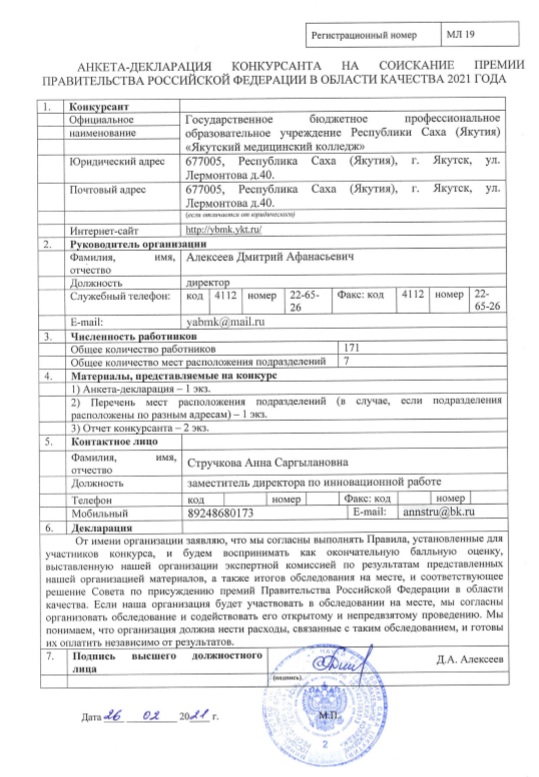 РАЗДЕЛ 1. КЛЮЧЕВАЯ ИНФОРМАЦИЯ1.1.ФАКТЫ, ЦИФРЫ И КРАТКАЯ ИСТОРИЯ ОРГАНИЗАЦИИГосударственное бюджетное профессиональное образовательное учреждение Республики Саха (Якутия) «Якутский медицинский колледж» (ГБПОУ РС(Я) «ЯМК»)Юридический статус: государственное бюджетное учреждениеДата регистрации организации: 1906г.Основные направления деятельности, продукция и услуги Образовательные услуги по программам подготовки среднего профессионального образования, дополнительного профессионального образования и профессионального обучения.Сектор экономики -  здравоохранение, сфера услуг.Миссия- высокоорганизованная, мобильная, компетентная и успешно функционирующая организация, оперативно реагирующая на изменения ожиданий, потребностей и запросов потребителей рынка образовательных услуг.Численность работающих: 183;Георафическое положение: Республики Саха (Якутия)Число мест расположения, офисов, рабочих площадок: 1- учебный корпус, 1- общежитие, 7- отделений в районах республики;Краткая история: Якутская мужская фельдшерская школа была открыта в 1906 г. стараниями врачебного инспектора Якутской области В.А. Вонгродзкого. ГБПОУ РС(Я) «Якутский медицинский колледж» в своей истории предусматривает 8 этапов развития. Каждый этап начинался с изменения названия колледжа:Якутская мужская фельдшерская школа – 1906 гЯкутская фельдшерская школа – 1909-1915 гг.Якутская фельдшерско-акушерская школа – 1915-1922 гг.Якутский медицинский техникум – 1922-1935 гг.Якутская фельдшерско-акушерская школа – 1935-1954 гг.Якутское медицинское училище 1954-1993 гг.Якутский базовый медицинский колледж – 1993-2015 гг (Указ Президента РС(Я) от19.04.1993 г.).Якутский медицинский колледж – 2015 - по настоящее время (Приказом министерства здравоохранения Республики Саха (Якутия) от 21 декабря 2015 г. № 01-07/3076  «О переименовании государственных профессиональных образовательных бюджетных учреждений» переименован в государственное бюджетное профессиональное образовательное учреждение Республики Саха (Якутия) «Якутский медицинский колледж»).Программы улучшений: стратегическое планирование с 2009г. разрабатываются комплексные программы развития колледжа, последняя Комплексная программа разработана на срок с 2018-2022 гг., в 2020 разработано дополнение к  Комплексной программе развития колледжа на срок до 2022 г.Деятельность, связанная с образованием команд:   учебная деятельность, воспитательная деятельность, научно-методическая деятельность,  учебно-вспомогательная деятельность, административно-хозяйственная деятельность, цикловые методические комиссии, временные творческие группы.Достижения: 2017 г. – Лауреат Международной премии «Высота успеха» в номинации «Образование и наука»;2017 г. – международный сертификат «Высокое качество»;2017 г. – ТОП - 100 лучших образовательных организаций Движения «Молодые профессионалы» (WorldSkillsRussia);2018 г. - Лауреат конкурса «Лучшие практики наставничества» в номинации «Наставничество в профессиональном становлении обучающихся»;2018 г. - Диплом Лауреата Всероссийского конкурса в номинации «Лидер в создании системы трудоустройства и занятости студентов (слушателей);2018 г. - Диплом Лауреата Всероссийского конкурса в номинации «Лучшая организация среднего профессионального образования»;2019 г. – Лауреат престижного Всероссийского конкурса «Лучшие колледжи Российской Федерации – 2019»2019 г. – Лауреат Всероссийского конкурса «500 лучших образовательных организаций страны – 2019» в номинациях: «Лучшая организация среднего профессионального образования - 2019», «Лучшая инновационная образовательная организация - 2019»;2019 г. – Диплом «Лидер России» вручен директору Алексееву Д.А. «ТОП 10» по результатам  мониторинга качества подготовки кадров ПОО РС(Я) – 1 место;«ТОП 500» по системе критериев и показателей мониторинга качества подготовки кадров ПОО Российской Федерации – 220 место;1 место в Республике Саха (Якутия) по движению «Молодые профессионалы» WSR -2019;В 2019 г. колледж стал Федеральной инновационной площадкой  «Эффективная модель подготовки кадров через систему наставничества на производстве в контексте целевого обучения ПОО»;В 2019 г. ЯМК – участник предварительного квалификационного отбора Федеральных проектов «Навыки мудрых 50+» и «Билет в будущее». Серебряный диплом за участие в VII Фестивале науки в Республике Саха (Якутия).2020г. Победитель конкурсного отбора на предоставление в 2020 году грантов из федерального бюджета в форме субсидий юридическим лицам в рамках реализации мероприятия «Государственная поддержка профессиональных образовательных организаций в целях обеспечения соответствия их материально-технической базы современным требованиям» федерального проекта «Молодые профессионалы» - 11млн 900 тыс.рб.2020 г. Дипломант Премии Правительства  РФ в области качества за 2020 г.2020 г. – Лауреат Всероссийского конкурса «500 лучших образовательных организаций страны – 2020» в номинациях: «Лучшая организация СПО - 2020», Лауреат Всероссийского публичного закрытого Конкурса «Лучшие ПОО РФ-2020».4 место в РС(Я)) по мониторингу качества подготовки кадров по образовательным организациям и филиалам;Успешное участие в Финале VIII Национального чемпионата «Молодые профессионалы» WSR. (Атласова Лилия по компетенции «Эстетическая косметология» получила медальон за профессионализм (эксперт Новикова А.А.); компетенция «Лечебная деятельность» вошла в основной состав компетенций Финала Национального чемпионата WSR; преподаватель Софронова Т.Н. утверждена менеджером компетенции Союзом Ворлдскиллс  Россия, заместитель директора по УР Степанова А.Д. утверждена главным экспертом ФНЧ WSR в г. Уфа).Успешное участие в финале VI Национального чемпионата по профессиональному мастерству среди инвалидов и лиц с ограниченными возможностями здоровья «Абилимпикс — 2020».(По  компетенции «Лабораторный и медицинский анализ»  в категории «Специалист», Новикова Акулина Михайловна стала обладателем серебряной медали, эксперт – Егорова Т.С. В компетенции «Прикладная эстетика», в категории «Студент», Васильева Ньургуйаана стала бронзовым призером чемпионата, эксперт Охлопкова Сардана Алексеевна).Участие в республиканском конкурсе профессионального мастерства «Дистанционные образовательные технологии в СПО» - колледж получил благодарность МОиН, как «Лучшее УМО УГС» за количество и качество представленных работ от УМО.Большой научный кубок республиканского форума молодых исследователей за большое количество представленных работ и их результаты.1.2. ЗАИНТЕРЕСОВАННЫЕ СТОРОНЫ И ИХ ОЖИДАНИЯОсновные требования к качеству продукции (услуг) – соответствие Федеральным государственным образовательным стандартам среднего профессионального образования 3+, запросам потребителей образовательных услуг, работодателей, рынка труда, общества.Категории основных рынков – местный, региональный. 75% средних медицинских кадров, работающих в республике – выпускники Якутского медицинского колледжа.Характеристика основных потребителей: Работодатели - медицинские организации всех видов собственности, организации индустрии красоты (салоны, центры ухода), выпускники школ, население, школьники, молодежь, родители.Потребности и ожидания заинтересованных сторонВ связи с модернизацией среднего профессионального образования, направлениями развития современного здравоохранения, в колледже проведена оптимизация объемов и профилей подготовки по специальностям. 	Наш колледж является самым многочисленным в республике среди организаций среднего профессионального образования. И на сегодня, несмотря на проблемы с демографической ситуацией, колледж достаточно гибко реагирует на потребности практического здравоохранения, успешно справляется с планом набора и выполняет государственный заказ по подготовке востребованных на рынке труда средних медицинских кадров. Мы гордимся тем, что из года в год сохраняется конкурс при поступлении в колледж от 4-8 человек на 1 место. Для восполнения кадрового дефицита, по заявкам практического здравоохранения, медицинский колледж тесно сотрудничает с муниципальными образованиями и центральными районными больницами по сетевому взаимодействию в подготовке необходимых специалистов.1.3. ВЫЗОВЫ И СТРАТЕГИЯ ОРГАНИЗАЦИИОрганизационно-правовое обеспечение деятельности ГБПОУ РС (Я) «ЯМК»: ГБПОУ Республики Саха (Якутия) «Якутский медицинский колледж» является инновационным образовательным учреждением, реализующим программы среднего профессионального образования по ФГОС 3+ и по наиболее востребованным и перспективным специальностям и рабочим профессиям (ТОП-50). ЯМК – ведущее образовательное учреждение в Республике Саха (Якутия) и за ее пределами. Обучение проводится по 9  специальностям:31.02.01 «Лечебное дело», углубленная подготовка (с 1906 г.)31.02.02 «Акушерское дело», базовая подготовка (с 1915 г.)33.02.01 «Фармация», базовая подготовка (c 1954 г.)34.02.01 «Сестринское дело», базовая и углубленная подготовка (с 1931 г.)31.02.03 «Лабораторная диагностика», базовая подготовка (с 1991 г.)31.02.05 «Стоматология ортопедическая», базовая подготовка (с 1980 г.)43.02.04 «Прикладная эстетика», базовая подготовка (с 2017 г.)43.02.12 «Технология эстетических услуг», базовая подготовка (с 2018 г.)32.02.01 Медико-профилактическое дело, базовая подготовка (с 2019 г.)Кроме этого, проводится последипломная подготовка специалистов со средним медицинским образованием и реализуется дополнительные программы обучения.ЯМК первым в республике достиг договоренности с Муниципальными образованиями с целью подготовки востребованных кадров на местах – открыты 7 отделений в районах, осуществляющие подготовку по специальности «Сестринское дело», базовая подготовка – в г. Мирный и в г. Ленск, Нюрба, поселках Удачный, Хандыга, Сангар, Жиганск.Контингент обучающихся на 01.01.2021 г. – 1829 человек, из них в г. Якутске – 1512чел, в отделениях – 317 чел.Отделение дополнительного профессионального образования, существующее с 1959 г., функционирует с контингентом обучающихся из числа средних медицинских работников республики 2000-2500 в год. Разработаны и внедрены программы дополнительного профессионального обучения для лиц без медицинского образования.Колледж располагает значительным кадровым потенциалом для ведения образовательной деятельности на высоком уровне. Образовательный процесс осуществляется 88 преподавателями, 58,8% которых имеют высшую и первую квалификационные категории. Наш колледж – единственная образовательная организация СПО в республике, имеющая в своем преподавательском составе 5 кандидатов медицинских наук и 2 кандидата педагогических наук. Ежегодно с целью повышения уровня профессиональной компетентности, преподаватели проходят курсы повышения квалификации, сертификационные циклы по специальностям, 72,3% преподавателей с медицинским образованием прошли профпереподготовку по курсу «Педагог профобразования». В последние годы произошли значительные изменения в нормативно-правовой базе среднего профессионального образования и здравоохранения в Российской Федерации и соответственно в Республике Саха (Якутия). Внедрены Федеральные государственные образовательные стандарты СПО, Федеральный закон от 29.12.2012 N 273-ФЗ "Об образовании в Российской Федерации", внедрен Профессиональный стандарт педагога профессионального образования, а также внедряются профессиональные стандарты по специальностям. Осуществляется подготовка по ТОП-50 наиболее востребованных и перспективных профессий, внедрены требования WSR. Изменилась философия подготовки специалистов, от парадигмы Знания, Умения Навыки осуществился переход на модульно-компетентностную систему, что повлекло за собой изменения всего учебно-научно-методического сопровождения образовательного процесса. Новой вехой в развитии медицинского среднего профессионального образования является внедрение первичной аккредитации выпускников (2018г.) и специализированной аккредитации специалистов среднего звена (2021г.), а также Национальные проекты «Образование» и «Здравоохранение» с 2019 г., в соответствии с  Указом Президента России от 7 мая 2018 года №204 «О национальных целях и стратегических задачах развития Российской Федерации на период до 2024 года».В колледже разработана и сертифицирована система менеджмента качества с 2014 г. В 2014 г. ЯМК выдан Сертификат соответствия системы  менеджмента  качества, в 2017 г. – Сертификат соответствия системы  менеджмента  качества (ISO 9001-2015,соответствует требованиям ГОСТ Р ИСО 9001-2015, регистрационный номер РОСС RU, СРП15888-186) при выполнении услуг: Услуги по обучению в образовательных учреждениях среднего профессионального образования;   Сертификат соответствия принципам международных стандартов в области контроля и управления качеством (CEN, MГC/EASC): ГБПОУ РС (Я) «ЯМК» включено в реестр «ВЫСОКОЕ КАЧЕСТВО», регистрационный номер  РОСС RU СРП45868-235.Основные и обеспечивающие процессы СМК остаются без изменений, но проводится постоянное совершенствование системы в соответствии с новыми целями и задачами социально-экономического развития республики и требованиями, предъявляемыми к среднему профессиональному образованию.1.4. РЫНКИ, ПРЕДЛОЖЕНИЯ И ПОТРЕБИТЕЛИКолледж согласованно работает с Министерством здравоохранения Республики Саха (Якутия), формирование контрольных цифр приема происходит по заявкам практического здравоохранения, исходя из потребностей конкретных медицинских организаций. В связи с увеличением потребности в средних медицинских кадрах в системе здравоохранения республики., увеличиваются контрольные цифры приема с 305 до 500 за последние 5 лет, а также открываются отделения колледжа в районах, где наиболее востребованы средние медицинские работники. Развиваются и совершенствуются сетевые формы организации образовательного процесса между Якутским медицинским колледжем, муниципальными образованиями, центральными районными больницами, средними общеобразовательными школами и другими колледжами, работающими в этих районах.Одним из направлений инновационного развития колледжа является участие в движении «Молодые профессионалы» WorldSkillsRussia. ЯМК является лидером в регионе  по участию в данном движении – в 2017 г. вошел в ТОП - 100 лучших образовательных организаций Движения «Молодые профессионалы» (WorldSkillsRussia) по Российской Федерации, в 2019  г. – занял 1 место в республике и получил символ – переходящий знак - футбольный мяч. В связи с внедрением элементов WorldSkillsRussia, меняется содержание образования, внедряется симуляционное обучение, оснащение площадок проводится по инфраструктурным листам в соответствии с  требованиями конкурсов. Соответственно, манипуляционные кабинеты для практического обучения студентов реорганизуются в симуляционные кабинеты и в дальнейшем, они становятся Специализированными Центрами компетенций – это высокий уровень организации материально-технической базы, оборудования и технологий и качества предоставляемых услуг.1.5. ПАРТНЕРЫ И ПОСТАВЩИКИКолледж имеет ключевых социальных партнеров, которые разделены на 5 групп:1 группа – медицинские организации г. Якутска и районов Республики Саха(Якутия) (поликлиники г. Якутска, стационары, медицинские центры, аптеки, районные больницы, профилактические центры; салоны и мастерские красоты)2 группа – это Агентство «Молодые профессионалы» WorldSkillsRussia, министерства, ведомства, территориальные округа, муниципальные образования, которые относятся к разряду стратегических социальных партнеров;3 группа – образовательные учреждения (учреждения СПО и ВПО, общеобразовательные школы, Центры дополнительного образования); 4  группа - общественные организации; 5 группа - учреждения медико-социального сопровождения (детские дома, дома престарелых);Колледжем были заключены или пролонгированы договоры о социальном партнерстве с  55 государственными медицинскими организациями города Якутска и центральными районными больницами Республики Саха (Якутия), 2 с федеральными медицинскими организациями и 5 с частными клиниками. Все задействованные в учебном процессе клинические базы оснащены современным оборудованием и аппаратурой, используют передовые технологии и современные методы лечения, что позволяют выполнять требования ФГОС по реализуемым в колледже специальностям. Поставщиков колледжа можно разделить на группы:Инфокоммуникационные: ООО Гелиос-сеть, ПАО Ростелеком, Филиал АО "Компания ТрансТелеКом", "Макрорегион Дальний Восток",ООО Экспресс сеть, ZoomVideoCommunications, Inc, Фирма 1С;Библиотечные системы: ГКУ РС (Я) Национальная библиотека РС (Я), «Медицина-издательство Феникс»;Хозяйственно-коммунальные услуги: ОАО Водоканал, ПАО Якутскэнерго, АО Якутскэкосети, ЧОП Гром+, ФГУП Охрана, ОВО Росгвардия, АО Паритет и др.Культурно-массовые: СК Дохсун, СК Триумф, СК Туймаада, стадион Юность, Саха академический театр имени П. А. Ойунского, Государственный академический русский драматический театр им. А.С. Пушкина, Дом дружбы народов им. А.Е. Кулаковского и др.Социальные партнеры: МКУ ЦПиКС "Берегиня", Автономное учреждение Республики Саха ( Якутия) «Республиканский дом- интернат для престарелых и инвалидов в г. Якутске», АСП Подросток, городская молодежная организация, Школа третьего возраста1.6. СТРУКТУРА УПРАВЛЕНИЯ И ДЕЯТЕЛЬНОСТИДля повышения качества деятельности организации проводятся следующие изменения в управлении ЯМК:Своевременная разработка и корректировка локальных нормативно-правовых актовЗа последние годы администрацией колледжа совершенствованы локально-нормативные акты, регламентирующие деятельность колледжа. Все они сгруппированы и размещены на сайте колледжа по направлениям. По мере введения изменений в законодательство, происходит и обновление локальных нормативных актов. С 2008 г. регулярно издаются «Нормативные акты ЯМК», 6 том опубликован в 2019 г. Корректировка структуры управления колледжем в соответствии с изменениями требований к ПОО:Коллегиальными органами управления в колледже являются: Совет колледжа; Педагогический совет; Малый педагогический совет – с 2018 г.; Методический совет; Студенческий совет; Общественный совет;Попечительский совет - с 2009 г. В соответствии с внедрением новых требований к отчетности и критериям мониторинга ПОО в разные годы были внедрены следующие должности:- Юрисконсульта колледжа, 2008г.;- Специалиста по статистическо-аналитической работе (2016 г);- Специалиста по ТБ и ГО и ЧС, 2008;- Заместителя директора по инновационной деятельности, 2017г.;- Заведующего отдела информатизации и статистики (2019г.);- Заведующего учебной частью, 2008г;- Социального педагога, 2009;- Тьютора, 2011г.;- Специалиста по оформлению документов строгой отчетности, 2008г.Кроме этого, для соответствия требованиям цифровизации образования, введен в структуру колледжа Отдел информатизации и статистики (2019 г.).Подготовка управленческих кадров и кадрового резерва колледжа:Большое внимание в колледже обращается на повышение квалификации управленческих кадров. Все заместители директора 100%  имеют переподготовку по специальности менеджер образования  и педагог профобразования.Совершенствование локальной управленческой сетиЭффективность управления образовательным учреждением СПО определяется, наряду с другими критериями мониторинга, эффективностью внедрения и использования информационных технологий. В колледже функционирует локально-вычислительная сеть, к которой подключено 64 персональных компьютера. Глобальная сеть Интернет доступна и в учебном корпусе, и в общежитии. Документооборот осуществляется по средствам корпоративного чата по локальной сети «Комфорт», «ЕСЭД», 1С КолледжПроф. Связь с другими ПОО республики и России обеспечивается через электронную почту ЯМК, отделений колледжа, отделения дополнительного профессионального образования, приемной комиссии. В связи с пандемией COVID-19 особенно актуальной стала связь по ВКС на различных платформах. В соответствии с требованиями работает официальный сайт ГБПОУ РС(Я) «ЯМК». Внедрена система дистанционного обучения «МООDL», элементы которой используются в додипломной и последипломной подготовке специалистов.Колледж обладает достаточным потенциалом для дальнейшего  развития. Разработано дополнение к Комплексной программе развития колледжа, где акцент сделан на цифровизацию в образовании и здравоохранении, достижение высоких результатов по мониторингу деятельности профессиональных образовательных учреждений среднего профессионального образования по Российской Федерации, развитие инновационных направлений, дальнейшие достижения в движении «Молодые профессионалы» (WorldSkillsRussia), совершенствование материально-технической базы и строительство нового учебно-лабораторного корпуса с общежитием на 200 мест. Для организации деятельности колледжа на новом, более высоком уровне, в 2020 г. разрабатывается новая структура управления образовательным процессом – организация кафедральной системы управления образовательной деятельностью.1.7. ПЕРЕЧЕНЬ МЕСТ РАСПОЛОЖЕНИЯ СТРУКТУРНЫХ ПОДРАЗДЕЛЕНИЙ РАЗДЕЛ 2. ВОЗМОЖНОСТИЛИДЕРСТВОРуководство колледжа  принимает на себя обязательства по развитию колледжа, а также постоянном улучшении его результативности путем доведения до сведения всех сотрудников колледжа важности выполнения требований потребителей, а также законодательных требований; разработки Видения, Миссии, Политики и Целей в области качества в соответствии с условиями, в которых функционирует колледж, и согласованными с Программой развития ЯМК.Для достижения Политики и Целей руководство колледжа изучает лучшие практики организации среднего медицинского образования в Российской Федерации, в Казахстане, Литве и Финляндии, а также определяет место Якутского медицинского колледжа в Мониторинге деятельности ПОО СПО РФ, РС(Я) и работает по улучшению результатов. Для этого руководством – директором, заместителями директора - проводится постоянная плановая работа с заинтересованными сторонами – министерством образования и науки и министерством здравоохранения Республики Саха (Якутия), Общественным советом МЗ РС(Я), муниципальными образованиями, медицинскими организациями различных форм собственности, общественностью.Демонстрацией лидерства и приверженности руководства является:  систематическое проведение совещаний, на которых излагается сущность стоящих перед колледжем задач и мероприятий, направленных на непрерывное улучшение качества оказываемых услуг и повышение удовлетворенности потребителей и других заинтересованных сторон;  размещение на корпоративном и информационном порталах сведений о деятельности колледжа и ее совершенствовании;  участие руководителей всех уровней в разработке локальных нормативных актов, регламентирующих процессы и виды деятельности;  участие руководителей в научно-практических конференциях по проблемам управления качеством в системе образования и научно-исследовательской деятельности. Ориентация на потребителей является важнейшим принципом деятельности колледжа. При проектировании программ подготовки специалистов среднего звена и программ дополнительного профессионального образования, планировании образовательного и научно-исследовательского  процессов, колледж выявляет нужды и ожидания всех категорий потребителей и других заинтересованных сторон и учитывает их.Обеспечение руководителями различных уровней разработки и внедрения процессов формирования, развертывания (по вертикали и горизонтали) и актуализации миссии, политики, осуществляется за счет упорядочения взаимодействия между должностными лицами и структурными подразделениями, выстраивания горизонтальных и вертикальных уровней управления и связей. Периодически, по мере необходимости, обновляются локальные акты по деятельности подразделений колледжа, в том числе по внедрению «Профессионального стандарта педагога профобразования».В ЯМК ведется планомерная работа по совершенствованию системы менеджмента организации (СМК). С этой целью в КПР 2018-2022 г. г. сформулированы стратегические приоритеты, которые сведены в блоки под решение конкретных стратегических задач. В задачах и направлениях развития колледжа заданы как качественные, так и количественные показатели, которых необходимо достичь колледжу. Приведены принципы формирования развития, полноценно раскрыто их содержание. Уделено внимание структурированию Программы развития, механизмам её формирования, контроля исполнения и актуализации.  Свидетельством проделанной и постоянно продолжающейся работы по совершенствованию системы менеджмента качества являются достигнутые результаты. При планировании в рамках СМК руководство колледжа постоянно анализирует риски, которые учитываются для предотвращения или снижения их нежелательного влияния, а возможности – для обеспечения дальнейшего улучшения деятельности.1а. Руководители колледжа определяют предназначение организации, стратегию ее развития, формируют культуру организации.Директор колледжа является лидером в системе СПО в регионе, состоит в Совете директоров СПО РФ, Совете директоров СПО РС(Я), принимает участие в разработке стратегии развития профессионального образования республики.В системе управления Колледжа определены функции каждой управленческой структуры, делегированы полномочия от руководителя Колледжа структурным подразделениям, преподавателям и студентам, к управлению привлечены студенты и социальные партнеры. Таким образом, в Колледже созданы возможности участия в принятии и реализации управленческих решений всех участников образовательного процесса. Это создает атмосферу сотрудничества в организации, формирует культуру вовлеченности, принадлежности, ответственности, используя весь свой опыт и способности. Имеется кадровый резерв в каждой управленческой структуре и планово проводится обучение кадрового резерва (последний приказ №01-24/74д от 13.10.2020 г.). Например, кадровый резерв директора ЯМК – заместитель директора по воспитательной работе Кондратьева Н.М., кадровый резерв заместителя директора по воспитательной работе – педагог-организатор Андреева А.В. зав общежитием – Лукинова И.А., кадровый резерв – Алексеева Т.А., воспитатель общежития и др.Все руководители структурных подразделений, кроме высшего образования по своим специальностям и переподготовки на преподавателя профессионального образования, имеют обучение по управлению/менеджменту организацией или предприятием.Руководители формируют и поддерживают ценности организации и на личных примерах демонстрируют добросовестность, социальную ответственность и этичное поведение как внутри, так и вне организации (структура управления в приложении). Цели ЯМК в области качества и задачи, стоящие перед коллективом колледжа для достижения целей, вытекают из положений Политики в области качества. Наше видение -– быть ведущим инновационным образовательным учреждением СПО РС(Я), совершенствующим систему среднего медицинского образования республики, эффективно внедряющим в практику инновационные технологии и научные разработки, гарантирующим получение качественного среднего медицинского образования в соответствии с требованиями потребителей.Миссия - высокоорганизованная, мобильная, компетентная и успешно функционирующая организация, оперативно реагирующая на изменения ожиданий, потребностей и запросов потребителей рынка образовательных услуг. Цель -подготовка высококвалифицированных специалистов со средним медицинским образованием, обладающих общими и профессиональными компетенциями, конкурентоспособных на рынке труда и их качественное последипломное обучение, а также профессиональное обучение населения.Реализация целей в области качества конкретизируется в Комплексной программе развития колледжа на 2018-2022 гг. и в годовом плане деятельности Якутского медицинского колледжа. Комплексная программа обсуждалась и согласовывалась с широким кругом заинтересованных лиц: трудовым коллективом колледжа, Попечительским  и Общественным советами, с социальными партнерами.  В ходе реализации системы комплексного развития, в ЯМК активно применяются различные научно  обоснованные  инструменты  и  методы  стратегического  планирования, в том числе мозговые штурмы, стратегические и фасилитационные сессии, экспертные оценки и т.д. По мере необходимости Комплексная программа обновляется. Например, после внедрения Национальных проектов в области образования, здравоохранения и цифровизации экономики с 2019 г., изменена и дополнена Комплексная программа развития колледжа, в которой предусмотрены этапы и финансовые средства для развития Экосистемы цифровизации колледжа. Руководством уделяется особое внимание доведению ориентиров развития организации до каждого сотрудника и ключевых партнеров через общие собрания коллектива, педагогический совет, малый педагогический совет, методический совет, Попечительский, Общественный советы, объединение кураторов, заседания цикловых методических комиссий, родительские собрания, студенческие собрания, заседания совета студенческого самоуправления, совет старост. Для общества и социальных партнеров, потенциальных потребителей, информация доводится через официальный сайт организации, социальные сети.Успешно функционирует механизм анализа и повышения результативности управленческих решений, основаный на сборе, анализе и учете руководством идей, мнений и пожеланий заинтересованных сторон: опросы преподавателей, студентов, работодателей; встречи с трудовыми коллективами; конференции трудового коллектива; предложения подразделений в ежегодный план развития; совещания с председателями цикловых методических комиссий, расширенные педсоветы. Корпоративная культура ЯМК основывается на нормах профессиональной этики и корпоративных ценностях: высоких моральных качествах медицинских и педагогических работников, нравственности, гуманизме, духовности, открытости, преданности делу, умении работать в коллективе. Руководители ЯМК всех уровней собственным примером формируют и поддерживают этические нормы и корпоративные ценности. Основными ценностями, признанными всеми сотрудниками колледжа, являются: открытость, объективность, безупречная репутация, профессионализм, поддержка самообразования и инициативы. В 2019 году Педагогический совет ЯМК принял и утвердил Кодекс профессиональной этики педагогических работников, в основу которого легли этические нормы и ценности организации (решение Педагогического совета № 5 от 06.06.2019г.).Разработан «Этический кодекс студента», но после работы комиссии Конкурса Премии Качества, к данному кодексу добавлена ориентация на слушателей по последипломной подготовке, данный документ переименован «Кодекс студента (слушателя)». Формированию гражданских качеств, патриотических чувств, гордости за колледж способствуют музей истории развития ЯМК, Гимн колледжа, Флаг, эмблема, именные стипендии, сложившиеся и вновь создаваемые традиции. В колледже приняты Положения «О Почетной грамоте ЯМК», «О книге Почета «Гордость колледжа», «О флаге», единая корпоративная форма.Все сотрудники информированы о выше указанных ценностях организации, которые документально оформлены в виде положений и утверждены приказом директора колледжа.  Информирование новых сотрудников проводится через совещания в соответствующих подразделениях, на методическом и педагогическом советах. Сотрудники посещают доступный всем музей истории колледжа. Гимн колледжа звучит во время всех торжественных мероприятий колледжа, слова гимна написаны студентками отделения «Сестринское дело» сестрами Александрой и Еленой Мельник (выпускницы 2017 г.).Почетная грамота ЯМК является одной из ценностей нашей организации. Награждение этой наградой является видом нематериального поощрения сотрудников. Вручение проводится во время торжественного мероприятия в присутствии сотрудников организации. Кроме сотрудников ЯМК, грамотой награждаются социальные партнеры, внесшие личный неоценимый вклад в воспитание и обучение средних медицинских кадров.В целях увековечения наивысших достижений студентов во время учебы в ЯМК  и пропаганды и сохранения их для истории, воспитания на примере нового поколения средних медицинских работников  с 2012 года внедрена книга Почета «Гордость колледжа», за восемь  лет выпуска данной Книги  внесено  504  имен  студентов. Примером демонстрации лидерства и вовлечения участников образовательного процесса является директор колледжа Алексеев Д.А., который организовывает ежегодно «День донора» и первым сдает кровь для нужд Якутской республиканской станции переливания крови, за ним – преподаватели и студенты, ежегодно сдается свыше 20 литров крови. Заведующая библиотекой колледжа Томская Е.Е. разработала проект «Эковолонтерство»  вовлекла на реализацию его 8 преподавателей и 24 студента, которые занимаются раздельным сбором мусора и израсходованных батареек в ЯМК и общежитии.Большое внимание уделяется подходам к совершенствованию в колледже культуры лидерства, которое реализуется через обучение руководителей всех уровней колледжа в командообразующих тренингах и стажировках:Через АО ДПО «Институт развития профессионального образования РС(Я)» - всего -24 чел; Занятиях с приглашенными коуч-тренерами – 67 чел; Психологами Центра психологической службы РС(Я) -24; Психологами педагогического института ГАУ ВПО Северо-восточный федеральный университет - 9;В выездных семинарах и совещаниях для управленческого персонала образовательных организаций – 12;В зарубежных стажировках в Казахстане, Финляндии и др.С целью обмена опытом руководителей колледжа организуются по инициативе руководства колледжа семинары, круглые столы для руководителей других колледжей республики через Совет Директоров профессиональных образовательных организаций республики. А также, организуются соревнования, смотры и корпоративные мероприятия.Кроме этого, имеется опыт наставничества, когда опытные управленцы курируют и консультируют вновь назначенных руководителей или резерв кадров.Дух лидерства и приверженность к организации воспитывается в различных конкурсах и соревнованиях, проводимых в колледже, независимо от уровня мероприятия – это проекты, разрабатываемые творческими группами, разработка рабочих программ, работа с Грантами, корпоративный тематический вечер и др.Формированию атмосферы сотрудничества способствуют общеколледжные мероприятия. Ежегодно заслушивается публичный отчет директора о деятельности колледжа, проводится августовский и январский педагогический семинары для преподавателей, Дни открытых дверей, Дни здоровья. Кроме этого, в течение года проводятся корпоративные праздники – «День учителя», «Новый год», «8 марта», «День медицинского работника», «Национальный праздник «Ысыах»», где раскрываются таланты сотрудников, проводятся конкурсы и групповые соревнования.В ЯМК организована постоянная и эффективная обратная связь с директором. Ведется прием по личным вопросам один раз в неделю – среда 15.00 ч -18.00 ч (аналогично часы обязательного приема по личным вопросам установлены для заместителей директора). С 2018 года на сайте появилась вкладка «обратная связь», где каждый может обратиться к директору и получить ответ в течение трех дней, а также оставить отзыв о работе инфраструктурных подразделений колледжа. Кроме этого, ежегодно проводится мероприятие «Задай вопрос директору», за это время  ответы  даны  более  чем  на  300 вопросов.1б. Для проведения постоянного анализа СМК организации и ее результатов разработаны критериальные значения, по которым оценивается деятельность колледжа в целом и по каждому подразделению колледжа по отдельности. При планировании деятельности колледжа на учебный год критериальные значения остаются те же или меняются, а в конце учебного года оценивается их выполнение (приложение).Примером выполнения цели организации является инициирование директором Алексеевым Д.А., совместно с министерством здравоохранения РС(Я), открытия 7 отделений в труднодоступных северных районах с организацией обучения по специальностям «Сестринское дело» и с 2018 г. – «Лечебное дело». Надежной информацией, повлекшей за собой такое решение, послужил анализ статистических данных по обеспеченности и укомплектованности средним медицинским персоналом в Арктической, особенно промышленной зоне. По заявкам отдаленных и труднодоступных муниципальных образований, которые остро нуждаются в средних медицинских кадрах, за последние 5 лет открыты 3 отделения в п. Хандыга (2017), Сангар (2019) и Жиганск (2020). Старшие медицинские сестры этих отделений стали работать заведующими отделениями, то есть стали управленцами и организовали работу по подготовке кадров в местных условиях. Их постоянно консультируют руководители подразделений колледжа, организовано обучение педагогике через взаимодействие с Якутским педагогическим колледжем. В п. Хандыга 2020г.окончили 16 выпускников и все остались работать на местах.Следующим примером можно назвать открытие новых специальностей по востребованности ТОП-50 – «Прикладная эстетика» и «Эстетическая косметология» и по заявкам практического здравоохранения – специальность «Медико-профилактическое дело»Заместитель директора по ВР Кондратьева Н.М. в 2016 -2017 учебном году поставила цель – разработать Концепцию воспитания в ГБПОУ РС(Я) «ЯМК». Как лидер, организовала работу по разработке данного документа при взаимодействии со всеми подразделениями колледжа, воспитательным отделом министерства образования и науки республики, кураторами, другими колледжами. В результате Концепция была утверждена приказом директора ЯМК №01-29/07д от 15.01.2017 г. При реализации данной концепции воспитательная работа в колледже признана лучшей среди колледжей РС(Я). К 2021 году все цели и задачи Концепции выполнены, в настоящее время проводится работа над Программой воспитания ЯМК.Кроме этого, принятые правильно управленческие решения приводят к повышению качества образовательной деятельности, на пример через участие в чемпионатах WSR. Так, заместитель директора по ПР Иванова Е.А. инициировала участие колледжа в чемпионатах «Абилимпикс» по компетенциям «Медицинский и социальный уход», «Медицинский лабораторный анализ», «Эстетическая косметология», итогом которого являются достижения на всероссийском уровне.Председатель ЦМК психолого-лингвистических дисциплин Дагданча И.Г. поставила цель в годовом плане ЦМК на 2020-2021 уч.год «Формирование коммуникативной компетенции создание благоприятного условия для обучения психолого-лингвистическим дисциплинам специалистов со средним медицинским образованием». Своими лидерскими качествами она вдохновила коллег на разработку проекта «Углубленное изучение иностранного языка в ЯМК». Творческая группа разработала план отбора студентов с продвинутым уровнем владения иностранным языком совместно с приемной комиссией, учебной частью и разрабатывают программу углубленной подготовки студентов, которые будут защищать честь колледжа на олимпиадах профессионального мастерства и этапах чемпионата WSR.Председатель ЦМК «Сестринское дело» Константинова У.П. (выпускница колледжа), поставила в годовом плане цикловой методической комиссии цель – повышение профессионального уровня преподавателей. Своим примером и лидерскими качествами она вдохновила преподавателей с медицинским образованием, выпускниц колледжа Былкову А.Ф. и Иванову Л.А. пройти профессиональную переподготовку по специальности «Педагог профессионального образования». Преподаватель медицинских дисциплин» в Уральской академии ДПО и повышения квалификации. Результат - в январе 2021 г. вышеназванные преподаватели получили дипломы профессиональной переподготовки.Кроме данных критериев, в своей деятельности колледж руководствуется Критериями Анализа федеральных статистических данных по мониторингу качества подготовки кадров, реализующих программы СПО РФ (всего 9 критериев и показателей), по которым ЯМК занимает 220 место в РФ, 2 место по ДВФО и 1 место по республике.  Примеры выполнения критериев и показателей приведены в пункте 2г. При создании Экосистемы цифровизации, соответствующую требованиям создания цифровой образовательной среды в колледже в соответствии с направлением Национального проекта «Образование», возникла необходимость во внедрении информационных систем 1СКолледжПроф и СДО «MOODL». В связи с этим, был создан отдел информатизации и статистики и разделены полномочия по внедрению и сопровождению вышеназванных информационных систем (2019 г.). Примером подходов к разработке и внедрению процессов планирования через творчество и инновации являются проводимые периодически (2016г., 2019г., 2021г.) конкурсы проектов, Конкуры «Лучший преподаватель», «Лучший куратор», «Лучшая Цикловая методическая комиссия» через рейтинговую оценку деятельности преподавателей, кураторов, цикловых методических комиссий ежегодно.Примером разработки и внедрения проекта по улучшению материально-технического состояния колледжа является проект «Вежливый колледж» заведующего хозяйством учебного корпуса колледжа Подрясовой А.М., направленный на эстетическое оформление и создание комфортных условий для всех участников образовательного процесса (по примеру проекта «Вежливое здравоохранение», реализуемого в медицинских организациях республики). Проект направлен на повышение имиджа и престижа колледжа, эстетическое воспитание и удовлетворение потребностей в информации.Еще одним реализованным проектом является «Общежитие – наш второй дом», предложенный заведующей общежитием Лукиновой И.А., совместно с Региональным отделением Всероссийского общественного движения «Матери России». Как лидер, она вдохновила административно-хозяйственную часть, сотрудников общежития, кураторов, всего – 57 человек, студентов, на эстетическое оформление прилежащей к корпусу общежития территории и интерьера общежития. В результате совместной работы облагорожена территория, посажены деревья и кустарники, проложена площадка, приобретены вазоны для посадки цветов. Ежегодно силами сотрудников общежития высаживаются цветы. Внутри общежития уютно, красиво, имеется Комната «Арчы» для проведения мероприятий.По рекомендации комиссии Конкурса Премии Качества разработан стандарт по профилактике рисков в организации и проведен ПЕСТ-анализ ситуации (см пункт 1д).1в. Руководство колледжа, исходя из запросов потребителей, определяет объемы, качество подготовки специалистов, цели, модель выпускника, требования к абитуриентам. Вопросы изучения потребностей и ожиданий потребителей, партнеров и общества регулярно обсуждаются на заседаниях Попечительского и Общественного советов ЯМК при обсуждении ежегодного публичного отчета директора о деятельности колледжа.Попечительский совет создан в 2009 г. с целью развития государственно-общественных форм управления в сфере образования, дополнительного привлечения финансовых, материальных и иных ресурсов для обеспечения развития образования. Основной целью деятельности Общественного совета является независимая оценка качества работы колледжа, утвержденный приказом от 14 октября 2015 г. № 01-29/84. Работа с потребителями, партнерами и представителями общества проводится по их ожиданиям. Проводится анкетирование работодателей, учитываются рекомендации комиссии по государственной итоговой аттестации, отзывы по практикам, анализ СМИ и др.Потребности и ожидания ключевых заинтересованных сторон представлены в таблице:Со всеми социальными партнерами заключаются договора с условиями взаимодействия. Наибольшее количество договоров заключены с медицинскими организациями. Подходами по согласованию с заинтересованными сторонами общих ценностей, этики и культуры доверия и открытости  являются совместная разработка образовательных программ с представителями медицинских организаций, учет их требований в разработке программ подготовки специалистов. С первых дней обучения студентам через все предметы прививаются этические нормы поведения в колледже, в медицинских организациях, профессиональная этика и деонтология. Все программы рецензируются работодателями и работодатели принимают участие в Квалификационных экзаменах и Государственной итоговой аттестации. В аттестационной комиссии ЯМК на соответствие занимаемой должности Председателем является представитель работодателя – старший медбрат Якутской республиканской клинической больницы Иванов А.И. (Приказ №01-24/126 от 03.09.2019 г.)Кроме этого, ежегодно утверждаются Председатели Комиссий по ГИА по всем специальностям.Представители Якутского медицинского колледжа принимают участие в мероприятиях медицинских организаций, медицинских советах, работают в жюри Конкурсов профессионального мастерства, конференциях. Кроме этого, директор Алексеев Д.А., заместители директора ГБПОУ РС(Я) «ЯМК» Степанова А.Д., Ядреева Н.И., Иванова Е.А. входят в состав Аттестационных комиссий МЗ РС(Я) по аттестации среднего медицинского персонала лечебных учреждений (Приказ МЗ РС(Я) №01-07/1926 от 16.12.2020 г). Отдел ДПО ЯМК проводит непрерывное медицинское образование работающих специалистов, профессиональное обучение населения, тем самым проводят культуру организации, его ценности всем категориям обучающихся.Созданию, привитию и сохранению ценностей организации способствуют профориентационные видеоролики с пропагандой здорового образа жизни для школьников и населения, в данном году актуальным являются и пользуются спросом материалы по профилактике новой коронавирусной инфекции и противоэпидемическим и профилактическим мероприятиям. В дальнейшем, заинтересованные школьники посещают мастер-классы по компетенциям, виртуальную экскурсию на сайте колледжа и поступают в ЯМК по специальностям, где очно и дистанционно приобщаются к ценностям организации.Наши цели, задачи, миссия, видение, разработанные колледжем ценности организации размещены на официальном сайте организации и находятся на общем доступе. Там же находятся ежегодные отчеты самообследования по годам обучения и публичные отчеты организации.Основные мероприятия с ключевыми социальными партнерами, проводимые лидерами: День знаний – традиционно проводится в торжественной обстановке, с приглашением родителей, депутатов Горсобрания,  Государственного собрания Ил Тумэн, представителей ведомственных министерств, профсоюзов. На этом празднике студенты впервые знакомятся с ценностями организации – гимном, флагом, одевают профессиональную форму – белые халаты.Публичный отчет – основное отчетное, ежегодное мероприятие, где дается оценка деятельности образовательного учреждения. Проводится в торжественной обстановке с использованием символики колледжа, приглашением представителей социальных партнеров, общественности и ведомственных министерств, родителей. На этом отчете осуществляются подходы к прозрачности финансовой и нефинансовой отчетности перед ключевыми заинтересованными сторонами в соответствии с их ожиданиями. Оценку деятельности колледжа дают депутаты Государственного собрания  Ил Тумэн, представители министерств, работодатели и другие заинтересованные стороны. Публичный отчет выставляется на сайте колледжа.Круглые столы по вопросам трудоустройства – с целью содействия трудоустройству выпускников,  с выпускными группами колледжа с приглашением старших, главных медицинских сестер, главных врачей, представителей профсоюза работников здравоохранения. В 2020 г. в работу колледжа внедрен Центр по содействию трудоустройству выпускников, имеющий 2-х сотрудников (Приказ 01-24/97 от 03.06.2020 г.). Центр поддерживает постоянную связь с  отделом кадров министерства здравоохранения, главными врачами, главными медицинскими сестрами и отделом кадров медицинских организаций, Государственным комитетом занятости населения РС(Я) и другими работодателями.Педагогические семинары – с целью повышения качества образования, проводятся с приглашением специалистов с министерства образования, здравоохранения и института развития образования, педагогического и медицинского института СВФУ;Деятельность по внедрению в колледж нового: разработана экосистема цифровизации образования и проведены мероприятия в Пространстве коллективной работы «Точка кипения - Якутск»: заседание студенческого дискуссионного клуба колледжа «Я-Ты-Мы» - «Я и цифровизация»; «Цифровизация образования»– с преподавателями ЯМК; «Цифровизация здравоохранения» с участием работодателей.Телемедицина - «удаленное присутствие» робот компании InTouchHealth США, совместно с ГБУ РС (Я) «РБ № 2 – Центр экстренной медицинской помощи», с целью повышения качества преподаваемых клинических дисциплин с привлечением специалистов практического здравоохранения. В режиме онлайн, проводились мастер-классы по темам: «ЦСО. Современные тенденции  в развитии стерилизационного оборудования и материала. Правила подготовки и подачи инструментов к стерилизации», «ЦОО. Лапараскопические операции», «Демонстрация современных перевязочных материалов». «Введение документации по программе «ДОКА+», «Эндоскопические методы исследования пациентов. Обработка эндоскопов», «Стандарт пролежни. Уход». Сетевое (дуальное) взаимодействие - с целью реализации практикоориентированной формы обучения с использованием ресурсов нескольких организаций, в т.ч. работодателей. Подписано Соглашение с МОБУ НПСОШ № 2  г. Якутска, 4 образовательными организациями Чурапчинского улуса, МБОУ ДО «Центр дополнительного образования детей Усть-Алданского районаРС(Я), МБОУ «Табагинская СОШ им. Р.А. Бурнашова» об обучении школьников 10-11 классов по рабочей профессии «Младшая медицинская сестра по уходу за больными», «Педикюрша», «Косметик» (см. 1д); открыта специальность «Технология эстетических услуг» (ТОП 50), внедрено сетевое взаимодействие с ГАПОУ РС (Я) «Якутский технологический техникум сервиса» и другими ПОО по специальностям сферы услуг; в  рамках сетевого взаимодействия подписан договор с ГАПОУ РС (Я) «Якутский колледж связи и энергетики им. П.И. Дудкина» по обучению студентов ЯМК по IT-технологиям. Студенты и преподаватели, социальные партнеры, заинтересованные стороны поощряются за участие в деятельности, приносящей пользу обществу. Студенты награждаются в соответствии с положением о премировании по результативности достижений – 1, 2, 3 место в размере от одной до двух размеров стипендий. Ходатайство на награждение пишут заведующие отделениями, руководители структурных подразделений, утверждается заседанием малого педсовета, затем оформляется приказом директора. Преподаватели, имеющие достижения в конкурсах и конференциях поощряются в зависимости от результатов денежной суммой по эффективному контракту.По чемпионатам WSR – студенты-победители регионального этапа поощряются приказом директора колледжа в размере 2-кратной стипендии. Победители отборочного и финала Национального чемпионата премируются по приказу министерства образования и науки награждаются денежными вознаграждениями. Например, в 2020г. по результатам VIII Национального чемпионата «Молодые профессионалы» (WSR)награждена студентка Атласова Л.Н. в размере 20 000 рб. (пр. МОиН РС(Я) №01-03/1121 от 09.11.2020 г). Также награждаются компатриоты-тренеры.2020 год преподнёс нам, стране и всему миру тягостные испытания, связанные с пандемией коронавирусной инфекции COVID-19.	Директор колледжа вышел к студентам с обращением через сайт, мессенжеры и кураторов групп, помочь медицинским организациям в оказании медицинской помощи населению. В результате, студены добровольно решили работать волонтерами и на должности санитаров.Благодаря поддержке Министерства образования и науки РС (Я) поощрены за активную работу в медицинских организациях в условиях пандемии во время прохождения производственной практики получили 606 студентов. Им выплачено по 11 тыс. 900 рублей каждому, всего в сумме наши студенты получили 7млн. 211тыс. рублей.	231 студент-волонтер внесли свой вклад в борьбе по профилактике и лечению коронавирусной инфекции, были направлены в медицинские организации республики. С марта текущего года в красной зоне, в условиях новой коронавирусной инфекции Covid-19 работало 111 студентов колледжа.    В благодарность им выпущена электронная газета «Благодарим».За организацию деятельности обучающихся в условиях пандемии, за мотивацию к волонтерской деятельности, неоценимую помощь медицинским организациям награждены: директор колледжа Алексеев Д.А. – знаком Профсоюза работников здравоохранения РФ «За особый вклад в борьбе с коронавирусной инфекцией», заместители директора Кондратьева Н.М. и Иванова Е.А. – Благодарственным письмом комитета Государственной Думы РФ по охране здоровья.1г. С целью мотивации и поощрения сотрудников в ЯМК внедрена система эффективного контракта, разработаны должностные инструкции сотрудников с показателями эффективности. Руководство способствует и поддерживает работников в осуществлении их проектов, планов, целей и задач. Между администрацией и работниками колледжа заключен коллективный договор, обсужденный и принятый на Общем собрании трудового коллектива. Содержание коллективного договора соответствует политике и стратегии ЯМК в области СМК и по необходимости актуализируется на основании предложений работников и подразделений.Например, из министерства образования и науки приходит приказ об участии республиканском Конкурсе «Дистанционные образовательные технологии в СПО 2020». Директор ЯМК отписывает его заместителю директора по НМР Ядреевой Н.И., она в свою очередь, доводит до сведения председателей цикловых методических комиссий. Председатель ЦМК доводит до сведения каждого преподавателя, затем на заседании ЦМК решают вопрос участия,  и подают заявку методистам. Научно-методический отдел рассматривает заявку, оказывает методическую помощь в составлении конкурсного материала и подает заявку от колледжа. В данном Конкурсе в 2020 г. приняли участие 11 преподавателей, которые награждены дипломами 1, 2, 3 степени. Достижения их учитываются в финансовых начислениях по эффективному контракту. Преподаватели ежемесячно заполняют форму отчета и подают в комиссию по эффективному контракту. Комиссия присуждает баллы в соответствии с достижениями на региональном, всероссийском и международном уровне, или разработке пособий, рабочих тетрадей, участие в чемпионатах, олимпиаде и др. Все достижения преподавателя оцениваются в конце года в рейтинговой оценке деятельности, по результатам которого идет награждение лучших.При организации воспитательной работы делегирование идет от заместителя директора по воспитательной работе до кураторов групп, кураторы – до каждого студента, отчетность собирается снизу вверх и за подписью директора отчет направляется в министерство образования.Примером подходов у лидеров способности быстро обучаться и своевременно действовать, организовывать работу может быть внедрение симуляционного обучения в ЯМК. Заместитель директора по учебной работе Степанова А.Д. в 2018 г. в ММУ им. И.М. Сеченова прошла повышение квалификации по симуляционному обучению в медицине  по программам «Экстренная медицина при жизнеугрожающих ситуациях» 16 ч. и «Тренинг тренеров симуляционного обучения в медицине» 16 ч. По приезду в Якутск, организовала обучение преподавателей колледжа по симуляционному обучению – всего 15 преподавателей. Итогом вовлечения педагогов в процесс симуляционного обучения явилось внедрение в учебный процесс, в рабочие программы клинических дисциплин часов по симуляционному обучению, как элементов WSRв образовательный процесс. Кроме этого, в ЯМК открыты и оснащены симуляционные Центры по компетенциям.При поступлении нового преподавателя на работу председатель ЦМК назначает ему наставника, преподаватель вместе с ним составляет Индивидуальный образовательный маршрут педагога. Методический отдел зачисляет нового преподавателя в Школу молодого педагога, которая имеет 2-годичную программу, обучает и оказывает методическую помощь. В течение года преподаватель работает над выполнением плана – повышение квалификации, участие в мероприятиях, разработка учебно-методической документации, проведение занятий – в конце года отчитывается и разрабатывается новый план или корректируется старый. По окончании 2-годичной Школы молодого педагога преподаватель проходит аттестацию на соответствие занимаемой должности. Через год может пройти аттестацию на квалификационную категорию, при этом увеличивается заработная плата, а также преподаватель получает моральное стимулирование, мотивируется к дальнейшим достижениям. Все преподаватели с медицинским образованием проходят профессиональную переподготовку по педагогике.Преподаватели с активной жизненной позицией, административным потенциалом, по рекомендации руководителей подразделений, назначаются председателем цикловой методической комиссии, заведующим отделением, заместителем директора и на другие руководящие должности. Например, Степанова А.Д. работала преподавателем, председателем ЦМК, заведующей практикой, с 2019 г. – заместитель директора. Преподаватель Охлопкова С.А., пришла в колледж из практического здравоохранения преподавателем инфекционных болезней, прошла переподготовку на методиста – назначена методистом колледжа с 2017 г. Прошла переподготовку по специальности «Педагог СПО» и «Косметик». В данное время является главным экспертом по компетенции «Прикладная эстетика». Практикуется ротация руководящего состава – председателем ЦМК ОГСЭ работала Сергеева Л.Р., затем – Подрясова С.Ф., с 2018 г – Сергеева Л.Р. Примером   может быть проект «Летний медицинский лагерь школьников для профориентационной работы». Проект разработан творческой группой преподавателей общественно-гуманитарных и естественных дисциплин под руководством председателя ЦМК Сергеевой Л.Р. Это летний дневной лагерь для школьников, наших потенциальных потребителей с обучением навыкам первой помощи, санитарно-противоэпидемическим мероприятиям и уходу за пациентами. Реализация этого проекта не проведена из-за пандемии. Находится в разработке проект «Humanbody» по разработке интерактивного пособия по анатомии и физиологии человека председателя ЦМК Алексеевой Е.Г. при сетевом взаимодействии с выпускниками программистами Покровского колледжа.  Руководство колледжа признает важность данных проектов в повышении качества образовательного процесса и взаимодействии с обществом, поддерживает и поощряет дальнейшее продвижение.Одним из эффективных способов поддержки активного диалога работников с директором и заместителями директора являются прием по личным вопросам и вопросам заработной платы. В январе директор проводит личный прием всего коллектива для решения возникающих вопросов и несоответствий при выполнении своих профессиональных задач.  Постоянно действует обратная связь, в которой оценивается качество и скорость устранения возникших проблем. Эффективная работа по обратной связи гарантирует своевременное устранение возникших несоответствий.Деятельность сотрудников, по   достижению   качественных   результатов работы, поощряется   в соответствии с Положением о системе стимулирования сотрудников. Любая победа, достижение, успех, а также многолетний труд поощряются благодарностью, почетной грамотой, знаками отличия и материальным стимулированием на основании служебной записки руководителя структурного подразделения. За высокие научные и профессиональные достижения сотрудники колледжа ежегодно награждаются почетными грамотами и ценными призами, а также специальными корпоративными знаками отличия. Преподаватели и сотрудники, показывающие высокие результаты профессиональной деятельности на протяжении нескольких лет, представляются руководством к награждению государственными и иными наградами Российской Федерации и Республики Саха (Якутия).Одним из критериев мониторинга качества образования в среднем медицинском образовании является участие и результативность участия в чемпионатах WSR «Молодые профессионалы».  Примером обеспечения лидерами генерации новых идей для инновационного и организационного развития являются развитие направлений по компетенциям WSR. Для увеличения количества компетенций, в которых участвуют студенты нашего колледжа, заместитель директора по инновационной работе Стручкова А.С. установила связи с Северо-Восточным федеральным университетом, закрепила договором о взаимодействии. Был назначен руководителем Григорьев С.А., преподаватель информатики, подготовили общими усилиями 11 студентов по компетенциям: «Эксплуатация беспилотных авиационных систем», «Разработка виртуальной и дополнительной реальности», по которым студенты завоевали 4 дополнительных призовых  места, и команда ЯМК заняла 1 место в региональном чемпионате WSR.Для внедрения компетенции «Эстетическая косметология» в ЯМК, по личным и профессиональным качествам была отобрана преподаватель Новикова А.А., направлена на обучение в Доме Русской косметики (г. Москва). Она, при поддержке администрации, и существенном финансовом вложении, организовала лаборатории по эстетической косметологии, стала экспертом чемпионата WSR, затем - Региональным главным экспертом по компетенции, за высокие успехи в реализации движения «Молодые профессионалы» награждена Благодарственное письмом МОиН РС(Я), Благодарственным письмом Ил Дархана РС(Я). С 2021 г. она является заместителем главного менеджера по компетенции «Эстетическая косметология» Российской Федерации.Заместитель директора по НМР Ядреева Н.И., награждена Почетной грамотой Ил Дархана РС(Я) за многолетний добросовестный труд и результативность научно-методической работы колледжа – УМО УГС награждена благодарственным письмом МОиН РС(Я); преподаватели колледжа получили самые высокие награды в республиканском конкурсе профессионального мастерства «Дистанционные образовательные технологии в СПО», республиканской научно-практической конференции «Цифровые образовательные технологии в СПО», дипломанты всероссийских и международных конкурсов, ГБПОУ РС(Я) «ЯМК» получил переходящий кубок Форума «Молодые профессионалы, в 2020 г. – ЯМК дипломант Премии Правительства РФ в области качества. Молодой преподаватель Григорьев С.А., который добился успехов при участии в региональном чемпионате WSR и был руководителем группы студентов по компетенциям «Эксплуатация беспилотных авиационных систем», «Разработка виртуальной и дополнительной реальности», за достигнутые успехи награжден денежной премией и Почетной грамотой МОиН РС(Я).1д. Колледж постоянно отслеживает изменения законодательных и иных требований к оказываемым услугам, при их наличии вносит требуемые изменения в процессы и виды деятельности, что отражается в соответствующих локальных актах и другой документированной информации. Механизм постоянного улучшения предусматривает планирование улучшений, выполнение запланированных мероприятий, их контроль и оценка, а, в случае необходимости, разработка и реализация корректирующих действий.Например, внедрение Профстандарта педагога профессионального образования (утв.приказом Минтруда №608н от 08.09.2015 г.). Проведены педагогические советы(«Организационно-педагогические условия обеспечения профессиональной компетентности педагогов в воспитательном процессе в рамках профессионального стандарта» (2016), «Методическое обеспечение образовательного процесса в соответствии со стандартом педагога СПО» (2017), «Информатизация образовательного пространства ЯМК» (2020); педагогические семинары для подготовки к внедрению данного стандарта («Профессиональный стандарт педагога профессионального образования: современные требования к преподавателю ЯМК» (2016), «Реализация проекта «Профессиональная компетентность педагога в условиях внедрения ФГОС-4» (2017), «Совершенствование профессиональной компетентности преподавателей как условие инновационного развития колледжа» (2019), Семинар-практикум «Профстандарт педагога» (2020)). В результате 90% преподавателей соответствуют вышеуказанному профстандарту, остальные 10% - молодые педагоги, которые под руководством методического отдела по плану работают по соответствию данному стандарту.С января 2016 года согласно ст. 69 Федерального закона от 21.11.2011 № 323-ФЗ «Об основах охраны здоровья граждан в Российской Федерации» (далее – Закон № 323-ФЗ) право на осуществление медицинской деятельности в Российской Федерации имеют лица, получившие медицинское или иное образование в нашей стране в соответствии с федеральными государственными образовательными стандартами (ФГОС) и имеющие свидетельство об аккредитации специалиста. Переход к процедуре аккредитации специалистов осуществляется поэтапно с 1 января 2016 года по 31 декабря 2025 года включительно (ч. 1.1 ст. 100 Закона № 323-ФЗ).Сроки и этапы указанного перехода и категории лиц, имеющих медицинское, фармацевтическое или иное образование и подлежащих аккредитации, утверждены Приказом Минздрава РФ от 25.02.2016 № 127н. В соответствии с данными изменениями, в ГБПОУ РС(Я) «ЯМК» с 2018 г. планово проводится процедура первичной аккредитации выпускников при тесном взаимодействии с профессиональными сообществами.SWOT- анализ деятельности ГБПОУ РС(Я) «Якутский медицинский колледж»Анализируя факторы внешней среды (политические, социокультурные, экономические) и внутренние возможности учебного заведения, руководство принимает стратегические решения, определяет долгосрочные цели, разрабатывает стратегию и политику колледжа в области качества. Проводятся мероприятия по организации учебно-воспитательного процесса, обучению и мотивации персонала и обучающихся. Полученную в результате мониторинга информацию от внутренних и внешних потребителей и заинтересованных сторон анализируют и для объективной оценки сравнивают с информацией других ПОО. По результатам сравнительного анализа разрабатываются необходимые мероприятия и принимаются решения на том или ином уровне управления, которые направлены на устранение отклонений от установленных характеристик и на дальнейшее улучшение качества подготовки выпускников. По рекомендации комиссии Конкурса Премии Качества разработан стандарт по профилактике рисков в организации и проведен ПЕСТ-анализ ситуации:Исходя из результатов ПЕСТ-анализа наиболее существенными рисками по деятельности ГБПОУ РС(Я) «ЯМК» являются:Снижение контрольных цифр приемаСнижение финансирования бюджетного обученияИз-за повышения заработной платы медицинским работникам возможен приток средних медицинских работников в государственные медицинские учреждения и проблемы с трудоустройством выпускниковВозможны проблемы с обеспеченностью преподавательским составом по клиническим дисциплинам из-за повышения заработной платы в медицинских организацияхДругие пандемии.В соответствии с планом проводится работа по профилактике рисков.Например, по риску №3 - из-за повышения заработной платы медицинским работникам возможен приток средних медицинских работников в государственные медицинские учреждения и проблемы с трудоустройством выпускников -  принято решение об увеличении приема студентов на целевые места, то есть при поступлении подписывается трехсторонний договор с конкретным лечебным учреждением, на конкретное место. Это гарантирует на 100% при окончании колледжа наличие рабочего места. В 2020 и 2021 учебном году 70-80% абитуриентов поступили на целевые места.По риску №4 - возможны проблемы с обеспеченностью преподавательским составом по клиническим дисциплинам из-за повышения заработной платы в медицинских организациях – мотивация преподавателей примерами профессионального и творческого роста преподавателей, соответственной оплатой труда. Например, выпускницы колледжа Чердонова В.А., Филиппова Ф.С., Федорова У.И., которые пришли к нам из практического здравоохранения, являются преподавателями высшей категории, экспертами WSR и Абилимпикс, тренерами. Выезжают на повышение квалификации в Казань, Уфу, Тюмень и др. колледжи, на учебно-тренировочные сборы, отборочные чемпионаты. Кроме этого, финансовые выплаты по эффективному контракту, премии за подготовку конкурсанта и другие выплаты. Их достижения оцениваются руководством колледжа, и являются примером для молодых педагогов.В 2020 г в связи с пандемией по новой коронавирусной инфекции, на основе анализа ситуации, произошли изменения в организации образовательной деятельности колледжа – переход на дистанционное обучение и в 2021 г. – на очно-дистанционное обучение. В финансовых затратах появились расходы на индивидуальные и групповые средства защиты, выполнение требований противоэпидемического режима  в соответствии с требованиями, с 2021 г. – требования к вакцинации. На случай появления других инфекций, разработаны меры по организации учебно-воспитательного процесса и противоэпидемических мероприятий (сценарии в 2г).Анализируя факторы внешней среды (политические, социокультурные, экономические) и внутренние возможности учебного заведения, руководство принимает стратегические решения, определяет долгосрочные цели, разрабатывает стратегию и политику колледжа в области качества. Проводятся мероприятия по организации учебно-воспитательного процесса, обучению и мотивации персонала и обучающихся. Полученную в результате мониторинга информацию от внутренних и внешних потребителей и заинтересованных сторон анализируют и для объективной оценки сравнивают с информацией других ПОО. По результатам сравнительного анализа разрабатываются необходимые мероприятия и принимаются решения на том или ином уровне управления, которые направлены на устранение отклонений от установленных характеристик и на дальнейшее улучшение качества подготовки выпускников.Ежегодно на августовском и январском семинарах обсуждаются стратегические приоритеты развития колледжаТаблица 1.1. Темы семинаров по годам:По инновационному направлению деятельности колледж следует тенденциям развития СПО в РФ: участие в Грантовой деятельности и Федеральных проектах; в 2019 г. Колледж стал Федеральной инновационной площадкой «Эффективная модель подготовки кадров через систему наставничества на производстве в контексте целевого обучения ПОО»; в 2020 г. ЯМК – участник предварительного квалификационного отбора Федеральных проектов «Навыки мудрых 50+» и «Билет в будущее». Работа по внедрению новых направлений проводится в виде разработки и реализации проектов:Проект «Вежливый колледж» - направлен на воспитание культуры поведения обучающихся, создание условий для комфортного пребывания в колледже, привитие всем субъектам учебно-воспитательного процесса красоты и эстетики окружающего пространства, и соответствующего поведения.Проект «Симуляционно-аккредитационный центр» - расширение базы доклинической подготовки до симуляционно-тренажерных лабораторий по требованиям WSR, демоэкзамена и аккредитации по специальностям, и в будущем открытие центра ПО, Первичная аккредитация проводится 2 года: в 2017-2018 учебном году аккредитацию успешно прошли 100% выпускников по специальностям «Лечебное дело», «Сестринское дело», «Лабораторная диагностика». В 2018-2019 учебном году дополнительно к вышеуказанным специальностям присоединились «Фармация», «Стоматология ортопедическая», а также процедура аккредитации проведена в филиалах колледжа, успешно прошли 98% выпускников. Внедрен в пилотном формате демонстрационный экзамен по рабочей профессии «Младшая медицинская сестра».Проект «Организация и участие в региональных этапах Национального чемпионата «Молодые профессионалы» WSR» - направлен на подготовку конкурсантов к этапам чемпионата по 6 компетенциям: «Медицинский и социальный уход», «Лабораторный медицинский анализ», «Эстетическая косметология». В 2019 г. в чемпионате участвовали 3 новые компетенции – «Фармацевтика», «Стоматология ортопедическая» и впервые в России внедрена компетенция «Лечебная деятельность». Проводится работа по вхождению ЯМК в рейтинг ТОП 100 лучших образовательных организаций движения «Молодые профессионалы» WorldSkillsRussia. Всего приняли участие в Открытом региональном чемпионате «Молодые профессионалы» по 6 компетенциям, колледж занял 1 место по республике среди ПОО СПО.Проект «Работа с одаренными обучающимися» - реализация начата с 2018-2019 г. Цель – выявление и дополнительное обучение обучающихся по разработанным программам, в том числе углубленное изучение иностранного языка и IT технологий.Проект «Международное сотрудничество в области среднего медицинского образования» - в рамках проекта проведены научно-практическая конференция с международным участием, посвященная 110-летнему юбилею колледжа в 2016 г., в 2018 г. подписано соглашение о сотрудничестве с ГКП на ПВХ «Высший медицинский колледж» управления здравоохранения г. Шымкент, Республика Казахстан, группа студентов из 5 человек прошли обучение в симуляционном центре Шымкентского медицинского колледжа по программе «Базовые (сестринские) навыки ухода за пациентами с использованием симуляционных образовательных технологий» на английском языке. ЯМК и Шымкентский колледж приняли участие в научно-практических конференциях для студентов и преподавателей, проведенных в колледжах. С 2020 г. сотрудничество расширено с Кокшетаузским педагогическим колледжем, а также Коткинским университетом Финляндии. Была подготовлена группа студентов и преподавателей для стажировки, но из-за пандемии поездка не состоялась.Таким образом за последние 3 года инновации внедряются в виде разработки и реализации проектов по развитию колледжа. Всего разработано 19 проектов, из них реализованы и частично реализованы 5, находятся в реализации – 5. Изыскиваются ресурсы для реализации 9 проектов. Проекты разрабатываются в цикловых методических комиссиях, в подразделениях колледжа для улучшения своей деятельности или улучшения материально-технического обеспечения, а также в конкурсах и соревнованиях между подразделениями. Руководством поддержаны (директором колледжа лично), и вложены существенные финансовые средства из внебюджетных источников на проекты «Вежливый колледж», «Доступная информационная среда», «Организация и участие в региональных этапах Национального чемпионата «Молодые профессионалы» WSR». В 2020 г. колледж стал победителем конкурсного отбора на предоставление в 2020 году грантов из федерального бюджета в форме субсидий юридическим лицам в рамках реализации мероприятия «Государственная поддержка профессиональных образовательных организаций в целях обеспечения соответствия их материально-технической базы современным требованиям» федерального проекта «Молодые профессионалы», в настоящее время проводится работа по освоению 11млн 900 тыс. рб.Определенные приказом руководства ответственные лица несут строгие обязательства, касающиеся  их  участия  в   реализации   изменений,   обеспечения   результативности, контроль  за исполнением возлагается на соответствующего руководителя подразделения.2. ПОЛИТИКА И СТРАТЕГИЯ ОРГАНИЗАЦИИ В ОБЛАСТИ КАЧЕСТВАНа основе рекомендаций Минпросвещения РФ  и в первую очередь в части ориентации на концепцию управлению качества, колледж разрабатывает и применяет стратегию постоянного повышения качества.Стратегию колледжа можно охарактеризовать как установленную на длительный период совокупность норм, ориентиров, способов и правил деятельности, обеспечивающих рост и высокую конкурентную способность, укрепляющих позиции на рынке образовательных и прочих услуг с ориентацией на СМК. Важнейшим компонентом стратегии является видение или предназначение. Видение -– быть ведущим инновационным образовательным учреждением СПО РС(Я), совершенствующим систему среднего медицинского образования республики, эффективно внедряющим в практику инновационные технологии и научные разработки, гарантирующим получение качественного среднего медицинского образования в соответствии с требованиями потребителей. Видение Якутского медицинского колледжа является средством мотивации сотрудников колледжа, оно помогает сплачивать и ориентировать их деятельность в едином направлении, создает чувство перспективы в развитии учреждения образования. В результате реализации задач стратегического планирования Якутский медицинский колледж видит себя в будущем образовательным учреждением инновационного типа, реализующим широкий спектр образовательных программ для решения кадровых проблем сферы здравоохранения Республики Саха (Якутия), обладающим эффективной системой корпоративного менеджмента, умело использующим передовые образовательные технологии, готовящим конкурентоспособных специалистов, осуществляющим значительный практический вклад в развитие здравоохранение региона.Миссия Якутского медицинского колледжа– высокоорганизованная, мобильная, компетентная и успешно функционирующая организация, оперативно реагирующая на изменения ожиданий, потребностей и запросов потребителей рынка образовательных услуг. После того, как в колледже определены  видение и миссия, определяется его стратегия в области повышения качества образования и осуществляется ее последующая реализация.2а. Стратегический план и Политика колледжа основываются на настоящих и будущих потребностях и ожиданиях потребителей. КПР колледжа разработана на 2018-2022 гг. и ежегодно разрабатывается годовой план деятельности Якутского медицинского колледжа.При разработке КПР принимались во внимание будущие потребности и ожидания заинтересованных сторон. Комплексная программа разработана на основе следующих направлений:При разработке комплексной программы развития принимались во внимание будущие потребности и ожидания заинтересованных сторон. Комплексная программа развития ЯМК разработана на основе следующих направлений:Выполнение государственного заказа (потребности республики в средних медицинских кадрах – увеличены контрольные цифры приема с 340 до 550);Совершенствование системы управления (потребности колледжа в электронном документообороте, потребности министерств и ведомств в единых отчетных формах СПО - 1,2, ФИС ФРДО, мониторинг качества образовательных организаций – внедрение 1СКолледжПроф; внедрение отдела информатизации и статистики, внедрение должности заместителя директора по инновационной работе);Организация образовательного процесса (потребности в средних медицинских кадрах в отдаленных северных районах – открыты отделения; потребности в дипломированных специалистах сферы косметических услуг – открыта специальность «Технология медицинских услуг»; заявка учреждений госсанэпиднадзора в помощниках санитарных врачей  - открыта специальность «Медико-профилактическое дело»);Социальная политика (потребности участников образовательного процесса, общества, населения – защита социально незащищенных слоев обучающихся – увеличение социальных выплат, именные стипендии, премирование за участие в конкурсах, конференциях и по их результатам);Научно-методическая работа (потребности общества, работодателей, надзорных органов и колледжа в качественном образовании - соответствие содержания образования требованиям ФГОС 3+, ТОП-50, WSR, дистанционного обучения в период пандемии);Развитие кадрового потенциала (потребности системы СПО, колледжа, работодателей в качественном преподавании – системная работа по повышению квалификации преподавателей, профессиональная переподготовка на педагога профобразования преподавателей-медиков, повышение остепененности педсостава;Развитие социального партнерства (потребности колледжа, работодателей, общества, населения в образовательных услугах – количество договоров по социальному партнерству увеличилось  в 2 раза);Укрепление материально-технической базы (потребности колледжа, слушателей последипломного образования в симуляционных центрах, доступной цифровой среде, кабинетах и лабораториях по компетенциям WSR – оснащение компьютерным оборудованием, муляжами, симуляционным оборудованием, рабочими местами по годам).Внесенные по каждому направлению предложения позволили учесть потребности и ожидания существующих и будущих заинтересованных сторон.Программа развития представляет собой совокупность взаимосвязанных проектов, обеспечивающих решение стратегических задач, реализацию приоритетов развития и стратегических инициатив.Основной целью Якутского медицинского колледжа является удовлетворение потребности обучающихся в получении качественного среднего медицинского образования в соответствии с избранным направлением профессиональной подготовки, обеспечение всестороннего их развития — профессионального и личностного, а также стратегическое развитие среднего медицинского образования в регионе.Для удовлетворения потребности РС(Я) медицинскими кадрами  с 2018 года реализуется проект дуального образования с обучающимися школ по выбору профессий. (Стр11).В последние годы, как и везде в РФ, в нашем регионе выявляется дефицит средних медицинских кадров, особенно в отдаленных северных  и сельских улусах. Благодаря политике колледжа, удалось добиться выделения единовременной компенсационной выплаты 700 тыс. рублей фельдшерам (с 2020 г. – 1 миллион рублей), пожелавшим работать в Арктических улусах по республиканской программе «Земский фельдшер» в течение 5 лет. Всего –7 выпускников, при предварительном распределении в текущем учебном году подализаявки:6 по специальности «Лечебное дело» и 1 по специальности «Акушерское дело».2016 – 2020 г. приемной комиссией для привлечения абитуриентов проведено:-  52 экскурсий по колледжу и общежитию для школьников г. Якутска и улусов РС(Я);- 47 выездных лекций для школьников по г. Якутску и в близлежащие села. На официальном сайте колледжа ежегодно и постоянно обновляется информация для абитуриентов, содержащая правила приема и перечень предлагаемых специальностей. Большая работа проводится с главными врачами медицинских организаций совместно с отделом кадров Минздрава РС(Я) по выявлению потребности в специалистах со средним медицинским образованием. Заявки от работодателей поступают централизованно в отдел кадров МЗ РС(Я)  и в соответствии с ними проводится ежегодное распределение  выпускников. Организуются встречи с главными врачами для определения социальных условий и льгот, которые они могут предложить молодым специалистам. Проводимая работа позволяет определить существующие и будущие потребности и ожидания заинтересованных сторон для разработки политики и стратегии. Понимание и предвидение потребностей и ожиданий педагогического коллектива происходит посредством анкетирования, информации различных структурных подразделений. Понимание и предвидение потребностей и ожиданий потребителей, общества в целом устанавливается через различные формы взаимодействия: анкетирование, опросы, семинары, круглые столы. Полученная информация анализируется и учитывается при разработке политики и стратегии развития колледжа.В колледже ведется  большая, плановая работа с работодателями. социальными партнерами по вопросам определения востребованных направлений подготовки, требований к подготовке специалистов среднего звена. Для этого проводятся НПК, на которые приглашаются представители учреждений здравоохранения города и республики. В государственных аттестационных комиссиях по защитам ВКР принимают участие приглашенные представители (эксперты) работодателей, которые формируют предложения и рекомендации по повышению качества подготовки выпускников. Организация определяет, анализирует внешние показатели, относящиеся к экономическим, рыночным и общественным тенденциям, которые могут повлиять на деятельность образовательного процесса, понимает и прогнозирует воздействие изменений в краткосрочной и долгосрочной перспективе на соответствующие политические, законодательные и другие обязательные требования.В случае угроз (рисков), в соответствии с проведенным SWOT и PEST- анализом, проводятся разработки сценариев по пересмотру подходов к развитию организации. Например, при наборе студентов в последние 2 года (2019, 2020 гг.) 70 и 80% от поступивших имели целевые договоры с медицинскими организациями, то есть при выпуске имеют гарантированное место работы. Эта работа в будущем будет продолжена. 2020 г. – пандемия показала возможные риски в связи с возможностью возникновения новых инфекций, в том числе пандемий. Колледж заранее, с 2018-2019 уч. года начал внедрять элементы дистанционной работы через систему ДО Мoodle. Это послужило условием безболезненного перехода к дистанционной форме обучения. При этом обучено 100% педагогического состава цифровым технологиям и в будущем, при возможных рисках, колледж готов работать при особых эпидемиологических ситуациях.2б. В ЯМК разработан и внедрен клиентоориентированный подход в работе подразделений, позволяющей эффективно и оперативно решать вопросы организации и обеспечения образовательного процесса и другие задачи текущего сопровождения деятельности. Сбор информации о колледжах-конкурентах проводится по параметрам: перечень образовательных программ, их качественные характеристики, стоимость обучения, объем контрольных цифр, формы обучения, по которым реализуются образовательные программы. Каналами получения информации о конкурентах служат: их официальные сайты, данные, опубликованные в открытых источниках, рекламно-информационная продукция. Полученная информация используется для определения плана и структуры набора, открытия или закрытия новых образовательных программ. Стоит отметить, что ЯМК является единственным образовательным учреждением подготовки медицинских кадров в г. Якутске. Ближайшие колледжи: Алданский медицинский колледж и Нерюнгринский медицинский  колледж находятся на расстоянии 540 км и 809 км. соответственно. Колледж интегрирует в своей стратегии подход к устойчивому развитию организации с цепочкой создания ценности для потребителей и разработкой процессов, выделяя необходимые ресурсы для достижения установленных целей -  быть востребованным учебным заведением на рынке среднего медицинского образования в регионе. Это достигается тем, что у колледжа имеется престиж и высокий имидж на рынке образовательных услуг, колледж реализует образовательные программы, которых нет в других образовательных учреждениях среднего медицинского образования в республике – это специальности «Лабораторная диагностика», «Фармация», «Стоматология ортопедическая», «Медико-профилактическое дело». Это существенное преимущество мы продолжаем развивать, в том числе укрепляя материально-техническую базу в соответствии с требованиями WSR и цифровизации образования.Постоянный анализ внутренних и внешних возможностей позволяет открыть отделения в районах. Выявляются районы, где возникает острая нехватка средних медицинских работников, колледж открывает отделения и обеспечивает медицинские организации района средними медицинскими кадрами по основным специальностям «Сестринское дело» и «Лечебное дело». Подходами к открытию отделений являются: заявки главных врачей центральных районных больниц о необходимости средних медицинских кадров (сколько медицинских сестер, фельдшеров, акушерок и др. специалистов нужны) в МЗ РС(Я). Республиканский Центр статистики МЗ РС(Я) выдает данные о низкой укомплектованности и обеспеченности этих районов средними медицинскими кадрами. Прослеживается неравномерные показатели по территории республики. Наиболее низкие показатели по укомплектованности средним медицинским персоналом от 60,6% до 67,0% показывают отдаленные северные и промышленные районы - Ленский, Мирнинский, Оймяконский, Усть-Янский, Томпонский, Булунский и др. Большая часть территории республики относится к малонаселенной, первичную медико-санитарную помощь оказывают фельдшеры (ФАП). Также, как по среднему медицинскому персоналу, низкую укомплектованность фельдшерами по районам имеют отдаленные северные улусы/районы, где показатель колеблется от 58,3 до 66,7%.В свою очередь, МЗ РС(Я)поддерживает заявки и начинается организационная работа с главами Муниципальных образований по изысканию средств: помещения, обеспеченность преподавателями, руководителем отделения, симуляционным оборудованием, компьютерным парком, учебниками и др. Из числа руководителей Центральной районной больницы назначается руководитель отделения – старшая медицинская сестра. Совместно с главным врачом, отделом образования района, директорами школ решаются вопросы привлечения преподавателей. Руководители муниципальных образований признают, что здоровье населения сегодня является приоритетным направлением стратегии деятельности муниципальных образований и поэтому мы встречаем 100% поддержку их. По тем дисциплинам, которым нет специалистов в районе, выезжают и обучают преподаватели колледжа. При этом, большинство отделений открывались и финансировались за счет средств МО.  Наличие множества партнеров, в том числе среди руководителей МО позволяет Колледжу улучшать  свою материальную базу, в том числе за счет покупки ими для колледжа фантомов и симуляторов. Финансовые вложения МО отражены в разделе 4б. Всего в отделениях обучилось  309 специалистов, в настоящее время обучается – 283 студентов. Кроме этого, имеются Усть-Янский, Оймяконский районы, которые характеризуются низкой укомплектованностью кадрами, где ЯМК в перспективе может открыть еще отделения.Воспитательным отделом, научно-методическим отделом проводятся исследования потребителей (абитуриентов, их родителей, студентов, преподавателей), направленные на определение эффективности различных форм работы.  Анализируется эффективность и популярность проводимых мероприятий, удовлетворенность студентов первого, второго, выпускных групп получаемыми образовательными услугами. По результатам исследований вносятся изменения в план ПОР, изменяется формат мероприятий, проводится работа по устранению замечаний. Договоры с постоянными партнерами позволяют более качественно вести подготовку специалистов конкретно под запросы работодателя, обеспечивать пакет заявок на конкретных специалистов и согласовывать политику и стратегию партнеров.Например, для отработки практических навыков по специальности «Лабораторная диагностика», наши студенты направляются к социальным партнерам в клинико-диагностические лаборатории медицинских организаций или Клиники медицинского института СВФУ, где имеется соответствующее оборудование. По данной специальности в колледже нет специалиста по микробиологическим методам лабораторных исследований, преподавание ведет преподаватель медицинского института СВФУ, зав микробиологической лабораторией. По ПМ.05 «Медико-социальная деятельность» по специальности «Лечебное дело» предмет «Физиотерапия» преподает врач-физиотерапевт Клиники медицинского института СВФУ.Кроме этого, используются телемедицинские технологии для обучения студентов, которые доказали свою актуальность во время пандемии. Студенты 1 курса по ПМ 04 «Младшая медицинская сестра по уходу за пациентами» вовлекаются в профессиональную деятельность посредством просмотра медицинских технологий, проводимых медицинскими сестрами отделений Центра экстренной медицинской помощи республиканской больницы №2.Переход к ДО стал еще одним шагом изменения стратегии подготовки средних медицинских кадров. В соответствии с законодательными актами о переходе на цифровую экономику, ЯМК с 2018-2019 г. начал внедрение элементов дистанционного обучения –МOODLE, проведена апробация платформы «Аверс», проведено обучение 90% преподавателей. Пандемия ускорила процессы внедрения механизмов ДО в образовательный процесс. Технологиями ДО, обеспечивающими проведение учебной деятельности колледжа является использование системы 1СКолледжПроф, в котором аккумулируются все процессы образовательного процесса, начиная с управления реализации образовательных программ до полной отчетности успеваемости, качества обучения, количества выданных часов. Преподаватели разрабатывали учебные материалы с использованием ютуб-каналов, гугл-программ, видеоматериалов и других инструментов.Во время пандемии COVID-19 колледж оперативно успел перестроить образовательную деятельность в соответствии с требованиями санитарных правил и норм и МОиН РС(Я) к профессиональным образовательным организациям:В короткие сроки отправили обучающихся по местам жительства;Организовали ДО посредством использования платформ МOODL, Zoom, Jitsimeet и др;Организовали прохождение практик в медицинских организациях с использованием средств индивидуальной защиты;В результате, по итогам учебного года успеваемость и качество знаний остаются стабильными, ИГА сдали с повышением качественных показателей. При анализе ДО выявились такие основные проблемы, как:Неравномерность доступности интернет связи по территории РС(Я);Недостаточная обеспеченность компьютерной техникой обучающихся;Недостаточные знания информационных технологий преподавателями и студентами;Колледж изучает изменения в медицинских организациях и внедряет его в свою деятельность. Примером внедрения нового в медицинских организациях является Проект «Вежливое здравоохранение», утвержденное приказом МЗ РС(Я)от 22.06.2016 г. Проект направлен на повышение удовлетворенности пациентов качеством предоставления медицинских услуг – доступность, своевременность медицинской помощи, наличие полной информации. Якутский медицинский колледж перенял данную идею и реализует проект «Вежливый колледж», направленный на повышение удовлетворенности участников образовательного процесса –эстетическое оформление, наличие администратора в холле учебного заведения, информации по расписанию занятий в электронных информационных экранах, стойке информации и др. В плане – внедрение «Кнопки удовлетворенности» для постоянного мониторинга удовлетворенности участников образовательного процесса.2в. Политика колледжа в области качества разработана впервые в 2009 г., далее актуализировалась в 2013 г., 2016 г., 2020 г.КПР разрабатывается колледжем каждые 5 лет, предыдущая была сроком с 2013-2018 гг. и реализована в 2018 г. По истечении времени периода реализации она анализируется, актуализируется. В настоящее время развитие колледжа предусмотрено по КПР  ГБПОУ «ЯМК» на 2018-2022 гг. утвержденной педагогическим советом (протокол №2 от 1 февраля 2018 г.). В 2020 г. разработано дополнение к  КПР колледжа на срок до 2022 г. (утвержден педагогическим советом, протокол №3 от 30 января 2020 г.). Обоснованием для разработки дополнения является принятие Национальных проектов «Образование» (подпрограмма «Цифровизация образования»), «Здравоохранение» (подпрограмма «Цифровой контур здравоохранения»), «Цифровая экономика». В соответствии с данными стратегическими документами разработан план реализации Экосистемы цифровизации колледжа.Руководство колледжа при разработке программы развития на этапе планирования провело сбалансированный учет долгосрочных и краткосрочных потребностей заинтересованных сторон.Также при разработке был проведен SWOT- анализ,PEST- анализ -  который спрогнозировал оценку рисков, возможные и грозящие опасности, определил пути снижения этих рисков, факторы, которые могут оказать негативное влияние на качество подготовки специалистов. В КПР на2018-2022 гг. приведено описание основных мероприятий по ее реализации с учетом конкурентных преимуществ для повышения удовлетворенности всех заинтересованных сторон, она соответствует предназначению, стратегической цели организации и принципам всеобщего менеджмента качества.Было проведено изучение соответствующих программ наших партнеров, применяются современные методы менеджмента для понимания сценариев развития и управления рисками.В дополнении к КПР на 2020-2022 гг. сформулированы новые, актуальные направления развития колледжа. Например, направление  – развитие профессионального мастерства обучающихся на основе внедрения стандартов WSR. В данном направлении имеются 7 задач, успешно реализующихся в настоящее время. Например, задача – Внедрение новых компетенций  и совершенствование реализации существующих компетенций -  при тесном взаимодействии с Агентством WSRразработана впервые и утверждена в России компетенция «Лечебная деятельность». В наших планах – разработка документации и внедрение еще одной новой компетенции - «Акушерское дело».Следующая задача – подготовка экспертов различного уровня для проведения чемпионатом по компетенциям– в тесном взаимодействии с социальными партнерами, ИРПО, ЦОПП, АгентствомWSR. Планово обучили экспертов по 5 направлениям: эксперт чемпионатов WSR регионального уровня; эксперт демоэкзамена по стандартам WSR; эксперт чемпионатов «Абилимпикс»; подготовка экспертов из числа работодателей; подготовка сертифицированных экспертов WSR РФ. На конец 2020 г. подготовлено 44 эксперта по разным направлениям. В 2021 г. проводится подготовка еще 27 человек по теме «Подготовка региональных экспертов конкурсов профессионального мастерства «Абилимпикс»».Еще одна задача – Реализация федеральных программ «Билет в будущее» и «Навыки мудрых 50+»где колледж участвует с 2019 г.Организация определяет ключевые показатели, необходимые для достижения стратегических целей и оценки реализации стратегии с учетом внутренних возможностей.Исходя из этого, определены следующие задачисвоевременного пересмотра и корректировки нормативно-правовой базы деятельности колледжа в соответствии с требованиями;обеспечение устойчивого развития колледжа через совершенствование  управленческих процессов;корректировку содержания образовательных программ в соответствии с профессиональными стандартами по специальностям с участием социальных партнеров, работодателей и его научно-методического обеспечения;добиваться оснащения финансовыми ресурсами, оборудованием, учебно-методическими материалами, фантомами (симуляционными тренажерами), в соответствии с требованиями ФГОС, его практикоориентированности;повышение уровня информатизации образовательного пространства, подготовка к введению оптоволокна;повысить укомплектованность преподавателями спецдисциплин;изыскивать финансирование повышения квалификации, стажировки  преподавателей;работать над уровнем симуляционно-тренажерного оснащения СЦК по компетенциям;строительство учебно-лабораторного корпуса с общежитием на 200 мест.Примером долгосрочного перспективного планирования является строительство учебно-лабораторного корпуса с общежитием на 200 мест. Эту идею колледж продвигает в течении последних 5 лет. В качестве среднесрочного планирования проведена работа по приобретению земли, прилегающей к колледжу, в собственность колледжа под строительство учебно-лабораторного корпуса. В качестве краткосрочного перспективного планирования проведена работа по разработке эскизов, виртуального моделирования данного объекта. Планируется разработка проектно-сметной документации до 2022 г. и внесение данного плана в перспективный план экономического развития региона.Примеров стратегического риска  является риск продолжения ситуации с пандемией на 2021 и 2022 гг. При этом можно рассмотреть 3 варианта развития события:Снижение заболеваемости СOVID-19 и разрешение очного обучения до апреля2020/2021 г.Снижение заболеваемости СOVID-19, но обучение будет продолжено по очно-дистанционной форме обучения в 2021-2022 г.Продолжение пандемии СOVID-19, продолжение ДО в 2021-2022 учебном году.Сценарии развития событий при продолжении пандемии СOVID – 192г. В соответствии с целями и задачами Национальных проектов «Образование» и «Здравоохранение» по части развития цифровых технологий в профессиональном образовании и практическом здравоохранении,  поставлены среднесрочные стратегические цели по цифровизации ЯМК.Для реализации стратегической цели –ЦОП– проводится следующая работа:Обучение педагогического состава по информационным технологиям– 100%;Разработана Программа информатизации колледжа на 2019-2022 гг.;Разработаны и реализованы проекты: «Информационная стена», «МУДЛ», «Дистанционное образование», Республиканский проект «Цифровая образовательная среда в РС(Я)», Электронный документооборот «1С:КолледжПРОФ»;В разработке находятся проекты: «Анатомия, физиология и информационные технологии», «Интерактивный музей», «Лекарственные растения» и другие.Политика и стратегия доводятся до персонала посредством проведения совещаний работников колледжа, собраний трудового коллектива и заседаний ЦМК и др. Кроме того, доведение и развертывание происходит через вовлечение коллектива в процесс формирования и реализации через Программы развития.Внешние потребители знакомятся со стратегией, целями и политиков колледжа в области обеспечения качества подготовки специалистов по материалам, опубликованным на сайте образовательного учреждения, а также принимают участие в семинарах, конференциях.В 2019 году в целях установления и конкретизации перспективных целей развития образовательного учреждения с 27 по 29 августа 2019 года среди преподавателей проведена фасилитационная сессия «Перспективы развития ГБПОУРС(Я)» учебным центром Информационно-консалтинговой группы «Бизнес-Сервис» г. Москвы, где в ходе работы преподавателями были разработаны 5 инновационных реализуемых проектов.В рамках политики и стратегии колледжа проводятся плановые мероприятия по воспитательной работе: совершенствование педагогических технологий по воспитательной работе,  участие  конкурсах и соревнованиях, проведение аттестации, мероприятия по сохранению традиций и.т.д.Целевые показатели определяются через постоянный мониторинг критериев деятельности колледжа. Анализ федеральных статистических данных по мониторингу качества подготовки кадров реализующих программы СПО дает возможность сравнить данные ЯМК с другими образовательными организациями.  Мониторинг качества подготовки кадров является одним из мероприятий Комплекса мер, направленных на совершенствование системы СПО, на 2015-2020 годы (распоряжение Правительства РФ от 3 марта 2015 года № 349-р). Проведение мониторинга регламентируется приказом Минпросвещения России от 29 апреля 2020 года № 194 «О проведении в 2020 году мониторинга качества подготовки кадров в образовательных организациях, реализующих программы СПО». Мониторинг проводится с целью получения и анализа достоверной информации по различным аспектам реализации образовательных программ СПО – подготовки квалифицированных рабочих, служащих и специалистов среднего звена, позволяющей сегментировать образовательные организации, реализующие образовательные программы СПО, по уровню качества подготовки кадров для повышения эффективности принимаемых управленческих решений в сфере СПО.По данным мониторинга на 2019г. колледж занимает 220 место по РФ и 2 место во ДФО, 1 место в РС(Я). Мониторинг затрагивает такие направления: образовательная деятельность, международная деятельность, уровень подготовки выпускников, инфраструктура, финансово-экономическая деятельность, кадровый состав, трудоустройство выпускников, реализация программ ДПО, социальная ответственность.Были выявлены сильные стороны, где показатели выше медианного значения, показатели ниже медианного значения и нулевые показатели. В результате плановой работы по повышению показателей мониторинга число нулевых показателей снизилось от 9 до 0, число ненулевых показателей увеличилось от 2 до 19, число показателей выше медианного значения увеличилось от 3 до 8.Например, по критерию «Удельный вес численности иностранных студентов, обучающихся по образовательным программам СПО, в общей численности студентов, обучающихся по образовательным программам СПО (приведенный контингент)»до 2019 г. показатель был 0, то в 2020 г. прогнозируем показатель 1,20%, для этого на 1 курс приняты иностранные студенты -  4. По критерию –«Удельный вес численности получивших золотую, серебряную или бронзовую медаль или медальон за профессионализм, в общей численности студентов образовательной организации, принявших участие в региональных чемпионатах, национальном чемпионате по профессиональному мастерству по стандартам «Ворлдскиллс», обучающихся по образовательным программам СПО» в 2017 – 53,85%, в 2018 – 50%, в 2019 – 47,06%, в 2020 прогнозируем 100%.По критерию – «Отношение заработной платы педагогических работников образовательной организации к средней заработной плате по экономике региона» повышение показателей от 68,06% в 2015 г. до 94,42% в 2019 г.  планируемый результат в 2020 г -107,60%. 	В КПР имеется раздел «Инновационная деятельность», которая направлена на внедрение новых технологий деятельности колледжа. Имеются 6 задач:1.развитие научно-исследовательской и инновационной деятельности обучающихся и преподавателей по важнейшим проблемам в области СПО;2. Внедрение современных достижений науки в области профессионального образования;3. Реализация проектной деятельности в развитии колледжа, в том числе с работодателями;4. Участие в Грантах и Конкурсах республиканского и российского, международного уровня;5. Реализация деятельности ФИП;6. Участие в региональных и федеральных проектах.По 1 задаче в рамках развертывания и доведения до сведения персонала политики и стратегии по ключевым процессам, педагогический персонал публикует научные статьи в различных изданиях республиканского, всероссийского и международного уровня. 	За 2020 г. публикаций – 81, в том числе уровня ВАК - 5 и РИНЦ – 22, что показывает о достаточном уровне научно-исследовательского потенциала преподавателей.По задаче 4 –колледж 3 раза, последовательно, принимал участие в конкурсах на Грант МП РФ на улучшение материально-технического обеспечения, что показывает о системной работе по реализации КПР колледжа. И только в третий раз стал победителем (см. стр. 5).На Конкурсе Премии Правительства в области качества ЯМК принял участие 2 раза и в 2020 г. стал Дипломантом Премии Правительства  РФ в области качества за 2020 г.По задаче 5 –  по Федеральной инновационной площадке  «Эффективная модель подготовки кадров через систему наставничества на производстве в контексте целевого обучения ПОО» периодически проводятся сессии, встречи с представителями медицинских организация, например «Неотложная помощь», «Волонтеры-медики», «Ветераны медицины»;Сотрудники колледжа постоянно участвуют в региональных, федеральных проектах и конкурсах. Например колледж постоянно участвует  и совершенствует успех в спортивных мероприятиях: «Кросс Нации», «Лыжня России», Спартакиада работников образования, ГТО.3. ПЕРСОНАЛПри необходимости персонала в образовательной организации его найм проводится посредством заявок в биржу труда, подачи объявления о наборе тех или иных специалистов. С претендентом, при соблюдении требований к образовании, стажу работы, проводится очное собеседование. При подборе педагогических работников образование их должно соответствовать Профстандарту педагога профессионального образования (утв. приказом Минтруда №608н от 08.09.2015 г.). Преподаватели, поступившие на работу в ЯМК, зачисляются в Школу молодого педагога, с 2-годичной программой обучения. Преподаватели с медицинским образованием проходят переподготовку на педагога профессионального обучения. Кроме этого, КПК преподаватель проходит по своей медицинской специальности и по педагогике. К преподавателю прикрепляется наставник из числа опытных преподавателей. Преподаватель должен добиваться показателей по успеваемости и качеству по своему предмету, принимать участие в конкурсах, конференциях, организовать учебно-исследовательскую работу студентов. По результатам своей работы проходит аттестацию на соответствие занимаемой должности и квалификационную категорию.Образовательный процесс в колледже и его отделениях обеспечивают171 сотрудников, из них педагогические работники – 100 чел., в том числе 92 преподавателя и 12 человек учебно-вспомогательного персонала (воспитатели, методисты, библиотекари, психолог, тьютер, социальный педагог, педагог-организатор), административно-управленческий аппарат – 27 чел., административно-хозяйственный персонал – 40 чел. Средний возраст педагогического коллектива составляет 44 года, средний стаж работы в колледже и отделениях  более 15 лет, что говорит о большом педагогическом опыте, высокой профессиональной квалификации. В колледже действует первичная профсоюзная организация, членами которых являются 140 сотрудников (83,8%). Первичная профсоюзная организация представляет   трудовые, социальные интересы сотрудников, которые реализуются через систему коллективного договора. Администрация заинтересована в привлечении каждого сотрудника для участия в реализации проектов колледжа. Одним из примеров является участие 90% в работе  фасилитационной сессии (см. раздел 2г), где были разработаны макеты проектов развития колледжа.  Для обеспечения образовательных услуг колледжем систематически введется работа по планированию, управлению и улучшению работы с персоналом.  Для развития, поддержки знаний и компетентности персонала проводиться различные семинары, обучающие курсы для персонала. Также направляются на обучения на КПК руководящих и педагогических работников в Якутске и с выездом в центральные города РФ, на переподготовку. Практикой является проведение выездных КПК для всего персонала.Первичной профсоюзной организацией колледжа приводятся различные мероприятия для работников колледжа и их детей.  Также администрацией колледжа совместно с первичной профсоюзной организацией проводится поддержка не только работающего персонала, но и ведется работа с ветеранами колледжа, ветеранами войны и тыла, малоимущим  населением прикрепленного округа.С целью поддержания корпоративной культуры в ЯМК разработан и утвержден кодекс профессиональной этики педагогических работников (см в разделе 1а). Данный документ включает  пункты позитивной культуры общения между сотрудниками, студентами и другими лицами в стенах колледжа и вне.3а. В соответствии с Концепцией кадровой политики, которая определяет основное содержание, планирование и использование кадровых ресурсов, в колледже созданы условия по обеспечению эффективной деятельности сотрудников, максимальному удовлетворению запросов потребителей образовательных услуг (студентов, работодателей, законных представителей), повышению качества организации образовательной среды, развитию моральных и материальных мотиваций работников.  КПР колледжа включает задачи по развитию кадрового состава: совершенствование системы аттестации руководящих и педагогических кадров – аттестовано 79%;обновление преподавательского состава, привлечение молодых специалистов к преподавательской деятельности – средний возраст персонала – 44 г.;развитие системы повышения квалификации/стажировки персонала – повышение квалификации прошли 83%;развитие сотрудничества с ведущими медицинскими образовательными учреждениями – преподаватели обучаются в г. Казань, Уфа, Омск, Новосибирск, Комсомольск-на-Амуре, Хабаровск, Москва, С-Петербург, г. Шымкент Казахстан, Финляндия;социально-экономическая поддержка работников колледжа – выплаты по эффективному контракту, премирование.Для решения поставленных  задач реализуются мероприятия направленные на управление и улучшение работы с персоналом: укомплектование  штатных единиц;		организация обучения на КПК в Якутске и с выездом в центральные города РФ; знакомство с зарубежным опытом подготовки медицинских кадров, стажировка, семинары, обучающие курсы;	совершенствование системы мотивации профессиональной деятельности работников колледжа;разработка системы мер по улучшению условий труда работников;Администрацией и подразделениями разрабатывается  и согласовывается политика и  план в области управления персоналом на общих коллективных собраниях. Руководство поддерживает коллектив в творческих, спортивных интересах, хобби, которые   можно привлечь в развитие колледжа и обеспечить дополнительный доход для сотрудника. Например, внедрение курсов обучения по визажу, маникюру, массажу, игре в шашки и шахматы, фитнесу, английский язык. оказание первой помощи. Также ведется кружок студенткой колледжа «Знахарь» с оплатой труда по реставрации манекенов, изготовлению обучающих материалов и изделий.  Каждому сотруднику дается возможность участвовать в различных реализуемых проектах колледжа, по итогам которого возможно определение организационных, творческих, профессиональных и др. способностей сотрудника и продвижение его карьерного роста.Реформа в системе среднего медицинского образования, внедрение инновационных процессов в учебно-воспитательной деятельности требуют системного контроля за реализацией новых учебных программ в соответствии с требованиями государственных образовательных стандартов, их научно-методического обеспечения, разностороннего анализа и корректировки. Контролем, обеспечивающим объективный и содержательный показатели, является ежегодное проведение рейтинговой оценки деятельности в конце учебного года: преподавателей, воспитателей, кураторов, председателей цикловых комиссий. На основании результатов рейтинга издается приказ по колледжу на материальное и моральное поощрение. Результаты рейтингового контроля деятельности педколлектива позволяют выявить проблемы в организации работы ЦМК, в обеспечении дисциплин учебно-методической документацией, деятельности заведующих учебных кабинетов и лабораторий, кураторов учебных групп.	3б. Таблица 3.1. Численность педагогического состава колледжа их профессиональный уровень образования и категории:Таблица 3.2. Информация по прохождению курсов повышения квалификации сотрудниками колледжа:Развитие персонала осуществляется, в том числе, и на основе изучения передового опыта преподавателей, являющихся лидерами в организации и реализации учебного процесса.Наличие общих, всеми принятых, согласованных целей образовательного и воспитательного процесса является необходимым условием эффективной работы ЯМК. В их определении принимает участие весь преподавательский коллектив. Цели и задачи определяются на основе анализа работы за прошедший учебный год, утверждаются на заседании цикловой методической комиссии, методическом совете, педагогическом совете колледжа  и затем реализуются через проекты Программы развития. Проведено  самообследование преподавателей на соответствие профстандарту педагога СПО, который выявил, что средний и высокий уровень соответствия профстандарту составил78,3%.По итогам составляется индивидуальный образовательный маршрут педагога, куда входят планы повышения квалификации и переподготовки, темы самообразования на учебный год. В конце учебного года проводится анализ выполнения индивидуального образовательного маршрута, рефлексия достижений преподавателя и меняется план на следующий год.При ежемесячных стимулирующих выплатах для педагогического состава учитываются работы по направлениям: организационное, методическое, учебно-воспитательное. Организационная работа включает: участие в мастер-классах, проведение тематических встреч, работа с ветеранами,  дежурство, участие в субботниках и т.д. Методическая работа включает разработку обязательных  учебно-методических материалов по преподаваемым дисциплинам и другие виды работ. Это - научно-исследовательская деятельность, участие педагогов и подготовка обучающихся к НПК различного уровня, подготовка к олимпиадам, чемпионатам, публикации и др. Учебно-воспитательная работа – это воспитание личностных качеств будущих медиков и их интереса к профессии: проведение декадников, олимпиад, конкурсов, дополнительных тематических занятий, участие в акциях милосердие, волонтерство, участие в городских, региональных мероприятиях   и.т.д.Кроме этого, привлекаем на преподавательскую работу своих лучших выпускников, желающих остаться в родном учебном заведении. В 2019 г. – Данилова Н.Д., Свешникова М.Е., в 2020 г. преподавателями стали Муксунов А.П. – по анатомии и физиологии, Былкова А.Ф., Иванова Л.А. – по основам сестринского дела. Всего в колледже работают 32 выпускника разных лет, которые вернулись в almamater после дальнейшего обучения и преподают новому поколению средних медицинских работников.В целях повышения уровня владения информационными технологиями в колледже систематически проводятся курсы для сотрудников: применение приложений MSOffice, облачные и Интернет технологии, система ДО, 1С:КолледжПроф. Сотрудники могут пройти дополнительное бесплатное обучение на различных курсах по интересам. Например, в рамках национального  проекта «Цифровая экономика» проходят обучения более 20 сотрудников, по профессиональному обучению лиц предпенсионного возраста прошли обучение 2 сотрудника. Руководство ЯМК, проводя политику в области качества, стремится оказывать всяческое содействие сотрудникам, демонстрирующим творческие и инновационные подходы к трудовой деятельности, общественной жизни колледжа,  спортивных мероприятиях. Инструментами поощрения являются перспективы карьерного роста, материальное и моральное поощрение, представление к званиям, направление на престижные курсы переподготовки и повышения квалификации, выдвижение на участие в профессиональных конкурсах, проблемных семинарах, конференциях различного уровня и т.д.3в.Для успешной реализации политики колледжа в области качества в ЯМК создана  благоприятная мотивационная среда, обеспечивающая участие  каждого  работника  в  решении  поставленных  задач и достижении общих целей. Одним из примеров вовлечения сотрудников в деятельность по претворению в жизнь политики и стратегии колледжа является:Организация стратегической сессии «Перспективы развития ГБПОУ РС(Я) «ЯМК»» с приглашением бизнес-коуча Афониной Е.Ю. и с участием 90% педкадров;Преподаватели колледжа активно принимают участие в семинарах, конкурсах, педагогических чтениях различного уровня, добиваются высоких результатов. Отмечается высокий уровень публикаций на республиканском и всероссийском уровнях, публикаций уровня РИНЦ и ВАК; Творческими группами из числа педагогического состава разрабатываются  проекты, которые внедряются в деятельность колледжа.В области управления качеством педагогическому составу предоставляются такие полномочия:выработка рекомендаций и предложений по результатам промежуточного и итогового контроля знаний студентов,  перевода   студентов   на   другие   формы   обучения,  об отчислении студентов; привлечение преподавателей к работе в квалификационных и аттестационных комиссиях; оценка качества результатов деятельности  колледжа;выработка рекомендаций и предложений  по локально-нормативным актам, по положениям, по коллективному договору, по Уставу колледжа;участие в обсуждениях критерий рейтинговой оценки деятельности, критериев стимулирующих выплат;инициирование тем, проблем на педагогических и методических советах, на общих коллективных собраниях. По инициативе администрации колледжа, ежегодно работниками организуются и проводятся общественные мероприятия как «Дары осени», «Две звезды», «Наши руки не для скуки», победители которых награждаются памятными призами и грамотами от администрации и профсоюзом колледжа.Ежегодно сотрудники колледжа, кураторы групп  принимают активное участие на парадах, шествиях посвященных к празднованию «День Победы» и «День труда», обеспечивая явку своих групп студентов.3г. Целенаправленность и организованность деятельности коллектива колледжа во многом обеспечиваются благодаря рациональному построению корпоративной локальной сети, обеспечивающей оперативный обмен информацией.Для общения персонала в ЯМК предоставлены базовые ИТ-сервисы:корпоративная электронная почта (yabmk@mail.ru);файловый сервер для организации публичного и приватного доступа к служебной документации;открытые и закрытые чаты для отправки и получения онлайн сообщений;возможность комментировать ход выполнения мероприятий/задач.Межличностные коммуникации сотрудники осуществляют во время подготовки и проведения административных и корпоративных  мероприятий колледжа: педагогические и методические советы, коллективные собрания, спортивные мероприятия,  встречи выпускников, чествование ветеранов, творческие мероприятия, юбилейные мероприятия, мастер-классы по специальностям и интересам, субботники, выезды. Большое внимание в колледже уделяется работе с ветеранами. Ежегодно для ветеранов колледжа проводятся мероприятия, посвященные ко Дню Победы, ко Дню медицинской сестры. Руководством оказывается социальная поддержка каждому ветерану колледжа: постоянная медицинская помощь в здравпункте колледжа и на дому, материальная помощь, уборка жилья, чистка снега и др. Особой традицией является поздравление ветеранов в связи с юбилейными датами.Также, с 2017 г. организовывается акция «Полка добра» для малоимущих граждан Строительного округа, где каждый сотрудник может преподнести  свой вклад.С необходимостью постоянно внедрять новые образовательные технологии, методики и новые формы обучения  коридорах колледжа установлены плазменные панели, с выходом в сеть интернет, тематические стенды. Установлен ящик доверия для работников и студентов.  3д.Социальная работа в ЯМК осуществляется в нескольких направлениях, позволяющих принимать во внимание многообразие и различие уровней культуры, содействовать удовлетворению культурных, бытовых и материальных потребностей сотрудников. Система управления социальной работой включает следующие аспекты: подбор преподавателей и сотрудников; зарплата, поощрения и взыскания, материальная помощь; трудовая дисциплина; условия труда и быта, отпуска; оплата проездных для сотрудника и на одного члена семьи; культурно-массовая работа; спортивный досуг, оздоровительные мероприятия и медицинское обслуживание; работа с детьми сотрудников; неформальное общение, торжества; взаимодействие с профсоюзом. За добросовестный труд, образцовое выполнение трудовых обязанностей, успехи в обучении и воспитании молодежи, работа в проектной деятельности, новаторство в труде и другие достижения администрация колледжа применяет систему материального и морального поощрения. Поощрения объявляются в приказе по колледжу, доводятся до сведения коллектива и заносятся в трудовую книжку работника. Лучшие сотрудники ежегодно награждаются государственными, ведомственными,  региональными    наградами (см. таблицу 3.2)Таблица 3.2 – Награждение сотрудников колледжа государственными и ведомственными наградами* в 2016 году отмечалось 110-летие Якутского медицинского колледжа.Здоровье и высокая работоспособность жизненно необходимы для личного и общественного успеха каждого работника. В целях обеспечения безопасности, сохранения жизни и здоровья членов коллектива ежегодно проводятся профилактические мероприятия (проф.осмотры и флюорографическое обследование, вакцинация) с сохранением работникам средней заработной платы в день прохождения профилактических осмотров или диспансеризации. Администрацией колледжа подписаны двусторонние договора с организациями г.Якутска: спортивный центр «Модун», стадион «Туймаада», бассейн «Долгун»,  по предоставлению корпоративных абонементов членам профсоюзного комитета колледжа.В ЯМК проводятся мероприятия по формированию здорового образа жизни: спортивные секции (волейбол, пулевая стрельба, настольный теннис, дартс, шашки). Наряду с оздоровительной программой разработан комплекс культурно-досуговых мероприятий   для   персонала  (распространение    билетов    на   театральные    постановки,    выставки и презентации культурных центров, проведение совместных календарных и профессиональных праздников, выезды в зеленую зону и др.).Профсоюзным комитетом колледжа  ежегодно оказывается  материальная помощь пострадавшим в стихийных бедствиях, пожарах, организация похорон, санаторно-курортное лечение. Выделяются финансовые средства на культурно-массовые мероприятия, юбилейные мероприятия,  на приобретение ценных подарков для  ветеранов и пенсионеров колледжа и др.  Работодатель  также выплачивает сотрудникам, проработавшим в колледже (10 и более лет) и увольняющимся в связи с уходом на пенсию, единовременные вознаграждения. Руководством выделяются финансовые средства на проведение различных конкурсов среди молодых профессионалов, в том числе WorldSkills,   на приобретение спец.одежды и индивидуальных средств защиты.Профсоюзным комитетом колледжа  ежегодно поощряются дети сотрудников: Подарки на Новый год детям работников (до 14 лет) и  одному внуку школьного возраста;Ко Дню защиты детей за «отличную учебу» поощряется родитель, по предъявлению  заверенного  администрацией школы табеля успеваемости детей;В День знаний, родители, чьи дети идут в первый класс, поощряются  подарочными сертификатами.  Единовременно оказывается материальная помощь в связи с бракосочетанием, с рождением ребенка, с юбилейной датой дня рождения.2021г. колледж отмечает 115 летний юбилей со дня основания, где планируется награждение высокими наградами коллектив за достойную, плодотворную работу.4. ПАРТНЕРСТВО И РЕСУРСЫПовышение качества образовательных услуг, оказываемым колледжем, обеспечивается не только за счет повышения эффективности использования потенциала самой организации, но и за счет сотрудничества с другими организациями по разным аспектам деятельности. Определение партнеров производится администрацией с учетом политики и стратегии колледжа, а также с учетом запросов потребителей. В целом, сотрудничество колледжа с лечебными, образовательными, научными, культурными, спортивными и другими организациями, эффективное использование стратегических возможностей партнерства способствует повышению качества образовательных услуг. Все партнерские взаимоотношения строятся с ориентацией на создание большей ценности для всех заинтересованных сторон и, в первую  очередь, основных потребителей – обучающихся. Согласно Концепции перспективного развития колледжа на 2018-2022 годы, внедрение системы взаимодействия /социального партнёрства/ включает в себя организационные мероприятия и мероприятия по адаптации и трудоустройству выпускников. По итогам 2019 года 94% выпускников заключили договор о трудоустройстве.  В 2019 году ЯМК получил статус Федеральной инновационной площадки (см стр 5).Бюджет колледжа представляет собой свод доходов денежных средств в разрезе источников образования и их расходования по статьям экономической классификации, предназначенным  для  обеспечения  задач  и   функций   ЯМК,   является   консолидированным и формируется по направлениям деятельности колледжа.4а. Выбор ключевых партнеров ЯМК определен требованиями реализации Программы развития 2018 ‒ 2022 гг., а именно приоритетами развития.Одним из главных направлений в работе с социальными партнерами является развитие инновационного  социального партнерства в проекте «Практикоориентированность в подготовке медицинских сестер ХХI века». Суть данного проекта – персональное прикрепление каждого студента с первого курса до выпуска к одному из отделений 5 медицинских организаций, участвующих в данном проекте. Подписаны соглашения с МО о формах и видах взаимодействия при совместной подготовке специалистов, которые в будущем смогут трудоустроиться в прикрепленном отделении. Важным направлением взаимодействия колледжа с социальными партнерами в области содержания образования является их привлечение к разработке учебно-программной документации по подготовке специалистов среднего звена. Такое взаимодействие направлено на обеспечение учета современных и перспективных требований к специалистам среднего звена, предъявляемых со стороны работодателей. Традиционно сотрудники  клинических больниц выступают научными руководителями выпускных квалификационных работ. Практическими результатами работы колледжа в сфере социального партнёрства стали: проведение ежегодных конкурсов профессионального мастерства среди выпускников; участие работодателей в качестве экспертов на чемпионатах WorldSkillsRussia по разным компетенциям; обучение главных медицинских сестер с получением свидетельства на право проведения Демонстрационного экзамена  по специальности «Сестринское дело»;  участие в проведении регионального этапа Всероссийской Олимпиады по специальностям колледжа.    С 2019 года работает проект «ConversationClub». Данный проект направлен на  повышение уровня разговорного английского языка у студентов для формирования коммуникативных навыков, необходимых для участия на научно-практических конференциях, всероссийских конкурсах, а также на  международном чемпионате “WorldSkillsRussia”. В ходе реализации данного проекта налажено международное сотрудничество  с Высшим Медицинским колледжем г. Шымкент (Казахстан).В рамках сетевого взаимодействия вместе с получением аттестата зрелости, школьники получат свидетельство о профессиональном обучении на должность ” Младшая медицинская сестра по уходу за больными” установленного образца. С 2017 года по проекту непрерывного образования заключен договор с Факультетом довузовского образования и профориентации Северо-восточного  федерального университета о подготовке выпускников для поступления в Медицинский институт. Ежегодно специалисты университета обучают выпускников по профильным предметам. С 2016 года реализуется обучение студентов и преподавателей для водительского удостоверения категории В, заключен договор с компанией «Автопрофи». 		С Центром занятости населения и ЦОПП ежегодно проводится «Траектория карьеры» с приглашением большого количества работодателей и возможностью конкретного общения работодателей с выпускниками. Итогом такой совместной деятельности является стабильно высокий процент трудоустройства выпускников.		Обмен опытом и знаниями с организациями-партнерами осуществляется как в форме реализации совместных проектов, так и на конференциях, семинарах, рабочих встречах. Не один раз ЯМК выступает площадкой для проведения конференций различного уровня.  В будущем колледж планирует расширение международного сотрудничества и продолжение действующих проектов.  4б. Полная информация о годовом объеме доходов и расходов, источниках поступления средств и статей расходования содержится в консолидированном бюджете ЯМК.Консолидированный бюджет ЯМК складывается из пяти частей: Средства регионального бюджета по соглашению, Средства регионального бюджета по соглашению на иные цели, Средства от приносящей доход деятельности (внебюджет) в  т.ч , Остаток средств на лицевых средствах на 01 января отчетного года (вне/бюджет) (см. таблицу 4.1).Таблица 4.1. Доходы колледжаС целью  реализации  Политики  и  Стратегии  распределение  финансовых  ресурсов  в ЯМК осуществляется, прежде всего, исходя из приоритетности направлений развития. Стратегические задачи и особенности финансовой политики ЯМК: создание эффективного механизма управления колледжа, в том числе управление финансами и управление качеством; создание финансовой базы для обеспечения высокого качества образования; обеспечение финансовой устойчивости колледжа в рыночных условиях; активное использование рыночных механизмов привлечения финансовых средств; прозрачность финансового состояния; финансовое стимулирование сотрудников, способствующих повышению качества, максимизации доходов и экономии расходной части бюджета и др.Распорядителем централизованного бюджета, фондов содержания и развития является администрация колледжа. Согласно утвержденной методике, из доходов по каждому направлению подготовки производятся отчисления в доходную часть централизованного бюджета колледжа, а также в фонды содержания и развития. Оставшаяся часть доходов распределяется  между  ЦМК по результатам рейтинговой оценки деятельности. Средства на реализацию проектов ПРК – составная часть внебюджетных средств ЯМК. Объем финансовых ресурсов и их доля в годовой смете колледжа ежегодно возрастают.  В   2018   году   на   исполнение   перспективных   проектов   было   направлено   300 205,24   тыс.   руб., в   2019   году   –   925 599,81 тыс. руб,  2020 г. 1246578, 54 руб.В симуляционном центре функционируют 9 манипуляционных кабинетов, оснащенных на средства Гранта Президента РС (Я).Благодаря соглашению  с МР РС(Я) «Мирнинский район, МР РС(Я) «Нюрбинскийрайон», ГБУ РС(Я) «Ленская ЦРБ», ООО ФФ «Рослек» приобретено симуляционное оборудование, мебель, медицинский инструментарий, компьютерная техника, программное обеспечение на сумму:- МР РС(Я) Мирнинский район - 1 393 048 рублей;  - МР РС(Я) Нюрбинский район - 2 914 579 рублей;  - ГБУ РС(Я) Ленская ЦРБ -1 853 693,60 рублей;- ООО ФФ Рослек – 315 416 рублей.Прозрачность финансово-экономической и хозяйственной деятельности ЯМК обеспечивается системой бюджетирования,  организацией  процедур  закупок  и их планирования в соответствии с федеральным законодательством с выходом на электронные  торговые  площадки, а также ежегодной отчетностью перед Общим собранием коллектива об исполнении бюджета. Установленные приоритеты расходования средств позволяют оперативно управлять бюджетом, своевременно принимая решения о перераспределении финансов, определении  возможных сроков оплаты по договорам при осуществлении закупок товаров, работ, услуг для нужд ЯМК.4в. В рамках проекта Программы по оптимизации деятельности образовательного процесса выделена стратегическая задача «Обеспечить оптимальные и комфортные условия обучения студентов и работы сотрудников ГБПОУ РС (Я) «Якутского медицинского колледжа». Основными подходами к развитию территории Якутского медицинского колледжа являются:Общая модернизация и оптимизация планировочных решений, сетей и технологического обеспечения (отопление, водоснабжение, вентиляция, освещение и т.д.);Создание внешней коммуникационной системы (тротуары, газоны, комфортабельные зоны, освещение и т.д.);Разработка новой транспортной логистики, существенно ограничивающий въезд автомобилей на территорию колледжа.В управлении колледжа находится учебное здание площадью 3511,3кв.м., закрепленное за ним на основании договора с Государственным комитетом РС (Я) и Управлением Госкомимуществом. Здание построено и введено в эксплуатацию в 1969 году.МТБ колледжа полностью соответствует требованиям профессиональных образовательных программ. Ведется последовательная целенаправленная организационно-методическая работа по улучшению МТБ оснащения кабинетов (лабораторий). Оснащение учебных кабинетов и лабораторий осуществляется в соответствии с заявками заведующих кабинетами и лабораторий, составленными на основании табелей оснащенности. Все кабинеты и лаборатории оснащены мебелью, инструментарием, медицинским оборудованием, приборами, техническими и иными средствами обучения. По мере их износа производятся закупки новыми оборудованиями. В учебном здании колледжа имеется актовый зал площадью 123,6 м2  на 150 мест, оборудованный современной акустической аппаратурой, спортивный зал площадью 240,5 кв.м., кабинет ЛФК и тренажерный зал площадью 84,4 м2.В колледже работает столовая площадью 247,7 м2 на 50 посадочных мест, обеспечивающая горячим питанием студентов и сотрудников колледжа. Колледж располагает общежитием площадью 5 332 м2, построенным по типовому проекту в 1978 году на 360 мест с читальным залом и библиотекой, бельевой, душевой, комнатой психологической разгрузки, тренажерным залом, комнатой для коменданта, воспитателей, гостиницей для родителей студентов. Возможность проживания в общежитии является одной из форм социальной поддержки иногородних студентов.Ведется планомерная целенаправленная работа с высшим руководством республики по строительству учебно-лабораторного корпуса с общежитием на 200 мест.В соответствии с требованиями надзорных органов регулярно проверяются тепло-, водо-, электро- коммуникации и оформляются соответствующие документы. Любой сотрудник имеет возможность сделать запись в специальном журнале о необходимости проведения срочных ремонтных работ. На базе колледжа имеется гараж площадью 82,9кв.м, 4 автомобиля: УАЗ – 3163 – 2 шт., УАЗ – 2989, Ниссан-Альмера.На период с 2016 по 2020 гг. в рамках проекта проведены следующие виды работ:1. В общежитии ЯМК: частичный ремонт на 2 и 3 этажах, частичный ремонт в кабинетах хирургии, лабораторное дело, акушерства, педиатрии, покраска стен и потолков 1 этажа, покраска труб в бойлерной, ревизия задвижек и замена, частичный ремонт канализационной трубы и систем отопления.2. В учебном корпусе: частичная установка ограждения по периметру, частичный ремонт в кабинетах фармации, стоматологии, эстетических услуг, ITтехнологии,           ЛФК, частичный ремонт вестибюля главного входа, покраска стен 1,2,3,4 этажей, покраска и изоляция наружных тепловых сетей к новому отопительному сезону, покраска труб и полов в бойлерной, ревизия задвижек и замена, покраска стен актового зала, покраска радиаторов, дверей туалета, частичный ремонт канализационной трубы.По федеральной программе «Доступная среда» в 2020 г. для маломобильных групп населения выполнены следующие виды работ: доступная среда (внутренние работы), устройство подъемника в здании общежития, устройство пандуса в учебном корпусе.Устаревшие элементы инфраструктуры подвергаются утилизации в соответствии с Положением об утилизации отходов производства и потребления ЯМК. Антитеррористическая безопасность обеспечивается совокупностью мероприятий: инструктирование студентов и работников, круглосуточное видеонаблюдение; установление охранной сигнализации, ежедневный осмотр этажей учебного корпуса специализированным лицензированным частными охранным предприятием «ГРОМ+», наличием тревожной кнопки (КЭВП) и стационарного металлоискателя, наличием КПП (турникеты).	Ежегодно выполняется текущее обслуживание всех инженерных систем колледжа,  проводится выполнение следующих мероприятий по подготовке сетей и систем к отопительному сезону: гидравлические испытания наружных тепловых сетей; промывка систем отопления до полного осветления; прочистка системы канализации; ревизия и госпроверка приборов учета; ревизия электрооборудования: ВРУ, силовые и осветительные щиты. Выполнение перечисленных мероприятий позволило исключить возникновения серьезных аварийных ситуаций.Благоустройство и озеленение: очистка крыш от снега; скос травы и камыша; посадка кустарников: весна и осень; посадка цветов; завоз плодородной земли.Таблица 4.3. Озеленение колледжаПлановые услуги: оказание услуг на текущее обслуживание узла учета тепловой энергии и теплоносителя; оказание услуг по промывке и гидравлическому испытанию систем отопления; оказание услуг по обслуживанию тревожной кнопки; оказание клининговых услуг; оказание услуг по замене силовых кабелей в столовой; оказание услуг по дезинфекции; оказание услуг по дезинсекции; оказание услуг по дератизации.Таблица 4.4. Сравнительный анализ расхода теплоэнергии и холодной воды, электроэнергии.	В 2020 году снижения расхода по отоплению, холодному водоснабжению и электроэнергии по сравнению с 2019 годом, т.к. студенты и преподаватели находились на дистанционном обучении.Таблица 4.5. Вывезено ТКО (твердые коммунальные отходы):С 2019 года проводится внедрение экологического проекта «Раздельный сбор мусора» и «Энергосбережение».Внедрение бережливого производства в 2020 году. Эффект внедрения 5С (сортируй – соблюдай порядок – содержи в чистоте – стандартизируй – совершенствуй).Улучшение организации труда: приобретены тележки для уборки; приобретены инвентари; выделено отдельное место для хранения инвентаря, дезинфицирующих и моющих средств.Повышение производительности труда и общей эффективности деятельности: использование чек листов; график контроля уборки; создана комиссия по контролю за санитарным состоянием; обучение уборщиков помещений по программе «санитарно-эпидемиологические требования мест общего пользования» и «основы дезинфекционного дела».  Улучшение санитарно-гигиенических условий труда.Рост производительности за счет повышения мотивации работников.В целях профилактики (COVID-19) приобретено колледжем в 2020 г.:В процессе управления инфраструктурой и материальными ресурсами создаются необходимые условия для работы сотрудников и учебы студентов, которые минимизируют влияние вредных факторов на здоровье людей. Необходимые мероприятия ежегодно планируются и контролируются.4г. ТехнологииОдной из стратегических задач ЯМК   является   обеспечение   эффективности     и конкурентоспособности  образовательной  системы  ЯМК  на  основе  современных  подходов к организации и реализации образовательного процесса, в том числе на основе полномасштабного  внедрения  ДОТ.   На сайте колледжа можно совершить экскурсия по колледжу и общежитию через «Виртуальный колледж».Проект «Дистанционное обучение». Целью проекта является внедрение в образовательную деятельность наряду с традиционными формами обучения дистанционной формы подготовки студентов колледжа,  слушателей отдела ДПО. Заблаговременное внедрение проекта «Дистанционное обучение» позволило колледжу безболезненно перейти на дистанционную форму обучения студентов во время пандемии. Своевременность 100% обучение педагогического состава ДОТ, сбор входных данных студентов и сотрудников.В  целях реализации Национального проекта «Образование» одним из пунктов является внедрение учебно-методических комплексов нового поколения, новых образовательных программ с использованием цифровых возможностей в учебную деятельность.В образовательной деятельности колледжа применяются компьютерные программы: пакет офисного приложений MicrosoftOffice, операционная среда MicrosoftWindows XP, 7, 8, 8.1, 10, антивирусная программа KasperskyEndpointSecurity 10, программа отчетности деятельности образовательного учреждения SunRavTestOfficePro 4, «СПО-Мониторинг», «СПО-1», ФИС-ФРДО, Экспресс-расписание Колледж, Диплом Стандарт ФГОС СПО,  архиваторы, бесплатные программы обработки информации. С 2018г. применяется  приложение «Приемная комиссия: СПО. Сет. версия» для ведения электронной базы абитуриентов колледжа. Внедрены в учебный процесс система Moodle, 1CКолледж.Проф. в целях автоматизации и управления, оперативного и эффективного доступа информации учебной деятельности колледжа, учебно-методического процесса, дополнительного профессионального образования, контингента общежития,  цикловых комиссий в деятельность колледжа.В рамках проекта информатизации колледжа планируется внедрить «Интерактивный музей», при котором посетитель вовлекается в непосредственное взаимодействие с представленными объектами. «Информационное пространство», проект в котором используется панель для  объявлений, оперативной информации, расписания и т.д, стойка для зарядки мобильных телефонов. Для обеспечения доступности информационного пространства  проектом предусмотрен неограниченный доступ к интернету для студентов с использованием стационарных компьютеров, которые будут стоять в холле колледжа. В 2020г. по региональному проекту «Цифровая образовательная среда РС(Я)» колледж оснащен компьютерной техникой:38 ноутбуков, 2 интерактивные панели, 1 МФУ цветной.4д. Информация и знанияВ рамках заключённого договора о сотрудничестве по использованию информационной системы «Электронная библиотека НБ РС (Я)» студентам колледжа доступны около 30 тыс. оцифрованных документов из фонда Национальной библиотеки и наиболее востребованные российские и международные ЭБС: «eLibrary.ru», «Лиterra», «BiblioRossica», «ЛитРес», «Polpred.com», «EBSCO». По данным  книги суммарного учета книжный фонд библиотеки на 1 января 2020 г. составляет 17305 экз. книг, из них ОПЛ - 2054, ест. – 1192, мед.лит. – 5015, иск.- 263, х/лит – 1365, проч. – 1870,  уч.лит. – 5546. Поступление за 2019 год – 311 экз. книг. Количество читателей за 1 семестр 2019-2020 учебного года составляет 1262. В состав читателей входят студенты, преподаватели, работники колледжа, слушатели цикла повышения квалификации. Число посещений библиотеки за 1 семестр  – 3660, книговыдача –2918. Подписка на II полугодие 2019 года на 4 наименования на сумму 15516,00 руб. Оформлена подписка на I полугодие 2020 г. на 8 наименований на сумму 42807 руб.  Со студентами первого курса обучения с целью адаптации ежегодно в сентябре, октябре проводится знакомство с основами библиографии, ведется беседа о правилах пользования библиотекой. В рамках акции «День открытых дверей» проводятся экскурсии в Национальной библиотеке, ЦГБ им. В. Белинского. Ведется пропаганда библиотечно-библиографических знаний, которая направлена на обучение читателей методике эффективного использования книжного фонда.  Массовая работа ведется для всех  групп читателей. В работе используется автоматизированная информационно-библиотечная система «МАRК-SQL» (электронный каталог). На сайте колледжа и на аккаунте @medcollege_library в социальной сети «Инстаграм» публикуется информация, фотоотчет о мероприятиях,  проводимых в библиотеке, а также участие в других мероприятиях социальных партнеров.Приглашаются работники других организаций для проведения различных мероприятий, ведется сотрудничество, развиваются партнерские связи в образовательном, библиотечном и других сообществах. Заключен договор-соглашение о совместной деятельности с ГКУ РС (Я) «Национальная библиотека РС (Я)» от 9 октября 2018 г., договор №7 об использовании информационной системы «Электронная библиотека Национальной библиотеки РС (Я)» в образовательной организации от 21 марта 2018 г. Ведется работа по межбиблиотечному абонементу. С 1 января 2019 по 30 декабря 2019 посещение - 566, книговыдача – 469, периодика – 52 из фонда Национальной библиотеки.С 2019 г. была поставлена новая цель – создание единого информационно- коммуникационного пространства ЯМК, оптимизация и интенсификация внутренних информационных потоков в программе  1С:Колледж ПРОФ. С 2020/2021 уч.г. колледж полностью перешел из этапа внедрения системы 1С:Колледж ПРОФ в этап применения в деятельность.Для обеспечения достоверности, целостности, сохранности и защиты информации в ЯМК используется комплекс мер, включающий обработку персональных данных на компьютерах, выделенных в отдельную защищенную подсеть, отвечающую требованиям защиты персональных данных; Антивирусную защиту на базе Касперский, охватывающий все электронные носители информации; Централизованную систему резервного копирования, как данных информационных систем, таких документов, хранящихся на жестких дисках компьютеров, имеющих статус «ДСП» или особую важность.Передача данных об абитуриентах во время  приемной  кампании  осуществляется по каналам регионального сегмента защищенной сети передачи данных между образовательными организациями и Министерством Образования, с аттестацией АРМ по работе с персональными данными, включая решение по работе в системах ФИС ФРДО.5. ПРОЦЕССЫ, ОСУЩЕСТВЛЯЕМЫЕ ОРГАНИЗАЦИЕЙВ соответствии с принципами, установленными ГОСТ Р ISO 9001-2015, в ЯМК идентифицированы основные процессы образовательной, научной и инновационной деятельности. Процессы и процедуры взаимодействия определены в следующих нормативных документах: устав ЯМК, положение о структурном подразделении, должностные инструкции, документированные процедуры и иные нормативные документы по учебному процессу.  Эффективность реальной практики функционирования системы менеджмента качества в колледже анализируется на основе динамики выделенной совокупности показателей качества. В результате анализа и обсуждения выявленных несоответствий выделяются наиболее важные (ключевые) процессы. С целью обеспечения оптимальных параметров качества по ключевым процессам проводится документирование. В частности, в результате проведенного анализа определены следующие важнейшие направления деятельности колледжа: образовательная деятельность;научно-исследовательская деятельность;инновационная деятельность.5а. Основные и вспомогательные процессы, которые определены руководством ЯМК как особо значимые для решения задач Политики и Стратегии, включены в систему менеджмента качества соответствующую требованиям стандарта ГОСТ РISO 9001-2015.Важную роль играют взаимные связи между процессами ЯМК, которые позволяют выявить существующие на данный момент проблемы, для устранения которых разрабатываются и реализуются корректирующие и предупреждающие мероприятия. Процессы делятся на 3 группы:Базовые (основные) процессы (Б) – процессы, непосредственным результатом которых является оказание образовательных услуг. Они образуют фундамент для формирования ценности образовательных услуг и определяют выходные результаты деятельности колледжа.Обеспечивающие процессы (О) – процессы, результатом которых является обеспечение необходимых условий для реализации основных процессов, позволяющих выполнять требования потребителей и достигать цели в области качества.Процессы менеджмента (М) – процессы, результатом которых является повышение результативности и эффективности основных и обеспечивающих процессов, а также постоянное повышение результативности СМК.Наименование процессов: Планирование процессов жизненного цикла образовательных услуг.Процессы, связанные с потребителями. Разработка основных профессиональных образовательных программ.Закупки. Реализация основных профессиональных образовательных программ.Управление оборудованием для мониторинга и измерений.Работыпопроектированиюосуществляютсявнаправленияхобразовательнойдеятельности: «Разработка    и    актуализация    образовательных    программ» и    «Разработка/модернизация и апробация учебных курсов/модулей».Все разработки процессов проектирования сначала проходят апробацию, затем сравниваются планируемые и полученные результаты от их внедрения. В случае положительных результатов  после  проведения  экспертизы научно-методическим, педагогическим советом  ЯМК  принимается   решение о масштабном внедрении  данного  проекта  или разработки, в случае отрицательных– решение о приостановлении или доработке (корректирующие действия).Основные процессы ГБПОУ РС (Я) «ЯМК»Процессы руководства(процессы менеджмента)(М)Перечень процессов и документов, описывающих управление процессами\Диаграмма 5.1. Успеваемость и качество образовательного процессаПромежуточная аттестация является основной формой контроля учебной работы обучающегося, оценивающей его деятельность за семестр. Периодичность промежуточной аттестации определяется рабочими учебными планами специальностей. Формами промежуточной аттестации  являются: контрольная работа, зачет по отдельной дисциплине (междисциплинарному курсу), дифференцированный зачет по дисциплине (междисциплинарному курсу), экзамен по отдельной дисциплине (междисциплинарному курсу), комплексный экзамен по двум или нескольким дисциплинам (междисциплинарным курсам), экзамен (квалификационный) по профессиональному модулю. Показатели промежуточной аттестации стабильно высокие.Диаграмма 5.2. Показатели результатов промежуточной аттестацииК ИГА допускаются студенты, выполнившие требования, предусмотренные полным курсом обучения по основной профессиональной образовательной программе и успешно прошедшие все промежуточные аттестационные испытания, предусмотренные учебным планом. Государственная итоговая аттестация проводится в форме защиты выпускной квалификационной работы. Председателями ГИА назначаются главные специалисты медицинских учреждений приказом МОиН РС (Я).Таблица 5.1. Показатели Итоговой государственной аттестации Выпуск специалистов ежегодно составляет свыше 400 человек. Показатель качества ГИА: успеваемость – 100%, качество в пределах 85-94, количество выпускников с дипломом с отличием увеличилось с 13% до 18%.Демонстрационный экзамен по стандартам WorldSkillsRussia проводится с целью определения у студентов и выпускников уровня знаний, умений, навыков, позволяющих вести профессиональную деятельность в определенной сфере и выполнять работу по конкретным профессиям или специальностям в соответствии со стандартами WorldSkillsRussia:2018г. – отделение «Сестринское дело» – 25 студентов (выпускников ПО).2020г.: отделение «Прикладная эстетика» - 8 выпускников.2021г. – заявлено 186 выпускников: - отделение «Сестринское дело» - 100 выпускников ПО; - отделение «Лечебное дело» – 25 выпускников СПО;- отделение «Лабораторная диагностика» – 25 выпускников СПО;- отделение «Фармация» – 19 выпускников СПО;- отделение «Технология эстетических услуг» – 17 выпускников СПО.Диаграмма 5.3. Выпуск специалистов ГБПОУ РС (Я) «Якутский медицинский колледж»Анализ первичной аккредитации выпускниковСогласно Федеральному закону № 323-ФЗ «Об основах охраны здоровья граждан в Российской Федерации» второй год выпускники ГБПОУ РС(Я) ЯМК проходят первичную аккредитацию специалистов среднего звена. Первичная аккредитация специалиста предназначается для определения готовности выпускников колледжа к осуществлению медицинской или фармацевтической деятельности.Приказом МЗ РФ была утверждена Аккредитационная комиссия в составе 73 экспертов - работников медицинских организаций РС(Я). Эксперты являются социальными партнерами колледжа, тесно сотрудничают по всем направлениям деятельности.Положительные результаты первичной аккредитации специалистов среднего звена достигнуты благодаря: - поддержке Правительства РС(Я), Министерства образования и науки РС(Я) - приобретению материально-технического оснащения, согласно требованиям союза WSR при проведении отборочного этапа конкурса профессионального мастерства «WorldSkillsRussia».- поддержке Администрации Мирнинского, Нюрбинского, Ленского, Томпонского районов.- сотрудничеству ГБПОУ РС(Я) «Якутский медицинский колледж» с социальными партнерами.Трудоустройство выпускниковТаблица 5.2. Выпуск специалистов в ГБПОУ РС(Я) «Якутский медицинский колледж»  Определение возможности для улучшения проводится руководством ЯМК по результатам анализа эффективности деятельности, фактическим данным мониторинга процессов, результатам внешних и внутренних аудитов, результатам самооценки. При определении направлений для введения улучшений используются данные анкетирования (поставщиков, потребителей, персонала), мониторинга СМИ, анализа рынка, мониторинга эффективности вузов Министерством образования и науки РФ (см. разделы 6, 7, 8, 9), предложения владельцев процессов. На основании обобщения этих предложений руководители планируют улучшения в процессах. Процедуры действий, состав и ответственность персонала зафиксированы в нормативных документах ЯМК. Ресурсы, рабочие группы для проведения таких работ определяются приказом директора.Безопасность образовательного процессаЗа организацию безопасности образовательного процесса в колледже отвечает специалист по ОТ, ТБ и ПБ (проводит инструктаж по ОТ, ТБ и ПБ и по антитеррористической безопасности;  создает коммисию по ГО и ЧС, состоящую из 20 членов по направлениям: оповещение, связь, санитарный пост, противопожарный пост, группа общего порядка).Охрана трудаИнструкция по ОТ, ТБ и ПБ проводится для всех работников и студентов, ведется запись в соответствующие журналы. В 2015г. проводился СОУТ ООО “ПРОММАШ ТЕСТ” рег. № 2888, декларация от 16 января 2016 г. гос. инспекцией труда в РС(Я) рег. № 1803. на 93 рабочих местах. По результатам СОУТ разработан перечень рекомендуемых мероприятий по улучшению условий труда для 10 рабочих мест, на основании которого разработан план мероприятий по ОТ. 	Мерами  по предупреждению распространения  COVID - 19 являются обеспечение работников СИЗ, установление противовирусного режима путем установления средств коллективной защиты, также соблюдение техники безопасности.Разработаны инструкции по предупреждению распространения коронавирусной инфекции: 1. Инструкция по соблюдению режима повышенной готовности. Алгоритм действий в случае выявления лиц с симптомами заражения коронавирусной инфекцией (COVID-19).2. Подготовлены журналы по ознакомлению с инструкцией и алгоритмом действий: для столовой, для водителей, для студентов проходящих производственную практику, для аудиторий, для проходного фильтра, для работников, для я студентов.Входной фильтр проводится по критериям: проведение разъяснительных работ по предупреждению распространения коронавирусной инфекции  с использованием средств массовой информации. На официальном сайте колледжа в 2020г. выложена информация по коронавируной инфекции, также на официальной странице инстраграмм, группеWatsapp, проведена разработка и распечатка плакатов, брошюр.Производственный контрольВ соответствии с годовой программой производственного контроля проводится сбор анализов в учебном корпусе (столовая, стоматология), также в здании общежития, медкабинете.Сдаются анализы по микроклимату на рабочем месте, искусственной освещенности. Дополнительно проведены исследования на постоянный шум (отдельно в стоматологии), ультрафиолетовое излучение. По  СанПин проведен анализ состояния воды в кранах, также анализ качества фильтрованной воды. В столовой проводится бракеражный контроль по качеству обслуживания. Для создания условий  работникам приобретены офисные стулья.Установлены новые тепловые и воздушные завесы 2 в учебном корпусе.Контроль вытяжной системы производится специализированной организацией  ИП "Лазарев". По части экологической безопасности централизованно проводится сбор, обезвреживание, утилизация отходов по договору с ООО “Экосистемы” (утилизация батареек, сбор одноразовых использованных СИЗ). Устанавливаются люминесцентные лампы.Антитеррор Объекты находятся под наблюдением специализированной охранной организацией ЧОП ГРОМ +. В учебном корпусе и общежитии установлены тревожные кнопки и металлоискатель.Пожарная безопасность Обслуживание АПС проводится специализированной организацией МГК, по сигнализации договор заключен НМК «Нерюнгринская мониторинговая кампания». Проводятся месячники по пожарной безопасности и охране труда. Назначаются дни открытых дверей по информированию работников о состоянии условий и охраны труда на рабочих местах. Проводятся разъяснительные работы  по пропаганде охраны труда с использованием средств массовой информации, радио, телевидения, плакатов, стендов, уголков по охране труда, видеофильмов.5б. Определение возможности для улучшения проводится руководством ЯМК по результатам анализа эффективности деятельности, фактическим данным мониторинга процессов, результатам внешних и внутренних аудитов, результатам самооценки. При определении направлений для введения улучшений используются данные анкетирования (поставщиков, потребителей, персонала), мониторинга СМИ, анализа рынка, мониторинга эффективности вузов Министерством образования и науки РФ (см. разделы 6, 7, 8, 9), предложения владельцев процессов. На основании обобщения этих предложений руководители планируют улучшения в процессах. Процедуры действий, состав и ответственность персонала зафиксированы в нормативных документах ЯМК. Ресурсы, рабочие группы для проведения таких работ определяются приказом директора.Одним из важных направлений работы колледжа является постоянное совершенствование образовательного процесса с использованием инноваций, которое позволяет улучшать качество услуг, удовлетворять требования потребителей, увеличивать результативность и эффективность процессов, расширять сферу сотрудничества.В рамках информатизации колледжа  применяются передовые информационные, педагогические технологии,  с 2019 года используется система дистанционного образовательного ресурса Moodle, которая обеспечивает доступность учебно-методического материала для всех студентов, расписания занятий, прохождение тестирования, консультаций в форуме с преподавателем и т. д. Представлена четырьмя большими категориями: введение в профессию – ориентированная для школьников, для потенциальных абитуриентов с целью ориентации и введения в профессию; программы СПО по специальностям и курсам – курсы которые изучаются студентами в рамках ФГОС СПО по специальностям, подготовка к аккредитации, подготовка к практическим занятиям (чек-листы, клинические сценарии); дополнительное профессиональное обучение – курсы для лиц с медицинским образованием; профессиональное обучение – курсы профессиональной подготовки с учетом стандарта ВОРЛДСКИЛЛС по компетенциям Эстетическая косметология и Медицинский социальный уход; профессиональное обучение для лиц без медицинского образования. Количество электронных курсов в 2018-2019 уч году составило 60, в 2019-2020 уч. году - 78 курсов. Увеличилось на 4%. Рост пользователей на 178%.  Разработан 3D виртуальный тур по колледжу. Пользователь (студент, абитуриент, родитель) в максимально комфортной обстановке может ознакомиться схемой расположения кабинетов, симуляционными классами и оборудованиями расположенными в учебных аудиториях. Для ускорения обработки информации и координирования ее потока, также для оптимизации процессов принятия управленческих решений в колледже внедрена АИС "1С:Колледж Проф". Проведена автоматизация основных видов деятельности с применением автоматизированная информационная система "1С:Колледж проф": проведен учет контингента (от приемной комиссии до выпуска студента); составлены рабочие учебные планы в соответствии с ФГОС; формированы и распределены педагогической нагрузки; еженедельно составляется расписание и учет ежедневных замен; ведется учет успеваемости и посещаемости; ведется электронный журнал.Используется автоматизированная информационно-библиотечная система «МАRК-SQL» (электронный каталог). 21 марта 2018 года с ГКУ РС(Я) «Национальная библиотека РС(Я)» заключен бессрочный договор, в рамках такого сотрудничества по использованию информационной системы «Электронная библиотека НБ РС (Я)» студентам колледжа доступны около 30 тыс. оцифрованных документов из фонда Национальной библиотеки и наиболее востребованные российские и международные ЭБС: «eLibrary.ru», «Лиterra», «BiblioRossica», «ЛитРес», «Polpred.com», «EBSCO». На сайте колледжа и на аккаунте @medcollege_library в социальной сети «Инстаграм» публикуется информация, фотоотчет о мероприятиях,  проводимых в библиотеке, а также участие в других мероприятиях социальных партнеров. Пополняется медиатека преподавателей: лекции, презентации, видеоматериалы и тесты для проверки знаний. Весь этот материал по необходимости отправляется по запросу студентов на электронную почту. В приложении «WhatsApp» имеется группа «Любители чтения», где происходит информирование студентов, интересующихся чтением и культурным досугом. С целью повышения качества образования, овладения студентами практических умений и навыков выполнения сестринских манипуляций в ЯМК применяется телемедицинская связь через робота  «удаленного присутствия» компании InTouchHealth, США совместно с ГБУ РС (Я) «РБ № 2 - ЦЭМП».  С 2016- 2019 год было проведено 19 образовательных курсов (Таблица №5.4, Приложение 5). На которых участвовали 2168 слушателей. В сравнении с 2016-2017 учебным годом в 2018-2019 учебный год образовательных курсов возрос на 2 темы видеолекций. Среднее посещаемость образовательных курсов  98  слушателей (Диаграмма №5.2 в Приложении 5)Разработана и внедрена система эффективного контракта для всех категорий работников (см. раздел 3). В ЯМК накоплен значительный опыт в области стратегического планирования (см. раздел 3). Управление внедрением изменений и контроль измененных процессов проводятся постоянно: через мониторинг показателей подразделений, через проведение еженедельных оперативных совещаний у директора, у руководителей проектов программы развития, руководителей процессов. По результатам вырабатываются корректирующие мероприятия и ставятся задачи. Для стимулирования сотрудников, ППС и обучающихся работе по улучшению процессов разработана система материального и морального поощрения (см. раздел 3). 5в. Проектирование новых образовательных технологий, совершенствование образовательных программ и ресурсов в колледже осуществляется на основе глубокого и постоянного изучения ожиданий общества и потребителей. Правильность политики колледжа в данном направлении подтверждает факт, что колледж из года в год выполняет план приёма. Сохранение этого уровня на протяжении нескольких лет говорит о сбалансированности набора предлагаемых услуг – специальностей, форм подготовки и количества принимаемых абитуриентов.Использование результатов изучения рынка и полученная при этом информация позволяет определить восприятие потребителями существующих услуг, а также выявить их будущие потребности и ожидания. С этой целью ежегодно проводятся:
- изучение и анализ потребностей в специалистах техникума на рынке труда;- анкетирование работодателей и выпускников техникума по требованиям к содержанию квалификации;- развивается договорная система организации взаимодействия с работодателями.Например, по результатам изучения рынка труда совместно с социальными партнерами разработан ряд образовательных программ и введены новые специальности:
Технология эстетических услуг (2017г.), Медико-профилактическое дело (2018г.).Следующим аспектом привлекательности для общества образовательных услуг колледжа является их состав и содержание: общество информировано о традиционно высокой оснащенности образовательного процесса вычислительно, аудиовидеотехникой, использовании в обучающих программах самых современных информационных технологий.
           Информацию о качестве образовательных услуг общественность получает благодаря хорошо поставленной профориентационной работе – проведение Дней Открытых дверей, деятельности преподавателей, сотрудников и студентов в школах РС(Я).Прогнозирование и определение усовершенствований, направленных на улучшение услуг осуществляется по следующим направлениям:
Совершенствуется система профотбора и профориентации, работающая в соответствии с требованиями работодателей и рынка труда. Проводится анализ конкурса абитуриентов по различным специальностям. По результатам этого анализа определяется количество учебных групп, открываемых по каждой специальности на бюджетной и коммерческой основе.Пересматривается перечень специальностей, специализаций, профессий и форм обучения с учетом требований рынка труда.Разрабатываются рекомендации по организации взаимодействия с социальными партнерами по вопросам оценки качества деятельности колледжа. Например, председателями всех государственных аттестационных комиссий являются представители работодателей, руководители медицинских организаций. Работники колледжа входят в состав аттестационных комиссий Министерства здравоохранения РС(Я).Для удовлетворения потребностей и ожиданий потребителей техникум осуществляет деятельность по следующим направлениям:
открытие новых специальностей в соответствии с потребностями рынка труда;развитие дополнительных образовательных услуг;развитие образовательных и сервисных услуг для населения;реализация системы непрерывного многоуровневого профессионального образования, осуществление интеграции с профессиональными общеобразовательными учреждениями начального и высшего уровней образования.При разработке новых основных образовательных программ учитывается национально-региональный компонент, вводятся дисциплины по выбору студентов, факультативные дисциплины, что обеспечивает удовлетворение потребностей и ожиданий студентов и работодателей.
Одной из стратегических задач, реализованных в рамках Стратегии развития ГБПОУ РС(Я) «Якутский медицинский колледж» до 2022 года, являлось построение эффективной конкурентоспособной образовательной системы на основе реализации основных потребностей государства и общества в развитии образования, в том числе на интеграцию образовательного процесса.Существенные результаты по этому направлению (пункт 1д):Проект «Симуляционно-аккредитационный центр» - расширение базы доклинической подготовки до симуляционно-тренажерных лабораторий по требованиям WSR, демоэкзамена и первичной аккредитации специалистов среднего звена. Проект «Организация и участие в региональных этапах Национального чемпионата «Молодые профессионалы» WSR» - направлен на подготовку конкурсантов к этапам чемпионата WorldSkillsRussia (пункт1д).Проект «Работа с одаренными обучающимися» - реализация начата с 2018-2019 г.г. (пункт 1д).Проект «Международное сотрудничество в области среднего медицинского образования» - с 2018 г. (пункт 1д).Проект «Информатизация в образовании» - повышение количества персональных компьютеров, доступа в Интернет, информационных педагогических технологий и др.Непрерывное образование «Школа-колледж-ВУЗ».С 2013 года ГБПОУ РС (Я) «Якутский медицинский колледж» в реализует непрерывное медицинское образование по системе «Колледж-ВУЗ» (для поступления в медицинский институт Северо-Восточного Федерального Университета), в рамках сотрудничества с Факультетом довузовского образования и профессиональной ориентации. Проводит подготовительные курсы для выпускников колледжа по профилирующим дисциплинам: «Биология», «Русский Язык», «Химия». С 2013г. всего обучилось 254 выпускников колледжа, поступили в высшее учебное заведение – 158 выпускник.Благодаря совместной работе ЯМК с МЗ РС(Я) колледж стабильно имеет высокие показатели трудоустройства выпускников (Пункт 5а). За высокие результаты педагогического и студенческого коллективов в учебно-воспитательной деятельности ГБПОУ РС(Я) «ЯМК имеет награды (Пункт 6). Полученные при самообследовании результаты оценки знаний обучающихся и студентов, востребованность выпускников, мнения потребителей образовательных услуг позволяют оценить качество подготовки специалистов по специальностям как соответствующее заявленным уровням образования и удовлетворяющее ФГОС подготовки специалистов. 5г. Процессы производства образовательной услуги, а именно процессы образовательной деятельности, регламентированы и включают направления: «Реализация дистанционного обучения в формате «MOODLE»», «Деятельность по приему и зачислению абитуриентов», «Учебно-методическая деятельность», «Дополнительное профессиональное образование», «Первичная аккредитация выпускников».  Мониторинг качества предоставляемой услуги осуществляется учебно–методическим управлением и отделом дополнительного профессионального образования.Для успешной реализации образовательных услуг ЯМК ведет профориентационную работу по предварительной подготовке потенциальных абитуриентов:- предпрофильная подготовка школьников организуется совместно с Министерством образования Республики Саха (Якутия) с целью своевременной профессиональной ориентации школьников. Диаграмма 5.5. Обхват СОШ- направления профориентационной работы ЯМК: экскурсии по симуляционно–аккредитационному центру, отработка практических навыков; Чемпионат профессионального мастерства «WorldSkillsRussia», всероссийская олимпиада проф. мастерства, ярмарка вакансий, акция «Выпускник» (мастер-классы учащимся СОШ, ежегодный охват в среднем составил около 3000 школьников).С целью доставки образовательной услуги потребителям, территориально удаленных от колледжа, функционируют 7 отделений ЯМК, расположенных в разных районах Республики Саха (Якутия): в г. Мирный, г. Удачный, г. Ленск, г. Нюрба, п. Сангар и п. Хандыга, с. Жиганск. Иногородним студентам предоставляется возможность проживания в общежитии, а работающим студентам – обучаться по очно-заочной форме обучения, минимизировав, таким образом, время на посещение колледжа. Также студенты и слушатели имеют возможность дистанционного обучения.В последующем обслуживание продукции в завершении образовательных услуг заключается в оказании содействия в трудоустройстве выпускников. В колледже реализуются мероприятия по трудоустройству выпускников учреждения (обеспечение рабочими местами студентов и выпускников). Главными социальными партнерами колледжа являются клинические базы: ГАУ РБ№1-НЦМ, ГБУ РБ№2-ЦЭМП, ГБУ РБ№3, ГБУ «ЯРКБ», ГБУ  «Медицинский центр г. Якутска», поликлиники г. Якутска, ГБУ РС(Я)»ЯРОД», ГБУ «ЯРОБ», ГБУ РС(Я) «Детская инфекционная больница», клиника СВФУ им. М.К. Аммосова, ЦРБ.Ежегодно с клиническими базами заключается Договор сотрудничества и Договор о производственной практике (50 договоров о сотрудничестве).В рамках договоров выполняются социальные мероприятия, в том числе:Практическая подготовка обучающихся в рамках настоящего Договора на безвозмездной основе по видам деятельности: сестринское дело, акушерское дело, лабораторная диагностика, фармация, лечебное дело, технология эстетических услуг, прикладная эстетика, медико – профилактическое дело, стоматология ортопедическая.Осуществление образовательной деятельности, право пользования имуществом, необходимым для организации практической подготовки обучающихся.Работа представителей медицинских организаций в составе государственной квалификационной комиссии.Рецензирование руководителями научно – исследовательских работ от социальных партнеров.Осуществление рецензирования учебных программ колледжа. Проводится сбор и предоставление информации для работодателей о студентах и выпускниках колледжа для обязательного трудоустройства, о существующих в колледже программ профессиональной подготовки, переподготовки и повышения квалификации. Диаграмма 5.6. Переподготовка и повышение квалификацииОтдел ДПО планомерно  проводит  работу  по  профессиональному  обучению  населения. Профессиональное обучение  направлено  для  получения  профессиональной компетенции по должности  служащего, также организованы курсы первичной специализации по специальностям «Медицинский массаж» и   «Рентгенология» для выпускников. С 2020 г., через  Центры  занятости  населения  обучение прошли  в  ОДПО  71  человек  на  сумму  - 285 769  рублей.Продолжается внедрение  обучения с применением электронных образовательных технологий. Внедрены учебные программы по подготовке  специалистов без медицинского образования на базе основного общего образования по  маникюру, социальный  работник, сиделка, сестра-хозяйка, косметик (визажист), санитар, младшая медицинская сестра по уходу за больными, медицинский регистратор. Открыт  личный  кабинет  ОДПО  в  портале  НМО и ФО. Начали  обучение среднего  медицинского  персонала по 36-часовой  программе. Обновлены УМК, лекционные материалы согласно требованиям стандартизации медицинских услуг.На сайте колледжа в свободном доступе находятся информации по учебному процессу, довузовской подготовке, дистанционному обучению, дополнительной профессиональной переподготовке, повышению квалификации, профессиональному обучению по 106 программ. По сравнению с другими колледжами СПО количество программ и направлений не имеет различий: - Казанский медицинский колледж – 88 программ;- Омский медицинский колледж – 12 программ;- Хабаровский медицинский колледж – 101 программа.Таким образом, в сравнении с другими профессиональными образовательными организациями  колледж за 2020 год показал следующие результаты среди ПОО Республики Саха (Якутия): Выполнение гос. задания-1 место;Трудоустройство выпускников -3 место среди ПОО республики;Исполнение контрольных цифр приема абитуриентов- 1 место;Открытие новых специальностей- 6 место; Качество обучения-3 место;Проведение демонстрационного экзамена-1 место;По количеству конкурсантов на Открытом региональном чемпионате «Молодые профессионалы» - 2 место; Обучение предпенсионеров по стандартам WSR-4 место;Участие в федеральном проекте «Билет в будущее» - 6 место;Первичная аккредитация выпускников- 1  место и другие.5д. В соответствии с ГОСТ Р ИСO 9001—2015 взаимодействие с потребителями осуществляется по следующим направлениям:• обеспечение информацией о продукции и услугах;• обработка запросов, контрактов или заказов, включая их изменение;• получение отзывов о продукции и услугах от потребителей, включая претензии потребителей;• обращение или управление собственностью потребителей;• установление специальных требований к действиям, предпринимаемым в непредвиденныхобстоятельствах, там, где это уместно.Определение требований студентов и их родителей к обеспечению повседневных контактов осуществляется следующим образом:путем непосредственного контакта сотрудников колледжа в учебном процессе, во время проведения внеурочных воспитательных мероприятий, при оказании дополнительных образовательных услуг;при организации и проведении «Кураторских часов» (1раз в неделю) кураторами учебных групп;при проведении родительских собраний вместе со студентами (2 раза в год);при проведении заседаний Малого педагогического совета (1 раз в неделю) с приглашением студентов, представителей Совета самоуправления, родителей, кураторов колледжа;при проведении заседаний Учебной части (1 раз в неделю), где обсуждаются вопросы организации досуга, учебной деятельности студентов;при проведении заседаний актива учебных групп (2 раза в год);при проведении заседаний Совета самоуправления колледжа (2 раза в месяц);ежедневные индивидуальные встречи сотрудников с родителями студентов, в том числе имеющих проблемы в обучении;систематическое общение с родителями посредством телефонной, факсимильной связи, с использованием электронной почты, курьерской связи.Определение требований работодателей и других заинтересованных сторон к обеспечению повседневных контактов осуществляется следующим образом:посредством телефонной, факсимильной связи, с использованием электронной почты, курьерской связи.непосредственных контактов при прохождении студентами практики по профилю специальности и стажировки (практика квалификационная) на предприятиях и в образовательных учреждениях, и по результатам представленных отчетов, дневников, отзывов, характеристик.Активное взаимодействие с потребителями в целях обсуждения и удовлетворения их потребностей и ожиданий осуществляется путем:проведения Дней открытых дверей (согласно графику);создания системы профотбора, например, прием выпускников школ профильных классов  по профилю специальности;систематического взаимодействия с социальными партнерами по профориентационной работе;регулярного совместного участия в выставках, научно-практических конференциях, совещаниях, семинарах (см. составляющую 1в, 4а).Активное взаимодействие с потребителями выражается также в регулярном проведении анкетных опросов студентов, в результате которых выявлены основные ожидания от образовательного процесса, среди которых следующие:высокое качество обучения;творческая атмосфера на занятиях;навык работы в команде;профессиональная практика;применение новых технологий обучения.Результаты анкетных опросов представлены в составляющей критерия 6а.Выпускники колледжа, работодатели и социальные партнеры всегда принимают активное участие в мероприятиях колледжа. Например, юбилей колледжа, ярмарки вакансий, Дни знаний, торжественные церемонии вручения дипломов, выставки и т.д.Для поддержания творческого и инновационного характера взаимоотношений с потребителями постоянно обновляется перечень специальностей, по которым ведется подготовка специалистов в соответствии с интересами студентов, потребностями рынка труда и перспективами развития общества (см. составляющую 5в).Разработка и внедрение инновационных технологий в образовательный процесс привели к изменению взаимоотношений между педагогами и студентами: студенты становятся активными участниками образовательного процесса. Например, использование проектного метода обучения предполагает самостоятельный поиск и анализ информации, коллективное обсуждение и сопоставление вариантов решения проблемы и выявление рационального варианта. Преподаватель при этом выступает в роли эксперта. Модульные технологии обучения предполагают самостоятельную деятельность студентов, а преподаватель выступает в роли консультанта и т.д.Взаимоотношения с потребителем изменяются и с позиций вовлечения потребителей в процесс управления колледжем. Так, например, развитие студенческого самоуправления, участие представителей потребителей в коллегиальных органах управления, при проведении государственной аттестации, рецензирования учебно-методических разработок.В целях определения и повышения уровня удовлетворенности потребителей в колледже регулярно проводятся анкетирование, наблюдение, самообследование, самооценка и интервьюирование.Анкетирование проводится по применяемым формам обучения, измерению уровня удовлетворенности, по удовлетворению ожидаемых потребностей. Результаты анкетирования представлены в составляющей критерия 6а.Наблюдения проводятся в процессе посещения открытых уроков. При этом оцениваются следующие показатели:Владение методикой преподавания дисциплины;Использование средств обучения;Использование современных обучающих технологий;Активность, заинтересованность студентов;Самостоятельная работа студентов;Культура речи и эрудиция преподавателя;Контроль знаний студентов.Наблюдения проводятся также в процессе посещения внеурочных мероприятий. При этом оцениваются следующие показатели:Актуальность выбранной темы воспитательного мероприятия, связь с жизнедеятельностью студентов (обучение, общение, контроль поведения, труд, развлечения, самообслуживание и т.д.);Соответствие целей и задач воспитательного мероприятия методам и формам проведения;Активность (степень вовлеченности), заинтересованность студентов;Эмоциональность, образность воспитательного мероприятия;Гуманистическая направленность мероприятия;Атмосфера при проведении мероприятия;Самообследование проводится при проведении аттестации и аккредитации техникума, что позволяет получить структурированную информацию и количественные показатели качества подготовки выпускников и провести анализ степени удовлетворения потребителей.Кроме того, при проведении самооценки деятельности колледжа на соответствие критериям модели качества проводится интервьюирование персонала и потребителей услуг с целью определения и повышения уровня их удовлетворенности.Указанная выше деятельность осуществляется в соответствии с политикой техникума, планом стратегического развития и текущими планами работ.Изучение  потребителей имеет  главной  своей  целью  понимание  их потребностей  для  обеспечения  их  полного  удовлетворения.  Для наиболее полного  удовлетворения  потребностей  ЯМК  выявляет  и  глубоко анализирует уже сложившиеся потребности, изучает закономерности их развития и формирование новых потребностей. Стратегия устойчивого развития ГБПОУ РС(Я) «Якутский медицинский колледж» требует обеспечения гарантий высокого качества образования. Для этого проводится работа по анализу результативности деятельности колледжа, мониторинг   и    анализ    удовлетворенности    работодателей, активное   развитие    диалога с заинтересованными сторонами по вопросу качества образования.Таблица 5.4. Основные требования стандарта ГОСТ Р ИСО 9001-2015, отражающие принцип «ориентации на потребителя»РАЗДЕЛ 3. РЕЗУЛЬТАТЫ6. УДОВЛЕТВОРЕННОСТЬ ПОТРЕБИТЕЛЕЙ КАЧЕСТВОМ ПРОДУКЦИИ И УСЛУГВажным элементом региональной системы оценки качества образования является ориентация на потребителей, выявление их требований и оценка степени соответствия качества предоставляемых образовательных услуг установленным требованиям.Следует отметить, что Мониторинг качества подготовки кадров является одним из комплексных мероприятий, направленных на  совершенствование системы среднего профессионального образования на 2015-2020 годы .Основными критериями качества подготовки кадров по РФ являются: образовательная деятельность, международная деятельность, уровень подготовки выпускников образовательных программ СПО, финансово-экономическая деятельность, кадровый состав, трудоустройство выпускников, реализация программ ДПО, социальная ответственность.  Согласно информационно-аналитическим материалам (http://indicators.miccedu.ru/monitoring/_spo/material.php?type=1&id=7) рейтинга мониторинга качества подготовки кадров 2020г (за 2019г), ГБПОУ РС (Я) «Якутский медицинский колледж» вошел в ТОП -500 из 4599 организаций и филиалов реализации программы СПО по Российской Федерации (279 место). Диаграмма демонстрирует повышение качества подготовки кадров.Диаграмма 6.1. Показатели мониторинга качества подготовки кадров ГБПОУ РС (Я) «Якутский медицинский колледж» по годамВертикальная ось диаграммы означает показатели по основным критериям мониторинга качества. Всего из основных 19 критериев высчитываются 3 показателя: ненулевые, нулевые и число показателей выше медианного значения.  Из диаграммы видно, что в динамике ежегодно повышается качество ненулевых показателей с 9до 18, показатели выше медианного значения сохраняются на уровне. В целом, у  колледжа наивысшие баллы по результатам среднего балла аттестата, принятых на обучение, стоимости машин и оборудования, используемых в учебных целях, численности выпускников, трудоустроившихся в течение одного года после завершения обучения, по количеству слушателей из сторонних организаций, прошедших обучение в образовательной организации по программам повышения квалификации или профессиональной переподготовки, а также по численности студентов, получающих государственную академическую стипендию. 6a. Одним из основных показателей восприятия организации  потребителями  является мониторинг  удовлетворенности внутренних и внешних потребителей учебно-воспитательной  деятельностью, осуществляемой учреждением образования «Якутский медицинский колледж».   Процедура оценки удовлетворенности потребителей деятельностью колледжа осуществляется среди внутренних потребителей: студентов, родителей, слушателей отдела переподготовки, выпускников колледжа и внешних потребителей: работодателей, муниципальных образований. Оценка проводится не реже одного раза в год через анкетирование.  Для определения имиджа и  престижа специальностей для абитуриентов нашего колледжа проводится исследование через анкетирование. Следует отметить, что ежегодно возрастает количество абитуриентов, подающих заявление для поступления. Так, в 2016 году абитуриентами  было подано для поступления 1982 заявления, то в 2020году -3463 (на 74% больше).  Конкурс на 1 место составил в 2016году- 7,1 чел;  в 2017-8,8; 2018-7,1; 2019-8;  2020г- 9 человек на одно место. Большой конкурс при поступлении - это показатель востребованности и престижа медицинских специальностей учебного заведения. Основной мотив поступления в Якутский медицинский колледж – наличие бюджетных отделений (72,6% респондентов), престиж медицинской профессии (87,6%) и  нежелание покидать пределы Республики (57%). Данные позиции возглавляют рейтинг мотивов. 96% абитуриентов удовлетворены рекламно-информационной деятельностью колледжа.Таблица 6.1. Результаты анкетирования абитуриентов ГБПОУ РС(Я) «ЯМК» за 2016-2020 годы  (количество респондентов в %) В исследовании удовлетворенности студентов (обучающихся) качеством образовательного процесса и его организацией, как правило, принимают участие студенты с 1 по 4 курсы всех отделений. Для объективной оценки объем выборки составляет не   менее 50% от общего их количества по каждой специальности.Потребители оценивали функциональные и технические аспекты качества обслуживания по пяти основным критериям: материальная оснащенность, качественный уровень преподавательского состава, организация учебного процесса, помощь в трудоустройстве, уровень удовлетворенности .Вопросы опросника размещаются на сайте колледжа https://docs.google.com/forms/d/1KEvazDKQaJv33Woa7Ko4r911mDPo9Ycwj1D76W86UD8/viewform?edit_requested=true и ежегодно дополняются или корректируются. Помимо этих опросников наши студенты принимают участие в независимых опросах Министерства образования и науки Республики Саха (Якутия).  По критерию материальная оснащенность: усредненные результаты исследования (диаграмма 6.2) за 5 лет  свидетельствуют о том, что студенты на 79 % удовлетворены материальной оснащенностью колледжа. Из диаграммы видно, что наибольшую удовлетворенность составляет оснащенность кабинетов практического обучения в среднем 84,6%   и условия проживания в общежитии 81%.  Диаграмма 6.2  Средние показатели удовлетворенности студентов МТБ за 5 лет с 2016-2020 гг. (количество респондентов в %)Диаграмма 6.3. Анализ удовлетворенности студентов материальной оснащенностью ГБПОУ РС(Я) «ЯМК» за 2016-2020 годы  (количество респондентов в %) Критерий качественный уровень преподавательского состава:  в 2015-2017годах ежегодно в конце учебного года проводилась анкетирование для выпускных групп «Преподаватель глазами студентов», так же в рамках рейтинговой оценки преподавателей  проведены были независимые опросы среди студентов по выявлению уровня преподавательского состава. В 2018-2020 годах содержание опроса было изменено и включены такие вопросы как: «Удовлетворены ли качеством преподавания?», Какие занятия (пары) Вам нравятся? (перечислите, укажите Ф.И.О преподавателя)?  Какие занятия (пары) Вам не нравятся и почему? (перечислите, укажите Ф.И.О преподавателя). Такие открытые вопросы позволили индивидуально работать с преподавателями по улучшению качества, а также выявить лучший уровень преподавателей. Отмечаем, что студентам нравятся пары разных преподавателей, нет четкой границы по разделению «лучших» предметов, будь то история, иностранный или  предмет узкой медицинской направленности. Одним из немаловажных критериев удовлетворенности уровня преподавательского состава является оценка взаимоотношений студентов с преподавателями, что в среднем составила 95%, включает в себя такие характеристики как взаимное уважение и понимание; доброжелательность, отсутствие безразличия и пренебрежения, бесконфликтность. Результаты опроса ежегодно доводятся психологом на педагогическом совете колледжа, заседаниях кураторов учебных групп, где принимаются  рекомендации и управленческие решения. Диаграмма 6.4. Показатели  удовлетворенности студентов уровнем преподавательского состава  ГБПОУ РС(Я) «ЯМК» за 2016-2020 годы  (количество респондентов в %)Критерий организация учебного процесса: Обратимся к таблице 6.2, где наглядно видны показатели. Средний показатель удовлетворенности составляет 90%.  Значения приведенных показателей указывают на то, обучающиеся придают ценность получаемым знаниям как теоретической, так и практической подготовки. В динамике за годы имеет стабильные показатели без резких скачков. Таблица 6.2. Показатели удовлетворенности студентов    качеством образовательного процесса  за 20165-2020 гг.  (в %) 	В диаграмме 6.5 наглядно видно  достаточно высокий  показатель  удовлетворенности качеством  образовательного процесса за 5 лет -92%, студенты осознанно оценивают, что полученные им знания пригодятся в профессии у 94% респондентов и имидж колледжа оценивают  92% респондентов. Диаграмма 6.5. Показатели  удовлетворенности обучающихся качеством образовательного процесса по трем критериям ГБПОУ РС(Я) «ЯМК» за 2016-2020 годы  (количество респондентов в %))В исследовании удовлетворенности выпускников принимают участие все выпускники колледжа, где  объем выборки тоже составляет не менее 50% от общего их количества по каждой специальности. Отличительной частью анкеты для выпускников является акцент на практическую подготовку за годы обучения, основание при  выборе  места работы в практическом здравоохранении. Следует подчеркнуть, что в колледже сохраняется распределение выпускников в медицинские организации с министерством здравоохранения РС (Я), по заявкам медицинских организаций подписываются договора. Таким образом, трудоустройство выпускников в среднем составляет 89%. Показатели трудоустройства за 5 лет: 2016 - 97%, 2017 - 96%, 2018г. - 95%, 2019г. - 90% и 2020г. - занятость 99,5%, трудоустройство - 70%.  По итогам анкетирования за 5 лет  85% респондентов отмечают, что удовлетворены обеспечением трудоустройства колледжем в медицинские организации. 93% выпускников отметили, что смысл практики заключается в возможности получения знаний и навыков по специальности. На вопрос: «Чем Вы будете руководствоваться при выборе места работы?» получены следующие результаты - 74% высокий уровень заработной платы; 66% респондентов -возможность карьерного роста и 84% отметили возможность профессионального развития. Наиболее меньший процент  ответов дали: отсутствие задержек выплаты заработной платы 12%; известность учреждения 3% и   социальная защищенность 11%. Результаты анкетирования в динамике по годам приведены в диаграмме 6.6Диаграмма 6.6. Показатели  удовлетворенности  трудоустройства студентов из числа выпускников  ГБПОУ РС(Я) «ЯМК» за 2016-2020 годы  (количество респондентов в %))Помимо мониторирования удовлетворенности  студентов, учитывается мнение родителей. Следует отметить, что в колледже налажена система обратной связи с родителями. С 2014 года внедрена рассылка родителям (по итогам семестра)  благодарственных писем за успехи в учебе, общественной жизни студента, а также уведомительных писем по итогам неуспеваемости или правонарушения обучающегося. Всего за пять лет разослано родителям более трех тысяч  писем. В 2016г-712 писем, в 2017 году- 560 писем, 2018г- 814 писем, 2019-513, 2020г-518.   Студенты и их родители присылают свои благодарности и отзывы педагогическому коллективу за профессиональный подход и чуткое отношение к студентам. В среднем 23-25  писем ежегодно. В содержательном плане анкета для родителей состоит из типовых вопросов, что и для студентов. Удовлетворенность родителей по 8 критериям за 5 лет  в среднем составляет 84%. Таблица 6.3. Показатели  удовлетворенности родителей  качеством образовательного процесса  за 2016-2020 гг.  (количество респондентов в %) В 2020 году для своевременного разрешения вопросов по организации учебно-воспитательного процесса, социальных выплат, условий обучения и др. на  официальном сайте образовательной организации  была разработана вкладка «Задай вопрос» для оперативного ответа на вопросы родителей, студентов, абитуриентов. Ответы на вопросы даются специалистами в открытом доступе http://ybmk.ykt.ru/%D0%B7%D0%B0%D0%B4%D0%B0%D0%B9-%D0%B2%D0%BE%D0%BF%D1%80%D0%BE%D1%81/.   Колледж оказывает профессиональную переподготовку среднего медицинского персонала. И потребителями  нашей  организации являются слушатели (медицинские работники среднего звена)  отдела дополнительного профессионального образования. По окончанию курсов с целью оценки качества предоставляемых услуг колледжем проводится анкетирование по 6 критериям: удовлетворенность обучением; оценка программы повышения квалификации; оценка применения знаний в  практической деятельности;  оценка работы преподавателей; готовность рекомендовать обучение по данной программе своим коллегам и готовность  пройти обучение по другой программе в отделе ОПДО. Все критерии оценивались по 5-ти балльной шкале (1 - самая низкая оценка, 5 - самая высокая).По всем критериям анкетирования  слушателей за 5 лет отмечается удовлетворенность обучением - 93%. Слушатели циклов довольны  научно-методическим уровнем  теоретических и практических занятий,  программой повышения  квалификации - 90%, отмечают ознакомление  современными технологиями  диагностики и лечения наиболее распространенных заболеваний современности. Высокую оценку работы преподавателей оценили 94% респондентов. Оценка применения знаний в  практической деятельности составила – 90,2%. Примечательно, что готовы порекомендовать обучение по программе другим людям составила в среднем 99%. Диаграмма 6.7 Показатели результаты анкетирования слушателей   отдела ДПО за 2016-2020г.г. (количество респондентов в %)              В исследовании удовлетворенности работодателей качеством подготовки выпускников принимают участие все медицинские  организации, на которые были направлены по распределению либо самостоятельно трудоустроены выпускники колледжа, а также  направлены для прохождения производственных практик. С медицинскими организациями подписаны Соглашения о взаимном сотрудничестве и содействию практического обучения студентов. В исследовании принимают участие главные врачи, старшие медицинские сестры, фельдшера, акушеры. В таблице приведены 4 основных социальных партнера, которые являются основными работодателями: Республиканская больница №1-Национальный центр медицины; Республиканская больница №2-Центр экстренной медицинской помощи; Якутская городская клиническая больница; Якутский республиканский онкологический диспансер.    Анкета для работодателей включает в себя следующие вопросы: оценка  партнерских отношений, готовность сотрудничать (доступность для коммуникации с колледжем),  репутация и имидж колледжа; качество уровня  подготовки студентов колледжем; надежность и пригодность знаний в практическом здравоохранении; ценность полученных знаний)   Таблица 6.4. Общие показатели удовлетворенности медицинских организаций РС (Я) качеством подготовки выпускников ГБПОУ РС (Я)  «ЯМК» (удовлетворены-%)Анализ опроса медицинских работников показал высокий процент удовлетворенности подготовкой кадров в ГБПОУ РС(Я) «ЯМК».Диаграмма 6.8 Показатели удовлетворенности работодателей (медицинских организаций) качеством подготовки студентов ГБПОУ РС (Я) «ЯМК» за 2016-2020 гг . (количество респондентов в %)Мониторинг качества и удовлетворенности предоставляемыми услугами проводят и другие структурные подразделения. Например, в столовой имеется книга отзывов и предложений, в которой  за 5 лет  не появилось ни одного негативного отзыва.О качестве воспитания обучающихся свидетельствует тот факт, что за период с 2016 по 2020 г. на заседаниях комиссии по делам несовершеннолетних и защите их прав, в правоохранительных органах г. Якутска факты нарушений не зарегистрированы. 6б. Повышение удовлетворенности потребителей колледжа представлены через ряд внутренних показателей его деятельности, используемых для мониторинга, прогнозирования и совершенствования своей деятельности. Это следующие показатели: динамика роста контингента; количественная динамика предоставляемых образовательных услуг; конкурентоспособность образовательных услуг колледжа, гарантийные обязательства.  За последние 5 лет наблюдается динамика роста контингента обучающихся: в 2016-1241, в 2017-1374,  в 2018 -1466, 2019г-1569,2020г-1835 студентов очного обучения. Показателями работы колледжа по повышению удовлетворения потребителей является также работа с жалобами, внесение корректив в образовательный процесс на основе выявленных проблем деятельности. Работа с жалобами ведется в установленном нормативами порядке. Применительно к колледжу  за 2016- 2020  год они не поступали. Поступали устные предложения и пожелания студентов и родителей, содержание которых в зависимости от их направленности обсуждались на методических Советах, педагогических советах, планерных совещаниях и  Советах студенческого самоуправления. Ежегодно мониторируется  обращаемость студентов, родителей, слушателей с заявлениями о принятии на учебу, восстановлении, переводе и др. Все документы рассматриваются  и принимаются решения до 3 рабочих дней, если  ранее срок реакции составлял от 5-10дней.  В основном деятельность по улучшению строится на основе стратегического плана развития колледжа. Занятия в чистых, уютных кабинетах, ухоженные коридоры, столовая также способствуют удовлетворению потребителей.Безусловно, к повышению степени удовлетворенности потребителей качеством образовательных услуг приводит и систематическая работа преподавателей по совершенствованию учебно-методического комплекса и инновационная работа: преподаватели колледжа разрабатывают авторские рабочие программы, учебные материалы, внедряют современные технологии обучения (модульное, вовлечённое, контекстное обучение и т.д.). В результате плановой работы методический кабинет регулярно пополняется разнообразными пособиями, рекомендациями, печатными изданиями. Всего за 2016-2020 годы разработано преподавателями 335 методических  разработок, учебных пособий  и тетрадей в количестве 51 (с 2016-2020гг) по разных дисциплинам и специальностям. Многие из них получили положительную внешнюю рецензию и были рекомендованы к печати.Наши социальные партнеры-медицинские организации вовлекаются в процесс разработки Программ по специальностям в качестве рецензентов. В 2016 году было привлечено 150 рецензентов, в 2017 году -152, в 2018-9,в 2019-9 и в 2020г-8 рецензентов. Снижение показателей объясняется тем, что с 2018 года внесены изменения  по требованиям разработки программ по подготовке  специалистов среднего звена, рецензирование проводится на одну общую  программу по специальности. Рецензентами выступают социальные партнеры продолжительность взаимоотношений с которыми составляет более 15 лет, это  ГБУ РС(Я) Республиканская Больница №1"НЦМ", ГБУ РС(Я) РБ2 "ЦЭМП", ГБУ РС(Я) РБ3, ГБУ РС(Я)ЯРКБ, Мединститут СВФУ им М.К. Аммосова и др. Способствует повышению удовлетворенности и система социально – воспитательной работы. Эта деятельность в колледже  велась в соответствии с Концепцией воспитательной работы на 2015-2020гг. В колледже развито студенческое самоуправление, активно работают старосты и студенческий Совет колледжа. Студенты принимают участие во всех внеучебных мероприятиях, и этим старшекурсники помогают легко адаптироваться первокурсникам в колледже. Колледж   стал для многих студентов вторым домом, (иначе не назвать, т.к. они целый день проводят в колледже: утром на занятиях по расписанию; вечером – в объединениях по интересам). Перечень образовательных и развивающих услуг колледжа   выглядит следующим образом: занятия предметных кружках, кружках художественной самодеятельности, занятия в объединениях по интересам, занятия в спортивных секциях. Примером системной работы  студентов в области волонтерства   является движение «Милосердие». Целью является привлечение студентов колледжа к волонтерскому движению для оказания социально-психологической поддержки различных групп населения по  оказанию помощи нуждающимся  людям, детям   в социальных учреждениях, медицинских организациях. Ежегодно привлечение студентов  растет, так в 2016г привлечено - 650 студентов, 2017г. - 872, 2018г. - 1356 чел, в 2019г. - 1965, 2020 - 2943. В 2020 году отмечается значительный рост организованных мероприятий в связи с пандемией, всего проведено –105  мероприятий, а в 2016 г. - 62.  Доказательством положительной работы волонтерского движения являются отзывы работников социальных учреждениях в телепередачах, газетах, а также вручаются благодарственные письма студентам, кураторам, руководству колледжа. В год поступает до 40 благодарственных писем и отзывов.  Свидетельством удовлетворенной работы колледжа  являются положительные отзывы в  публикациях  со стороны родителей, работодателей, социальных партнеров,  выпускников колледжа в республиканских, районных газетах, средствах массовой информации. Например, если в 2016 году было 12 отзывов, то в 2020 году - 32 отзыва со словами благодарности о подготовке специалистов, проводимой волонтерской деятельности и подготовке слушателей. Показателем оценки потребителей является еще  Книга отзывов и пожеланий для почетных гостей, в которой руководители министерств и ведомств, образовательных организаций, медицинских организаций при посещении колледжа оставляют свои отзывы и пожелания для дальнейшего развития колледжа. Например,  среди студентов  самыми распространенными являются отзывы  по итогам проводимых внеаудиторных мероприятий на официальной странице инстаграм @yamk_press_center, где можно наглядно увидеть вызывающие наибольший интерес мероприятия по количеству лайков.   Якутский медицинский колледж за 114 лет выпустил около 18 тысяч специалистов среднего звена. За пять лет в практическое здравоохранения колледжем выпущено 1657 выпускников в том числе:  в 2016 г. - 325 выпускников, в 2017 г. - 425, в 2018г.- 409, 2019г. - 448, в 2020г. - 450 выпускников. Среди выпускников которых несколько министров Здравоохранения Республики, главных врачей, ученых, депутатов.  Ежегодно растет спрос на выпускников колледжа. Для повышения удовлетворенности потребителей (студентов) является выполнение социальных гарантий. Социальная поддержка студентов осуществляется через гарантии, предусмотренными государством - это стипендиальное обеспечение, социальная стипендия, выплаты проездных расходов,  компенсация на питание, материальное и нематериальное стимулирование, государственное обеспечение (пособие) для студентов из числа детей-сирот или оставшихся без попечения родителей. Согласно нормативным документам, по социальным гарантиям обучающимся колледжа произведены выплаты в полном объеме, что составляет 100%. Бюджет финансирования в 2020 г. в сравнении с 2019 годом увеличен на 11,9%. Из таблицы 6.5 видно, какие виды выплат получают студенты и сумма выделенных ассигнований. За период с 2016-2020 гг. замечаний, взысканий  со стороны надзорных органов по невыполнению социальных гарантий не поступало.  Таблица 6.5 Виды выплат по социальным гарантиям обучающихся ГБПОУ РС (Я) «ЯМК» за 2017-2020гг. Из таблицы видно, что в 2020 году произошел значительный рост по выплатам материальной помощи  и компенсации проездных расходов. Но вместе с тем, произошло значительное снижение премиальных выплат, это можно объяснить тем, что в период  дистанционного обучения были  сокращены соревнования, конкурсы.  Государственный заказ выполняется  100%. Выполнение по годам видим на диаграмме: Диаграмма 6.9 Показатели выполнения государственного заказа ГБПО РС (Я) «ЯМК»В целях удовлетворения потребителей, учитывая обеспокоенность муниципальных образований республики в связи с нехваткой кадров среднего медицинского персонала за 5 лет колледжем открыты отделения в 7 районах республики, что позволит обеспечить кадрами на местах.Еще одним показателем для повышения удовлетворенности студентов из числа выпускных групп стала организация  в 2019 году  совместно с Министерством здравоохранения республики  6 площадок по прохождению первичной аккредитации. Наши выпускники имели возможность в привычных им условиях проходить аккредитацию, что подтверждает качество прохождения аккредитации- 2019 году- 98%, в 2020 году-100%.  7. УДОВЛЕТВОРЕННОСТЬ ПЕРСОНАЛАУдовлетворенность персонала - одно из условий качественного предоставления образовательных услуг. Руководством колледжа ежегодно проводится опрос оценки удовлетворенности персоналом, результат которых доводится на общем собрании коллективу. На основании результатов руководством ведутся работы по устранению, улучшению тех или иных показателей. Образовательная деятельность в колледже осуществляется в две смены: 1 смена – 8:30-13:55, 2 смена – 14:05-19:30. Расписание занятий формируются с учетом возможностей преподавателей. Также при формировании диспетчером расписаний учитываются семейные, личные особенности. Об удовлетворенности персонала социально-психологическим климатом в коллективе свидетельствует активное участие сотрудников в творческих, спортивных,  корпоративных мероприятиях организации. В республиканском  творческом конкурсе «Күн төгүрүк алаадьыта» коллектив колледжа занял 1 место, продемонстрировав художественные, артистические, кулинарные таланты. В республиканском конкурсе фольклорных народных песен стали дипломантами 1 степени.Администрацией колледжа ведется работа по повышению имиджа колледжа, путем  расширения связей со средствами массовой информации, телевидении и радио, информирования через официальный сайт колледжа о его деятельности, планах и итогах, новостей.Ежегодно колледж организует прохождение медицинского осмотра с предоставлением при необходимости направлений к специалистам. Также в осенний период проводятся вакцинация, флюорографические обследования студентов и сотрудников колледжа. В 2019г. при вспышке в г. Якутске кори, руководством было принято решение об обследовании всех сотрудников на носителей антител и вакцинации по результатам обследования.Одним из показателей удовлетворенности персонала является ежегодные индивидуальные собеседования с директором колледжа. Сотрудник может высказать мнение по удовлетворенности росту профессиональной карьеры, перспективами деятельности, удовлетворенностью заработной платой и другие вопросы. Также каждый сотрудник может внести предложения и пожелания по развитию, стратегии колледжа, которые могут рассматриваться на общем коллективном собрании.Ведет активную работу для удовлетворенности персонала первичная профсоюзная организация колледжа. Профсоюз организует различные мероприятия, праздники, поздравления и др, где посещаемость коллектива более 80%. Большое внимание уделяется детям, ветеранам. Ежегодно присуждаются денежными сертификатами на канцелярские товары сотрудники, чьи дети идут в первый класс. Также организует праздники ко  Дню защиты детей, новогодние утренники. Профком отмечает персонал колледжа материальными поощрениями к различным датам, например День пап, День матери. Профессиональные праздники - День Учителя, День медицинского работника- проводятся с поощрениями и награждениями от администрации и профсоюзной организации. Профкомом традиционно для ветеранов организуется встречи, приглашения на юбилейные мероприятия, поздравления с датами: День пожилых людей, День Победы. Оплачиваются для ветеранов и сотрудников организации санаторно-курортные лечения. Например, 2019г. оплачены лечения для ветеранов Степановой Л.Н., Петровой Н.И в г. Санкт-Петербург. Изменение системы стимулирования деятельности также можно отнести к эффективному методу, который  существенно  повысил  мотивацию  каждого сотрудника к развитию профессиональных навыков и знаний, организационных способностей, повышению квалификации, разностороннему саморазвитию.7а. Руководством колледжа систематически проводится опрос оценки удовлетворенности персоналом. Для изучения мнения об  условиях  работы педагогического состава    проведен анкетный   опрос. В нем приняли участие 69 человек педагогического состава в возрасте: 18-24 – 3%, 25-34 – 25%, 35-44 -  27,9%, 45-54-26,6%, 55-64 – 13,2%, 65 и старше – 4,4%. Общая оценка удовлетворенности политикой и стратегией развития организации – 81,2% (абсолютно удовлетворены), 2,9% (не удовлетворены), 15,9% (затрудняюсь ответить).Оценка психологического климата (основные показатели) в коллективе – 56,5%(Чувствую себя комфортно, отношения в коллективе дружеские), 18,8% (Коллектив дружный, но руководитель вносит напряжение), 10,1% (Коллектив работает не слаженно, нет четкого руководства).Удовлетворенность нормальными условиями труда и соблюдение гигиенических норм на рабочем месте – 75,3% (абсолютно удовлетворены), 13,4% (не удовлетворены), 10,1% (затрудняюсь ответить).Удовлетворенность материально-техническим  обеспечением организации – 66,7 % (абсолютно удовлетворены), 27,5% (не удовлетворены), 5,6 % (затрудняюсь ответить).Удовлетворенность  условиями питания, отдыхом организованные в колледже  - 61,3% (абсолютно удовлетворены), 20,3% (не удовлетворены), 17,4 % (затрудняюсь ответить), 1% (не питаюсь).Удовлетворены возможностью самообразования, повышения квалификации, карьерного роста  - 85,5% (абсолютно удовлетворены), 8,7% (не удовлетворены), 5,8 % (затрудняюсь ответить).Удовлетворенность заработной платой, стимулирующими выплатами – 64,74 % (абсолютно удовлетворены), 20,6% (не удовлетворены), 14,7% (затрудняюсь ответить).Удовлетворенность предоставляемыми социальными  условиями ( оплата проездных, санаторно-курортные путевки, медицинские осмотры, материальная помощь и др) – 76,8% (абсолютно удовлетворены), 8,7% (не удовлетворены), 14,5 % (затрудняюсь ответить).Удовлетворенность признанием заслуг за труды - 76,8% (абсолютно удовлетворены), 10,1% (не удовлетворены), 13 % (затрудняюсь ответить).Аспекты важности  работы для педагогического состава:Диаграмма 7.1 Результаты анкетирования удовлетворенности персонала ЯМК.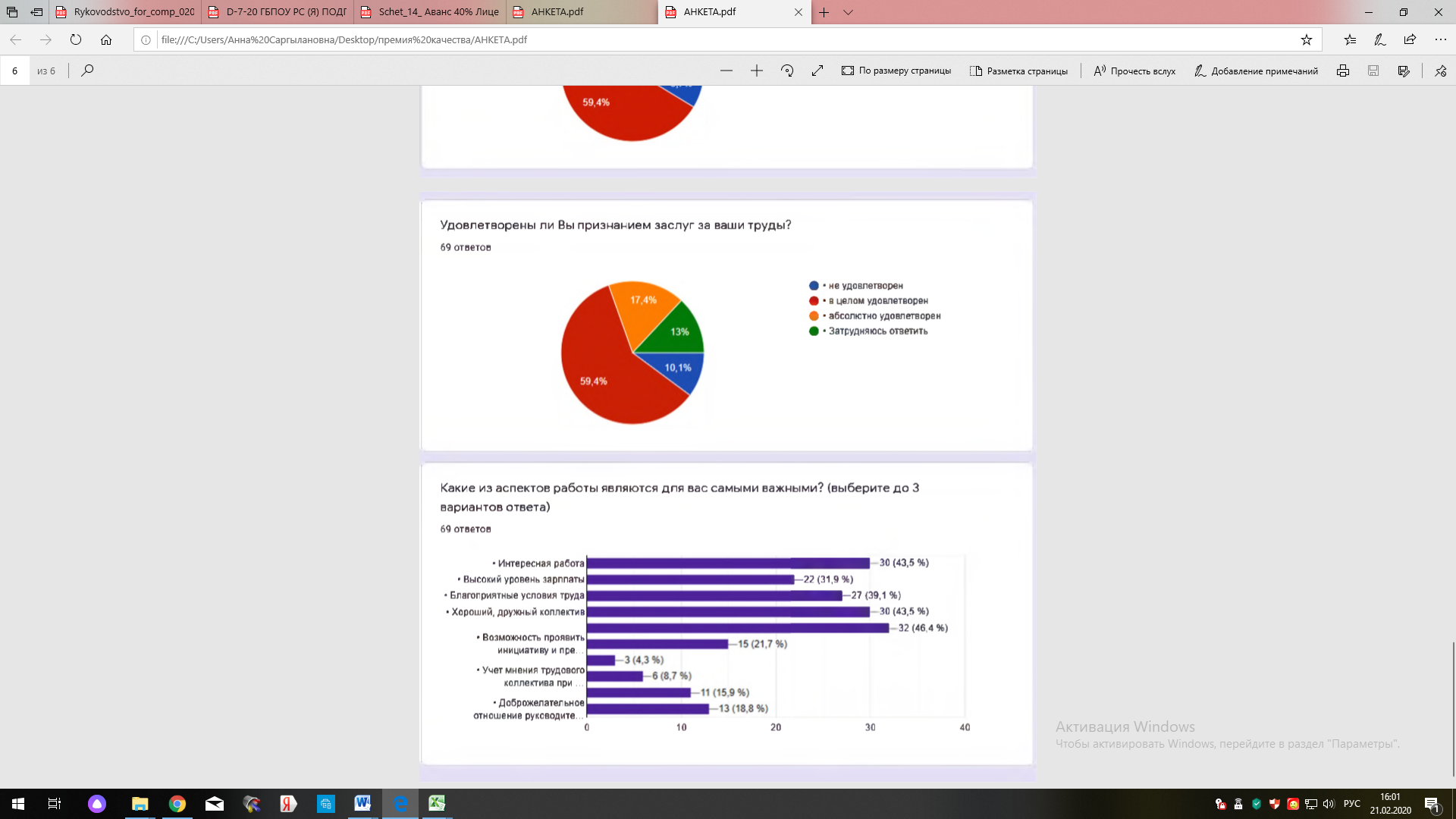  Политика и стратегия развития организации поддерживается большинством сотрудников. Как показывает психологический климат, сотрудники чувствуют комфортные отношения между сотрудниками, руководством, что благоприятствуют дружеским отношением в коллективе. Для повышения удовлетворенности условиями труда, руководством  обеспечиваются требования по СанПин., материально-техническая база и другие факторы. В отношении заработной платы и стимулирующих выплат большинство сотрудников выражают удовлетворение, но треть респондентов не удовлетворены или затрудняются ответить. Большинство респондентов удовлетворены социальными поддержками, признанием заслуг, которые оказываются колледжем.  В целом анализ показал, что коллектив колледжа дружный, сплоченный. Руководством колледжа поддерживается инициатива работников,  творческая, общественная деятельность. Предоставляется возможность проявлять свои способности через различные проектные, научно-исследовательские работы, что способствует карьерному продвижению.7б. Повышение потенциала кадров – неотъемлемая часть деятельности руководства колледжа, способствующая повышению конкурентоспособности учебного заведения. Одним из показателей повышения удовлетворенности персонала является оценивание работы сотрудников колледжа государственными и ведомственными наградами, согласно коллективного договора (Утвержденного 20 декабря 2017г.), выставление кандидатур цикловых методических комиссий на голосование педагогического совета.Диаграмма 7.2. Награды сотрудников с 2015-2019г.Также показателем удовлетворенности персонала является оценивание всех уровней и форм публикаций, в том числе в журналах Российского индекса научного цитирования (РИНЦ). Кроме публикаций оцениваются участие в различных проектах, научно-практических конференциях лично или подготовка студентов, что оценивается положительно и поощряется материально. Тем самым повышается мотивация к развитию, повышению профессионального мастерства, производительности сотрудника.Кроме научно-исследовательских, инновационных, проектных направлений работ, коллектив активно участвует в общественных, спортивных, творческих группах различного уровня. В спортивных соревнованиях между организациями СПО РС(Я) команда нашего колледжа за последние три года поднялась из 16 место на 4 место: 2017 – 16 место из 32 команд, 2017 – 14 место из 30 команд, 2019г. – 4 место из 30 команд. Также постоянно занимают призовые места в личном первенстве по видам спорта: бокс, волейбол (женская команда), настольный теннис.Одним из показателей системной работы по повышению удовлетворенности персонала является стабильность персонала колледжа.Таблица 7.1 - Текучесть кадров, отношение численности уволившихся сотрудников за год к их общей численности Движение педагогического состава определяется со сменой место работы, места жительства. Движение административно управленческого персонала связано с выходом на пенсию и с переходом на новое место работы. Контингент административно-хозяйственного  персонала имеет изменения с сокращением некоторых должностей (вахтеры, уборщицы), с переходом на аутсорсинг (охранники, уборщицы), также с выходом на пенсию и по собственному желанию. В целом кадровый состав стабилен и постоянен.Программа развития колледжа направлена также на изменение системы стимулирования педагогических работников за результаты по научно- исследовательской и инновационной деятельности в различных уровнях организации (колледжные, республиканские, всероссийские, международные), результаты его внедрения стали дополнительным стимулом для повышения активности педагогического состава и всего персонала. В целях соблюдения справедливости во всех вопросах найма и занятости персонала внедрена система эффективного контракта. Разработаны должностные инструкции сотрудников с показателями эффективности. Показатели  средней заработной платы преподавательского состава ежегодно увеличиваются и соответствуют данным Федеральной службы государственной статистики среднемесячной  заработной  платы по Республике Саха(Якутия). Диаграмма 7.3. Показатели среднемесячной заработной платы педагогического составаВЛИЯНИЕ ОРГАНИЗАЦИИ НА ОБЩЕСТВОВлияние организации на общество отражает показатели восприятия обществом деятельности организации как члена общества, его информационную открытость по отношению к обществу, воздействие на местную и национальную экономику, участие в жизни общества, участие в благотворительности и общественных работах.	Большое значение имеют показатели работы организации по повышению удовлетворенности общества. К ним относятся мониторинг средств массовой информации, воздействие на уровень занятости, взаимодействие с органами власти и обмен информацией о практике положительной работы. 	На основе данных мониторинга (опросов, отчетов, публичных встреч, презентаций, мнений государственных органов) восприятия  обществом деятельности колледжа определены следующие аспекты:деятельность организации  как члена общества (открытость информации обеспечивается  через официальный сайт колледжа (http://ybmk.ykt.ru/),  взаимодействие и сотрудничество со СМИ г.Якутска по публикации анонсов мероприятий колледжа на телевидении, в местных изданиях газет, радиоинтервью, через сотрудничество ЯМК с муниципальными образованиями районов республики с подписанием Соглашений о целевой подготовке специалистов, взаимодействия с органами власти Государственным собранием Ил-Тумэн, получение наград от органов власти и общественных организаций. Для информативности и открытости деятельности колледжа имеются аккаунты на страницах мессенджера Инстаграм: yamk-press-center 1417подписчиков; profcom_ymk - 112 подписчиков; ccnymk  - 363подписчиков; ogseyamk – 404 подписчиков; studsovet_yamk - 532 подписчиков, pld_yamk - 81 подписчиков. участия в жизни общества (с целью поддержки спорта и организации досуга в колледже организовано 14 спортивных секций, 7 кружков по интересам, 5 предметных кружков). Коллектив студентов и  работников колледжа постоянно участвует в спортивно-оздоровительных мероприятиях города, республики и имеет хорошие достижения. Участие ЯМК в благотворительности и общественных работах ведется по следующим направлениям: волонтерская помощь детям, помощь социальным учреждениям (сотрудничество с 5 организациями), профилактическое и профориентационное просвещение, сотрудничество с округом «Строительный», ГО «город  Якутск» и организация благотворительных акций, популяризация донорства).снижение и предотвращение вредного воздействия   (ведется планомерная работа   по охране труда и устранение отрицательного воздействия на студентов и персонал (представлены в описании критерия 4в «Инфраструктура и материальные ресурсы»).сохранение ресурсов (с 2019 года в колледже организована работа эковолонтеров по раздельному сбору вторсырья: бумага, пластик, крышки, батарейки. Подписано Соглашение с ООО «Юником» о сдаче вторсырья).Показателями работы организации по повышению удовлетворенности общества за 2018-2020 г.  является  количество полученных благодарственных писем, отзывов, грамот, дипломов, сертификатов от заинтересованных сторон (раздел 8б). Одним из показателей удовлетворенности общества является  ежегодное учреждение более 20 выпускникам ЯМК  единовременных именных стипендий, премий лучшим студентам за показатели в учебе, спорте, науке, общественной работе от социальных партнеров, общественности, коллективов.     Результатом работы всего коллектива  по показателям рейтинга ПОО  республики мы вошли в ТОП-10 эффективных организаций и стали Лидерами по итогам 2020года.8а. Деятельность ЯМК по формированию имиджа и информационной открытости осуществляется через различные источники информации, за счет чего формируется восприятие организации обществом. Налажено тесное  взаимодействие и сотрудничество со СМИ г. Якутска по публикации анонсов мероприятий колледжа на телевидении, в местных изданиях газет, радиоинтервью.  В целях системной работы по транслированию опыта работы  в колледже с 2019года  разработан Медиаплан.За 2019-2020 уч.г. общее количество полученных благодарственных писем, отзывов, грамот, дипломов, сертификатов от заинтересованных сторон составило – 56 (от Министерства здравоохранения Российской Федерации, Представителей Государственного Собрания Ил-Тумэн Республики Саха (Якутия), Министерства здравоохранения Республики Саха (Якутия), Министерства физической культуры, спорта и молодежной политики Республики Саха (Якутия), медицинских организаций города Якутска и районов, профессиональных образовательных организаций и других).8б. Участие ЯМК в благотворительности и общественных работах  ведется по следующим направлениям: волонтерская помощь детям, помощь социальным учреждениям (сотрудничество с 5 организациями), профилактическое и профориентационное просвещение, сотрудничество с округом «Строительный», ГО «город  Якутск» и организация благотворительных акций, популяризация донорства. Так за последние 3 года колледж ведет активную работу в благотворительности, о чем свидетельствуют показатели привлечения студентов, работников и членов общества.  В 2017г. проведено 67 мероприятий с общим охватом студентов - 1082, в 2018г. - 84 мероприятия с охватом 1462,  в 2019г. - 95 мероприятий с охватом 1983, в 2020г. -  105 мероприятий с охватом 2943. В результате совместной работы колледж имеет признание от общественности в виде благодарственных писем на имя руководства, коллектива, студентов, а также отзывы в средствах массовой информации.  Коллектив студентов и  работников колледжа постоянно участвует в спортивно-оздоровительных мероприятиях города, республики и имеет хорошие достижения. Среди ПОО  по спортивным достижениям ЯМК входит в тройку лидеров республики.Предписания, выданные по итогам мероприятий по контролю надзорными органами в отношении ГБПОУ РС(Я) «ЯМК»за период 2016 – 2020 гг.За 2017 г. проведено 15 контрольно-надзорных мероприятий в отношении колледжа. За 2018 г. проведено 16 контрольно-надзорных мероприятий в отношении колледжа. За 2019 г. проведено 8 контрольно-надзорных мероприятий в отношении колледжа. За 2020 г. проведено 13 контрольно-надзорных мероприятий в отношении колледжа. Все предписания выполнены, нарушения устранены. Отчеты об исполнении направлены в установленный срок.Предписания 2017г.:Предписания 2018г.:Предписания 2019г.:Количество мероприятий ЗОЖ, проведенных колледжем:Количество несчастных случаев на территории колледжа:Количество проведенных тендеров по 223-ФЗ и 44-ФЗКоличество недобросовестных поставщиков:Показатели потребления элетроэнергии, теплоэнергии и холодной воды (см.пункт 4В). Также в динамике возможно рассмотреть утилизацию отходов, озеленение территории (см.пункт 4В).Новые рабочие места, введенные за последние 5 лет в ГБПОУ РС(Я) ЯМКОбщее количество работниковИнформация о лицензиях, сертификатах, разрешительных документах по годам за 5 летПо количеству упоминаний в республиканских СМИ колледж является безусловным лидером медиа активности среди профессиональных медицинских организаций республики. Колледж регулярно проводит мониторинг республиканских средств массовой информации с целью выявления характера восприятия образовательного учреждения обществом и определения степени лояльности жителей города и региона к деятельности учебного заведения. Объектами мониторинга являются материалы республиканских, всероссийских СМИ (TV, радио, интернет порталов) представленные на сайтах телеканалов, газет, электронных изданий. Представленность и дублирование информационных материалов в глобальной сети является важным критерием медиа исследования, так как этот способ получения информации становится одним из самых востребованных и эффективных для целевой аудитории колледжа. В период с 2015 по 2020 г. в СМИ было опубликовано более 48 статей о колледже, о преподавателях, о студентах. На республиканских телеканалах вышло более  35 репортажей о колледже, преподавателях. 9. РЕЗУЛЬТАТЫ РАБОТЫ ОРГАНИЗАЦИИКлючевыми результатами деятельности ЯМК являются:достижение устойчивого развития образовательного учреждения, его высокого  имиджа и престижа;повышение качества подготовки выпускников в соответствии с требованиями ФГОС, направлений развития ПО и здравоохранения;усиление воспитательной работы в колледже  в части гражданско-патриотического  воспитания, привития любви к избранной профессии, трудового, нравственного, культурного, правового, экологического воспитания, а также создание условий для  творческой самоактуализации личности;улучшение социального обеспечения и социальной защиты обучающихся и сотрудников;обеспечение качественного последипломного обучения средних медицинских кадров республики;удовлетворение потребности региона в специалистах со средним медицинским образованием.Результатом деятельности ЯМК являются данные мониторинга,  проводимые  с целью получения и анализа достоверной информации о деятельности образовательных организаций системы СПО по подготовке квалифицированных кадров – рабочих, служащих и специалистов среднего звена, позволяющие сегментировать образовательные организации, реализующие образовательные программы СПО, по уровню качества подготовки кадров для повышения эффективности принимаемых управленческих решений в СПО.Результаты мониторинга формируются из комплексных показателей деятельности учебных заведений, включая качество подготовки, участие и победы студентов в олимпиадах и конкурсах профессионального мастерства, кадровый состав и трудоустройство выпускников.Тем самым,  ЯМК вошел в ТОП-10  лучших ПОО по Республике Саха (Якутия) и занял 4 место и «ТОП 500»лучших профессиональных образовательных организаций Российской Федерации по системе критериев и показателей качества подготовки кадров ПОО РФ – 272 место, 2 место в Республике Саха (Якутия) по движению «Молодые профессионалы» WSR – 2020 г.Обобщенная оценка, отдельные данные, представленные по итогам года, служат основанием для принятия управленческих решений по повышению качества образования и корректировки стратегии развития учреждения.9а. Финансовые показатели работы организации	На выполнение государственного  задания выделено средств с бюджета РС(Я) в 2019 году 132794,3тыс. рублей, что на 7039,7тыс меньше 2018 года. На 2020 год выделено 145826,7 тыс. рублей, что на 13032,4 тыс. больше чем 2019 года.	Основными статьями расходов образовательного учреждения помимо выплаты заработной платы являются оплата за услуги связи, коммунальные, вывоз ТБО и т д. 	Следует отметить, что в 2019 году уменьшена сумма затрат на одного обучающегося. Если в 2017 году сумма составляла 100811рб, в 2018 году 137093рб, то в 2019 году 130190,5 коп.	В 2019 году выросли доходы внебюджетной деятельности. В 2019 году  сумма составила 81948,0 тыс. рб, в т.ч. 81083,7 тыс. рб от оказания платных услуг, 864 тыс. рб составляют доходы от собственности. В 2018 году собственные доходы соответственно 78945,9 тыс. рб, в т.ч. 76115,5 тыс. рб., и 882,2 тыс. рб от собственности. 	Полная и более детальная информация по финансовой деятельности Якутского медицинского колледжа приведена в разделе 4б "Финансовые ресурсы». 	Уменьшение выделяемых средств из бюджета не влияет на  процессы, осуществляемые в образовательной организации и  выполняемые в полном объеме с улучшением качества  предоставляемых услуг с достижением уровня плановых показателей. 9б. Качество продукции и услуг и другие результаты работы организацииКачество профессионального образования определяется его способностью удовлетворять конкретные потребности общества и экономики в специалистах, образовательные потребности личности. Об удовлетворенности общества в специалистах ГБПОУ РС(Я) «Якутский медицинский колледж» свидетельствуют следующие факты:высокий конкурс при поступлении в колледж;заказ повторных услуг;востребованность выпускников;отсутствие рекламаций со стороны работодателей и наличие положительных отзывов;данные аттестации и аккредитации.Якутский медицинский колледж провел работу по сбору информационно-аналитических материалов о деятельности колледжа в целом, о качестве образовательных услуг, научно-исследовательской деятельности и продукции. Оцениваемые показатели колледжа, как и других колледжей РФ опубликованы на сайте Главного информационно-вычислительного центра Минобрнауки России (httr:\\indicators.miccedu.ru\monitoring\)Диаграмма 9.1. Мониторинг образовательной организации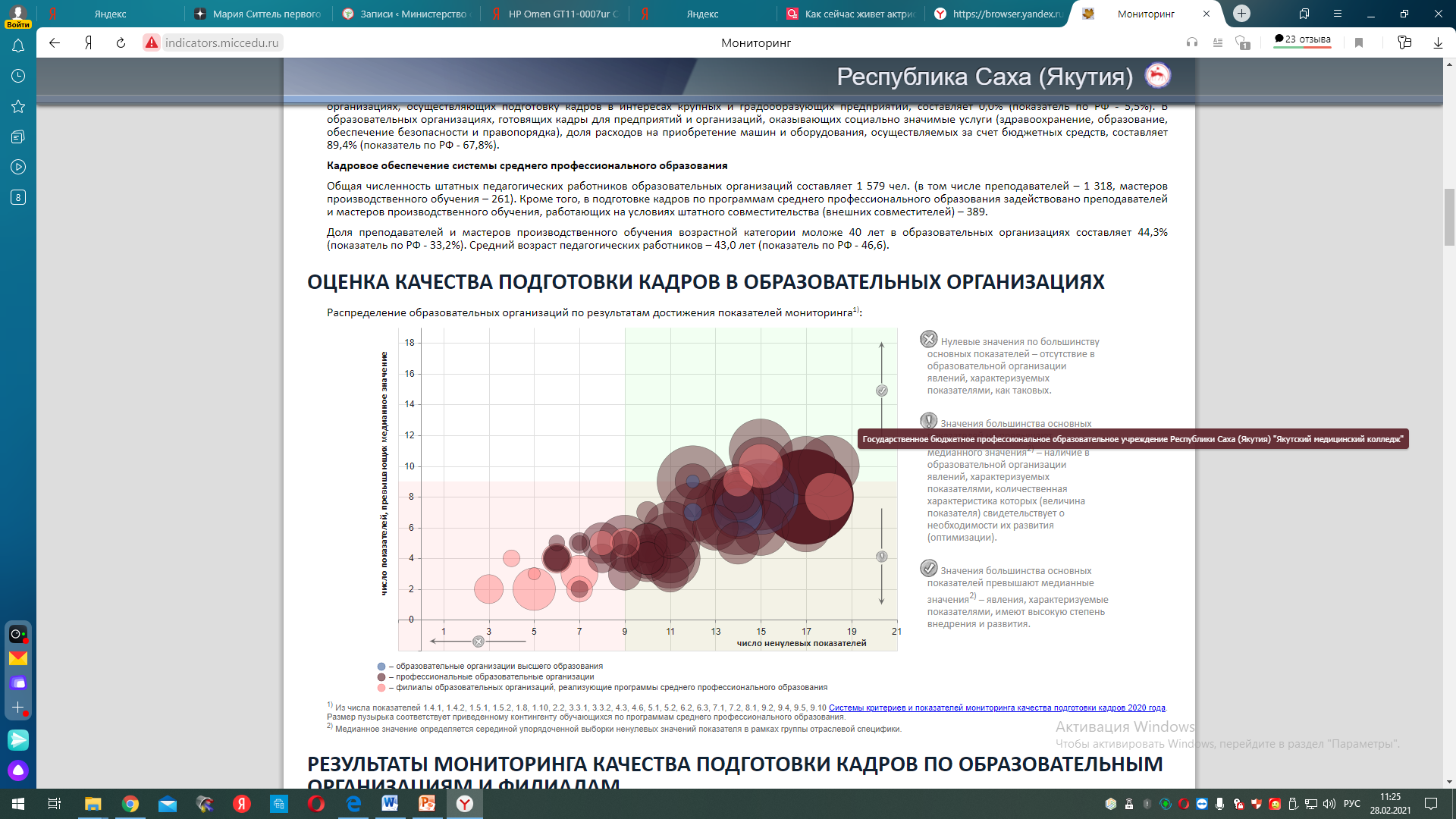 Информация и результаты внедрения новых образовательных процессов и технологий, осуществления научно-исследовательских работ представлены в описании критерия 5 «Процессы, осуществляемые организацией».Анализ деятельности ГБПОУ РС(Я) «ЯМК», проведенный в ходе самообследования, позволяет сделать выводы о создании достаточных условий для реализации образовательного процесса по 9 специальностям СПО медицинского профиля. Ведется обучение по специальности ТОП-50 «Технология эстетических услуг». В 7 районах республики работают отделения колледжа, в которых обучаются студенты по специальности «Сестринское дело» и «Лечебное дело».Государственный заказ на 2020 г. выполнен полностью. 2020г. показывает, что из 432 выпускников – 90 % трудоустроены, из общего количества выпускников 90 поступили в медицинский институт и другие ВУЗы. Социально-бытовые условия студентов и преподавателей являются достаточными. На контингент студентов  более 1500 человек сохраняется недостаток мест в общежитии. Необходимо отметить, что контингент студентов на 80% составляет выходцев из улусов, ежегодно повышается уровень малообеспеченных семей. Потребность в общежитии в 2019 г. удовлетворена у 38,4% нуждающихся. Движение библиотечного фонда			Поступление литературы:Студенты и преподаватели колледжа принимают участие в конкурсах и научно-практических конференциях различного уровня и являются лауреатами и дипломантами. Отмечается достаточно высокий уровень участия и результативности в олимпиадах профессионального мастерства и чемпионатах WSR. Проводится большая работа по первичной аккредитации выпускников. Выпускники 100% прошли процедуру первичной аккредитации и подтвердили профессиональную пригодность. В этом году впервые проведена первичная аккредитация по специальностям «Фармация» и «Стоматология ортопедическая. Активно велась работа  с Муниципальными образованиями и ЦРБ для подготовки к аккредитации в отделениях. В 2018г. проведен впервые демонстрационный экзамен в пилотном проекте. Запланированные 25 студентов отделения «Сестринское дело» успешно прошли демоэкзамен и получили скиллс-паспорт. В 2020г. демоэезамен внедрен в профессиональное обучение лиц предпенсионного возраста Федерального проекта «Навыки мудрых 50+», также ГИА в виде демоэкзамена сдали 8 выпускников отделения «Технология эстетических услуг». В 2021г. заявлено заявлено 186 выпускников отделения «Сестринское дело», «Лечебное дело», «Лабораторная диагностика», «Фармация», «Технология эстетических услуг». ПРИЛОЖЕНИЕ ПУНКТА 2Критериальные значения по учебной работе:Критериальные значения по практическому обучению:Критериальные значения по научно-методической работеКритериальные значения по воспитательной работе:СОКРАЩЕНИЯРС(Я) – Республика Саха (Якутия)ГБПОУ РС(Я) «ЯМК» - Государственное бюджетное профессиональное образовательное учреждение С(Я) «Якутский медицинский колледж»ГБУ – Государственные бюджетные учрежденияДПО – дополнительного профессионального образованияИМИ СВФУ – Институт математики и информатикиИРПО - ГАУ ДПО РС (Я) "Институт развития профессионального образования"МЗ – Министерство здравоохранения Республики Саха(Якутия)МУ – Муниципальный районРБ№2 ЦЭМП –  ГБУ РС(Я) Республиканская больница №2 Центр экстренной медицинской помощиРБ №1 НЦМ – Национальный центр медициныРБ №3 – Республиканская больница №3СВФУ - Северо-Восто́чный федера́льный университе́т имени М. К. АммосоваСМК – Система менеджмента качестваЦРБ – Центральная районная больницаЯРМИАЦ – Якутский республиканский информационно-аналитический центрЯРКБ – Якутская республиканская клиническая больницаЯРОД – Якутский республиканский онкологический диспансерЯРОБ – Якутская республиканская офтальмологическая больницаСРБ - Средства регионального бюджетаЦОП - Цифровизация образовательного пространстваЦОС - Цифровизация образовательная средаПОР - Профориентационная работаКПР -Комплексная программа развитияДО  -Дистанционное образование ДОТ- Дистанционные образовательные технологииОрган, принявший решение Номер решения, документ Начало периода действияОкончание периода действияМинистерство образования РС(Я)Лицензия №1489 от 28 января 2016, серия 14Л 01 №0001423 26 января 2016 г.бессрочноМинистерство образования РС(Я)Аккредитация №0642 от 11 мая 2016 г., бланк серия 14А 02 №0000549 Министерство образования РС(Я)03.03.2016 г.03.03.2021 г.ФИОДолжностьПереподготовкаАлексеев Дмитрий АфанасьевичДиректорМенеджер образования 2016 г., кандидат медицинских наукЯдреева Надежда ИвановнаЗам. директора по НМРУправление персоналом 2008; Педагог профобразования 2019 г., кандидат медицинских наукСтепанова Анастасия ДмитриевнаЗам.директора по учебной работеПреподаватель высшей школы; Государственное и муниципальное управление 2020 г., кандидат медицинских наукКондратьева Наталья МихайловнаЗам. директора по ВР, резерв управленияУправление персоналом 2012 г.; Экономика и управление предприятием 2019;соискатель на степень кандидата педагогических наукИванова Евдокия АлександровнаЗам директора по практическому обучениюГосударственное и муниципальное управление 2020 г.; обучается дистанционно по специальности «Педагог профобразования», соискатель на степень кандидата медицинских наукСтручкова Анна СаргылановнаЗам директора по инновационной работеОбучается дистанционно по специальности «Государственное и муниципальное управление»адрес/год открытияотносительный размер, %относительный размер, %разделы отчета, в которых описаны структурные подразделения описание услугадрес/год открытияработникиобъём услугразделы отчета, в которых описаны структурные подразделения описание услугРеспублика Саха (Якутия)  г. Ленск,  ул. Ойунского дом 36, 2008 г.0,60,9краткая характеристика, 3, 5гподготовка по ППССЗ по  специальности:31.02.01«Лечебное дело», углубленная подготовкаРеспублика Саха (Якутия)  г. Мирный, ул. Тихонова 3, 1999 г.1,82,5краткая характеристика, 3, 5гподготовка по ППССЗ по  специальности: 34.02.01 «Сестринское дело», базовая подготовкаРеспублика Саха (Якутия)  г. Нюрба, ул. Советская 68, 2016г.2,43,7краткая характеристика, 3, 5гподготовка по ППССЗ по  специальности: 34.02.01 «Сестринское дело», базовая подготовкаРеспублика Саха (Якутия)  п. Удачный, мкр. Новый город, 2017г.0,60,6краткая характеристика, 3, 5гподготовка по ППССЗ по  специальности: 34.02.01 «Сестринское дело», базовая подготовкаРеспублика Саха (Якутия)  п. Хандыга, ул. Магаданская 26, 2017г.1,21,9краткая характеристика, 3, 5гподготовка по ППССЗ по  специальности: 34.02.01 «Сестринское дело», базовая подготовкаРеспублика Саха (Якутия)  п. Сангар, ул. Ленина 55, 2019г.0,61,2краткая характеристика, 3, 5гподготовка по ППССЗ по  специальности: 34.02.01 «Сестринское дело», базовая подготовкаРеспублика Саха (Якутия)  п. Жиганск, ул. Октябрьская 18, 2020г.0,60,6краткая характеристика, 3, 5гподготовка по ППССЗ по  специальности: 34.02.01 «Сестринское дело», базовая подготовкаКлючевые заинтересованные стороныОжидания ключевой заинтересованной стороныОжидания Якутского медицинского колледжаМинистерство образования и науки РС(Я)Выпускники по госзаказуКачество выпускниковЛицензирование и аккредитация образовательных программФормирование контрольных цифр приемаВысокое место по мониторингу качества подготовкиМинистерство здравоохранения РС(Я)Специалисты со средним медицинским образованиемКачество специалистов по аккредитационному экзаменуЗаказ на подготовку специалистовВостребованность выпускников, их трудоустройствоМуниципальные образованияСпециалисты среднего звена, необходимые МО, живущие на местах, имеющие жилье, семью и др.Участие студентов в общественной жизни МО, профилактической работеФинансирование подготовки специалистов муниципальным образованиемФинансирование обеспечения оборудованием симуляционного центра на местахМедицинские организацииСпециалисты со средним медицинским образованиемУчастие в процессе подготовки специалистовУчастие работодателей в подготовке специалистов среднего звена в разработке образовательных программУчастие работодателей в промежуточных и итоговой аттестации специалистовПроведение всех видов практик на базахОбществоДостаточное количество медицинских специалистовУчастие колледжа в оздоровительных и профилактических мероприятияхУчастие колледжа в профориентационных мероприятияхУчастие колледжа в Федеральных проектах «Билет в будущее», «Навыки мудрых 50+»Повышение имиджа и престижа колледжаОсвещение деятельности колледжа в СМИПовышение количества желающих получить образование в колледжеМедицинский институт СВФУПрофессионально-ориентированные выпускники колледжа, поступающие в медицинский институтВзаимодействие студентовПо исследовательской работеПродолжение обучения в ВУЗ-е по итогам экзамена по подготовительным курсамВзаимодействие студентов по исследовательской работеСредние общеобразовательные школыПрофориентационная работаУчастие колледжа в Федеральных проектах «Билет в будущее»Повышение количества желающих получить образование в колледжеБаза для участия колледжа в Федеральных проектах «Билет в будущее»Сильные стороныСлабые стороныИзвестность среди СПО РС(Я), РФПодготовка по 9 специальностямРабота с МЗ РС(Я) и МО по обеспечению подготовки кадров в отделениях Высокая квалификация персоналаВысокие результаты участия в чемпионатах WSR, “Абилимпикс»Качественное и результативное участие преподавателей и студентов в НПК, педчтениях, конкурсах разного уровняМатериальное стимулирование преподавателей и студентов по результатамРеорганизация манипуляционных и тренажерных кабинетов по требованиям практикоориентированностиОбеспечение непрерывного образования по потребностям рынка труда1. Недостаточное финансирование приобретения современных тренажеров, фантомов2. Недостаток преподавателей по клиническим дисциплинам3. Недостаток учебных площадей4. Износ коммуникаций в учебном корпусе и в общежитии, требуется замена крыши в учебном корпусе5. Износ персональных компьютеров и оргтехники6. Обеспеченность общежитием - 30% от нуждающихся7. Недостаток аудио-видео оборудования в кабинетах симуляционного обученияВозможностиУгрозыУчастие в международных грантах, конкурсах;Обеспечить все кабинеты ИКТ, обновить их, внедрить возможности он-лайн транслированияОбеспечение непрерывного издания методматериалов в мини-типографииОрганизация СЦК по 6 компетенциям Организация центра первичной аккредитации специалистов со средним медицинским образованием, его аттестацияСтроительство нового учебно-лабораторного корпуса с общежитием на 200 местСнижение контрольных цифр приема в связи с экономическим кризисомНедостаточное финансирование Уход преподавателей из-за низкой заработной платы по сравнению с практическим здравоохранениемСнижение трудоустройства из-за «притока» средних медицинских работников в государственные медицинские организации из платных клиник и занятых в другом производствеИзнос компьютеровПандемииПолитика (Р)Экономика (E)Изменения законодательства в сфере образования в целом и в среднем медицинском образовании, в частностиРеализация Национальных, федеральных и региональных проектовФГОС среднего медицинского образования по специальностямУтверждение профессиональных стандартов по специальностям «Сестринское дело» и «Лечебное дело»Экономическое развитие регионаПовышение заработной платы медицинских работниковВведение эффективного контракта с сотрудникамиСоциум (S)Технологии (Т)Демографические измененияПотребность в дополнительном образовании со стороны потребителяПандемия COVID-19Инновационные технологии в среднем профессиональном образованииДистанционные образовательные технологииНовые образовательные программы, в том числе в ДПОГодВопросы 2016-20171. «Профессиональный стандарт педагога профессионального образования: современные требования к преподавателю ЯМК», с участием главного терапевта МЗ РС(Я) Прокопьева Е.С., зам директора по НМР ГАУ РС(Я) «ЯПК» Габышевой В.В., инспектора по труду Рескома профсоюзов медработников Брыжаха В.В.2. «Методика организации учебного процесса и практики в ЯМК  в условиях ФГОС»Изменения -  разработан план повышения квалификации и переподготовки преподавателей2017-2018«Реализация проекта «Профессиональная компетентность педагога в условиях внедрения ФГОС-4» с участием  и.о. главного специалиста Департамента лечебно-профилактической помощи МЗ РС(Я) Федорова Артема Леонидовича;«Исследовательская деятельность студентов. Технология написания и защиты выпускной квалификационной работы».Изменения – подготовка учебно-методической документации к переходу к ФГОС-4, которая была приостановлена2018-2019«Профессиональное образование сегодня: инновационность и практикоориентированность» с участием руководителя Департамента  лечебно-профилактической помощи Романовой Т.А. с докладом: «Основные направления развития здравоохранения в РС(Я) в аспекте подготовки средних медицинских кадров»;  старшего методиста ИРПО Васильевой Е.Д., методиста ИРПО Захаровой Л.А. с докладом «Основные направления деятельности СПО  РС(Я) в рамках принятой Концепции развития СПО»Педсеминар по теме: «Совершенствование профессиональной компетентности преподавателей как условие инновационного развития колледжа» с участием директора ГБУ РС(Я) «ЯРМИАЦ» Оконешниковой А.И. с докладом «Перспективы цифровизации/информатизации в здравоохранении РС(Я)».Изменения – введены в рабочие программы дополнения в связи с развитием Цифрового контура здравоохранения, закуплены программы медицинских информационных систем. Разработана Программа информатизации ЯМК. 2019-2020«Инновационные подходы в подготовке средних медицинских кадров»В рамках педагогического семинара проведены:Специализированная фацилитационная сессия на тему: «Перспективы развития ГБПОУ «ЯМК» с участием консультанта, коучераАфониной Е.Ю., директора по развитию ООО ИКГ «Бизнессервис», преподаватель РАНХиГС (г. Москва) – результат – разработка 5 проектов развития колледжа.Семинар-практикум «Профстандарт педагога» – с охватом 80% преподавателей по самообследованию на соответствие профстандарту «Педагог профессионального образования». «Совершенствование учебно-методического сопровождения образовательного процесса»  – с участием зам.директора по НМР ГАУ РС(Я) «Якутский педагогический колледж и. С.Ф. Гоголева» Николаевой И.И. по совершенствованию учебно-методической документации к аккредитации ООП.Изменения - Доработана Комплексная программа развития ГБПОУ РС(Я) «ЯМК», внедрен Индивидуальный маршрут педагога, реализованы разработанные проекты.2020-202128 августа 2020 г. в дистанционном формате «Организация образовательного процесса на 2020-2021 учебный год по модели №3 (смешанное обучение)  в условиях особой эпидемиологической ситуации по новой коронавирусной инфекции COVID 19» участием 90% преподавателей;2. Январь 2021 г. – семинар по заполнению Конкурсной документации на Премию Качества Правительства РФ Изменения – поэтапный переход к очно-заочной форме обучения, 100% персонала сдали тесты по знанию профилактики COVID 19.№Предполагаемое развитие ситуацииМероприятия ЯМК1.Снижение заболеваемости СOVID – 19 и разрешение очного обучения до конца 2021 гСоблюдение всех требований санитарно-противоэпидемических норм и приказов по организации образовательной деятельностиОрганизация обучения в дистанционной форме до апреля 2021 г.Организация проживания в общежитии обучающихся с соблюдением требований к общежитию образовательной организации до апреля  2021 г.Закупка и использование СИЗ, оборудования для обеззараживания воздуха, помещений – постоянно;Проведение мероприятий в дистанционной форме до апреля 2021 г.Вакцинация студентов и сотрудников – 100%2.Снижение заболеваемости СOVID – 19, но обучение будет продолжено на очно-дистанционной форме обучения в следующем, 2021-2022 уч.годуСоблюдение всех требований санитарно-противоэпидемических норм и приказов по организации образовательной деятельностиВыделение студентов, обучающихся очно и заочно;Организация потока обучающихся при входе и выходе из учебного корпусаОрганизация обучения в очно-дистанционной (смешанной) формеОрганизация проживания в общежитии обучающихся с соблюдением требований к общежитию образовательной организацииЗакупка и использование СИЗ, оборудования для обеззараживания воздуха, помещенийПроведение мероприятий в дистанционной форме – постоянноВакцинация студентов и сотрудников – 80%3Продолжение пандемии СOVID – 19, продолжение дистанционного обучения в 2021-2022 учебном годуСоблюдение всех требований санитарно-противоэпидемических норм и приказов по организации образовательной деятельностиОрганизация обучения в дистанционной форме В общежитии будет развернут обсерваторПреподаватели-медики и студенты будут сотрудниками обсерватораЗакупка и использование СИЗ, оборудования для обеззараживания воздуха, помещений – постоянно;Проведение мероприятий в дистанционной форме в течении годаВакцинация студентов и сотрудников – 60%годобщая численность  в том числе профессиональный уровень в том числе профессиональный уровень в том числе профессиональный уровенькатегория, %категория, %категория, %годобщая численность  в том числе профессиональный уровень в том числе профессиональный уровень в том числе профессиональный уровеньвысшая категория перваявторая/СЗДгодобщая численность Ученая степень ВОСПОвысшая категория перваявторая/СЗД201685684134(40%)16 (18,8%)32(37,6%)201787686131 (35,6 %)22 (25,2 %)2 (2,2 %)201883682128 (33,3%)20 (23,8%)СЗД201988687127(32,7%)19 (22,1)14 (16,8%)202092690530 (31,5%)19 (20%)26 (27,3%)годВсего преподав.курсы повышения квалификациикурсы повышения квалификациикурсы повышения квалификациипереподготовкагодВсего преподав.выездные курсыцентр. ВУЗы РФв пределах РС (Я)всего, %переподготовка20168538133201787132341,39201883197674,56201988497180,6102020927983,14Вид награды2016г*2017 г.2018г.2019г.2020г.Ведомственные награды РФ105352Государственные награды РС (Я)-2312Отраслевые награды РС (Я)3126138Муниципальные-112--Колледжные-1-1-Итого  734152014Источники доходаДоход (тыс.руб.)Доход (тыс.руб.)Доход (тыс.руб.)Доход (тыс.руб.)Доход (тыс.руб.)Доход (тыс.руб.)Доход (тыс.руб.)Удельный вес (%)Удельный вес (%)Удельный вес (%)Удельный вес (%)Удельный вес (%)Удельный вес (%)Удельный вес (%)Источники дохода2020г.2020г.2019 г.2019 г.2018 г.2018 г.2018 г.2020г.2020г.2019 г.2019 г.2019 г.2018 г.2018 г.Источники доходаПланФактПланФактПланФактПланПланФактФактПланФактПланФактСРБ по соглашению (Гос.задание)145826,7145826,7132794,3132794,3139834,0139834,0100100100100100100100100СРБ по соглашению на иные цели (стипен.)37060,537060,532747,432747,433005,733005,7100100100100100100100100СРБ по соглашению на иные цели (ППБ)00289,0289,000100100100100100100------Средства от приносящий доход деятельности (вне/бюджет) в  т.ч.:82849,681715,182545,281948,080245,978945,9100100999910099,310098,4   доходы от оказания платных услуг81099,380124,281245,281083,776997,776115,5100100999910099,810098,9  доходы от собственности1749,315911300,0864,31300,0882,2100100919110066,510067,9Таблица 4.2. Расходы колледжаИсточники расходаРасход (тыс.руб.)Расход (тыс.руб.)Расход (тыс.руб.)Расход (тыс.руб.)Удельный вес (%)Удельный вес (%)Удельный вес (%)Удельный вес (%)Источники расхода2020 г.2020 г.2019 г.2019 г.2020 г.2020 г.2019 г.2019 г.Источники расходаПланФактПланФактПланФактПланФактЗаработная плата36227,236198,833727,233447,010099,910099,2Прочие выплаты1698,01417,83498,03396,310083,510097,1Начисления на выплаты по оплате труда12319,812319,89319,89148,9100100,010098,2Услуги связи300,0185,727,622,510061,910081,5Транспортные услуги69,829,669,854,910042,410078,7Коммунальные услуги64,00,064,00,01000,01000,0Арендная плата за пользование имуществом329,80,0829,8829,81000,0100100,0Работы, услуги по содержанию имущества 2327,91413,04418,74407,310060,710099,7Прочие работы, услуги18510,815670,019340,819340,810084,7100100,0Страхование30,018,730,018,510062,310061,7Прочие расходы1443,4483,71305,11182,110033,510090,6Увеличение стоимости основных средств2892,42626,72641,42561,910090,810097,0Увеличение стоимости материальных запасов6635,65788,47576,66750,410087,210089,1Итого82848,476152,182848,681160,310091,910098,0наименование2016 г.2017 г.2018 г.2019 г.2020 г.посадка цветов800 шт.1000 шт.1000 шт.1500 шт.2000 шт.посадка кустарников30 шт.30 шт.45 шт.35 шт.38 шт.завоз плодородной земли1 м33 м33 м32 м32 м3скос травы и камыша300 м2300 м2300 м2300 м2300 м2сброс снега с крыш56 м360 м363 м360 м363 м3годнаименованиеОтопление, ГкалХолодное водоснабжение, м3Электроэнергия, кВт/ч2016объем2894,932221622767872016сумма4 908 028,892 609 259,16 1 794 404,252017объем2803,573225442594472017сумма5 309 953,772 567 814,92998 427,892018объем2738,3948198812585352018сумма5 691 270,942 476 925,591 067 739,92019объем2819,1537217992368812019сумма6 430 609,063 075 619,071 173 213,762020объем2199,643785451608672020сумма5 537364,31 189 609,68 822 784,67ГодСумма, руб.Объем, м32016116 275,00415,262017250 000,008922018245 714,268192019235 399,97784,652020176 102,65305,25НаименованиеКоличество,шт.Облучатели-рециркуляторы воздуха «AirRec»86Стойки для рециркуляторов5Дозаторы бесконтактные13Батарейки для дозаторов типа GR26Маски:трехслойные10500KN9510FFP с клапаном30Перчатки :виниловых10150нитриловых, для столовой1000Дезинфицирующее средство9900 Бесконтактные термометры8Экраны11Противочумные костюмы5Очки защитные3экраны для столовой5антисептики317 литров№Наименование процесса и подпроцессовРуководитель процессаБазовые (основные) процессы (Б)Базовые (основные) процессы (Б)Базовые (основные) процессы (Б)1Планирование процессов жизненного цикла образовательных услугЗаместитель директора по научно-методической работе2Процессы, связанные с потребителямиЗаместитель директора по учебной работе2-определение потребностей и ожиданий, относящихся к конкретной профессиональной образовательной программе Заведующий отделением соответствующей специальности2- анкетирование и персональные опросыстудентов и родителейЗаместитель директора по воспитательной работе2- анкетирование и персональные опросыработодателейЗаместитель директора по практическому обучению2Ориентация на потребителяЗаместитель директора по практическому обучению2Удовлетворённость потребителейЗаместитель директора по практическому обучению3Разработка основных профессиональных образовательных программЗаместитель директора по научно-методической работе4ЗакупкиЗаместитель директора по инновационной работе4- программного обеспечения, телекоммуникационных услуг, вычислительной и оргтехникиЗаместитель директора по инновационной работе4- производственно-хозяйственного оборудования и материаловНачальник хозяйственного отдела4- нормативной, учебно-методической документации, учебниковЗаведующий библиотекой5Реализация основных профессиональных образовательных программЗаместитель директора поучебной работе5- проведение вступительных испытаний и прием на обучениеОтветственный секретарь приемной кампании5- учебный процессЗаместитель директора по учебной работе5- учебная и производственная практикаЗаместитель директора по практическому обучению5- воспитательная и внеаудиторная работаЗаместитель директора по воспитательной работе5- государственная (итоговая) аттестация иприсвоение профессиональной квалификацииЗаместитель директора по учебной работе6Мониторинг и контроль качества образовательных услугЗаместители директора поУР, ПО, НМР, ВР, ИР№Наименование процесса и подпроцессовРуководитель процесса1Политика в области качестваДиректор2Планирование СМКЗаместитель директора по научно-методической работе 2Общие требования СМК.Заместитель директора по научно-методической работе 2Обязательства руководстваЗаместитель директора по научно-методической работе 2Обеспечение ресурсамиЗаместитель директора по научно-методической работе 3АнализсостороныруководстваЗаместители директора поУР, ПО, НМР, ВР, ИРОтветственность, полномочия и обмен информациейЗаместители директора поУР, ПО, НМР, ВР, ИРВнутренние аудиты (проверки)Заместители директора поУР, ПО, НМР, ВР, ИРМониторинг и измерение процессовРуководители процессовУправление несоответствиями образовательной услугиЗаведующий учебной частью, тьюторАнализ данныхРуководители процессовПостоянное улучшениеРуководители процессовКорректирующие действияЗаведующие отделениями по специальности, кураторы, тьюторПредупреждающи едействияЗаведующие отделениями по специальности, кураторы, тьюторОбеспечивающиепроцессы (О)Обеспечивающиепроцессы (О)1Управление документациейЗаместители директора поУР, ПО, НМР, ВР, ИР1Руководство по качествуЗаместитель директора по инновационной работе2Управление записямиЗаместители директора поУР, ПО, НМР, ВР, ИР3Управление персоналомНачальник отдела кадров3-подбор кадров и оформление документации по персоналуНачальник отдела кадров3-оценка компетенции работников при приеме на работуРуководители подразделений3- повышение квалификации персонала и аттестация педагогических и руководящих работниковЗаместитель директора по методической работе4Управление инфраструктуройЗаместитель директора по инновационной работе4–информационно-коммуникационная инфраструктураЗаместитель директора по инновационной работе4–производственно-хозяйственная инфраструктураРуководитель административно-хозяйственной части 5Управление	производственнойсредойСпециалист по охране труда и ТБ5-охрана труда и учебыСпециалист по охране труда и ТБ5-производственная санитарияСпециалист по охране труда и ТБ№Наименование документа1Планирование процессов жизненного цикла образовательных услуг1Планирование процессов жизненного цикла образовательных услуг1Планирование СМК1Внутриколледжный контроль2Процессы, связанные с потребителями2Процессы, связанные с потребителями2Положение об обработке персональных данных2Положение о студенческом совете2Положение о центре содействия трудоустройству выпускников2Конфликтные ситуации2Анкетирование студентов и работодателей2Анализ состояния трудоустройства выпускников3Разработка основных профессиональных образовательных программ3Разработка основных профессиональных образовательных программ3Документация учебно-методическая3Положение о методической работе в колледже3Организация работы цикловых комиссий3Рабочие программы учебных дисциплин и профессиональных модулей3Разработка контрольно-оценочных средств3Закупки3Выбор и оценка поставщиков3Положение о закупке товаров, работ, услуг3Учетная политика колледжа для целей бухгалтерского и налогового учета3Учет библиотечного фонда3Движение библиотечного фонда4Реализация основных профессиональных образовательных программ4Реализация основных профессиональных образовательных программ4Разработка основных профессиональных образовательных программ4Закупки4Действия по улучшению4Идентификация и прослеживаемость4Документация учебно-методическая4Внутри колледжный контроль4Официальные документы обучающихся4Лабораторные и практические занятия4Курсовое проектирование№Год201620172018201920201Контингент3254254094484322Успеваемость1001001001001003Качество89858789944Диплом с отличием3163646078Специальность2016 г.2017 г.2018 г.2019 г.2020 г.Лечебное дело3866586472Сестринское дело (базовый)151188234283264Сестринское дело (повышенный)362345--Акушерское дело1830403027Фармация2929-26-Лабораторная диагностика2430321736Стоматология ортопедическая2931-2825Прикладная эстетика----8Общее количество выпускников, % трудоустройства:325 (92%)425 (94%)409 (96%)448 (97%)432 (99%)ТребованияМероприятия ЯМКНаличие обязательств  по соответствию продукции требованиям потребителей-Приказ МЗ РС(Я) за № 01-07/1579 от 11.12.2018г. (медицинские организации РС(Я) являются клиническими базами)-Договор с МО РС(Я) - 50Наличие положений,  связанных  с достижением требований потребителей-Устав ЯМК-Локальные акты ЯМКРазработка и осуществление мер по распространению понимания требований потребителей во всей организации-собрания актива групп, отделений, родителей-анкетирование студентов, преподавателей, работодателей, абитуриентов. Средняя оценка по качеству обр. процесса –4.3-прямые линии (радио, телевидение) -Попечительский совет, общественный совет-конференции, семинары, выставки -осуществляет общение по телефону, факсимильной связи, по электронной почте, через сайт ЯМК и в социальных сетях («Вконтакте»,  Instagram, YouTube,Facebook)Планирование  и  отслеживание  выполнения  требований потребителейПроведение анализа требований потребителейОсуществляется отделами:-информационный отдел-отдел практики-учебная часть-научно-методический отдел -отдел информатизации и статистикиПроведение оценки удовлетворенности потребителей – 6а,б-анкетирование, опрос, социальные сетиПроведение корректирующих действий по отзывам, жалобам и претензиям потребителей-корректирующие карточки-куратор, зав. отделением, тьютер, социальный педагог, психолог, родитель.Проведение  действий  для  предупреждения  появления  жалоб  и претензий потребителей-ведение методического руководства практик-журнала посещаемости, отработок-кураторские часы, собрания-рассмотрение на малом пед. совете-куратор, зав. отделением, тьютер, социальный педагог, психолог, родитель.По каким причинам Вы поступили учиться в ЯМК?2016г2017г2018г2019г2020гНаличие бюджетных отделений7573707273Не хотелось уезжать из Республики5960545658Престиж медицинской профессии8584869291Гарантии трудоустройства2825304847Интересная студенческая жизнь66546Поступление друзей42345Сильный преподавательский состав119121817Оптимальная стоимость43334Хорошая материальная база1012141819Семейные традиции987810Колледж сотрудничал со школой35454Другие причины54447Удовлетворены ли вы рекламно-информационной деятельностью колледжа?9496989797Удовлетворены ли вы услугами по подготовке к поступлению?1114101211Условия обучения20162017201820192020Удовлетворены качеством образовательного процесса  9192949393Удовлетворены расписанием занятий 8584889394Удовлетворены теоретическими знаниями (ценность знаний)9394959495Удовлетворены подготовкой к экзаменам9493929395Удовлетворены консультациями9291939494Оценка пригодности полученных знаний во время учебы  9094959696Удовлетворены практическим обучением9294939695Удовлетворенность учебно-методической литературой 8182848787Оценка имиджа колледжа  9292939493Удовлетворены стоимостью услуг 7676787778Открытость и доступность информации 8687919293итого 8889909192Условия обучения20162017201820192020Удовлетворены качеством образовательного процесса  9192949393Удовлетворены расписанием занятий 8584889394Удовлетворены теоретическими знаниями (ценность знаний)9394959495Удовлетворены практическим обучением9294959798Оценка имиджа колледжа  9294919392Удовлетворены стоимостью услуг 7273737478Открытость и доступность информации 8687919293Своевременное разрешение возникших вопросов 8283848991итого 8677799091ГодаРБ №1 (НЦМ) 100челРБ №2 (ЦЭМП) 100челЯГКБ 100челЯРОД 100чел20169210094982017939896962018939795972019949996962020961009898Вид выплат2017 год2018 год2019 год2020годАкадемическая стипендия17.867.106 руб.1257чел.16.507.879 руб.1233чел.16.146.423.44 руб.1117чел.21.531.141.86 руб.1136 челСоциальная стипендия3.699.000 руб.520чел.12.474.429 руб.533чел.13.231.320 руб.712чел.13.672.929 руб.536Проезд малообеспеченных обучающихся3.902.548 руб.269чел2.537.785 руб.251чел.2.511.186.80 руб.211чел.2.825.128.64 руб.275 челПитание10.801.269 руб.800чел.8.781.402 руб.435чел.9702703 руб.605чел.10.974.248 руб.465 челМатериальная помощь-1.546 руб.1чел.2.082.916 руб.323чел.8.622.550 руб.961Премия115.18063чел.260.195148чел.1.310.676318чел.192.58244челСанаторно-курортное лечение-30174810чел.--Наименование категорийколсотр.2017 г.2017 г.2018 г.2018 г.2019 г.2019 г.2020г.2020г.Наименование категорийколсотр.кол.%кол.%кол.%кол.%Педагогический состав 9255,644,544,510,9Учебно-вспомогательный персонал120-0-0-0Административно-управленческий персонал2700311,50Административно-хозяйственный персонал40102512308200ИТОГО171158,9169,5158,910,9Вид документа20162017201820192020Предписания04420№ делаНаименование надзорного органаВид проверкиПериод проверкиРеквизиты предписаний10-09/2Департамент ветеринарии РС(Я)плановая03.04.2017-28.04.2017Предписание №149 от 6.4.2017 г.10-09/3Министерство образования РС(Я)   ПлановаяГос надзор в сфере образования03.04.2017-28.04.2017Предписание №4-17-141(н)10-09/5Управление Россельхознадзора по РС(Я) плановая 28.04.2017-10.05.2017Предписание №07-74 от 11.05.2017 г.10-09/14Государственная инспекция труда в Республике Саха ЯкутияВнеплановая по жалобе Чуваревой Л.И.Ноябрь 2017Предписание №6-3884-17-ПВ/87/73/3 от 24 ноября 2017 г.№ делаНаименование надзорного органаВид проверкиПериод проверкиРеквизиты предписаний 10-09/2ТУ Роспотребнадзора по РС(Я)плановая01.03.2018-30.03.2018Предписание №47/30-ОСН от 27.03.2018.   10-09/3МВД РС(Я) наркоконтрольплановая19.03.2018-29.03.2018Предписание №45/1284 от 27.03.2018 г. 10-09/13Государственная инспекция труда РС(Я)Внеплановая по жалобе Понизовской В.В. о задержке ЗПИюль 2018Предписание №14/12-473-18-И от 03.08.2018 г. 10-09/15Государственная инспекция труда РС(Я)Внеплановая по жалобе Чуваревой Л.И.Сентябрь 2018Предписание №14/8-340-18-об-2 от 26.09.2018 г. № делаНаименование надзорного органаВид проверкиПериод проверкиРеквизиты предписаний 10-09/1Министерство финансов РС(Я)плановая30.04.2019-29.05.2019Предписание №17/16-1-19/1222 от 08.07.2019 г.  10-09/5ГУ МЧС РС(Я)плановая09.09.2019-04.10.2019Предписание №497 от24.09.201910-09/13Государственная инспекция труда РС(Я)Внеплановая по жалобе Понизовской В.В. Июль 2019Предписание №14/12-473-18-И от 03.08.2018 г. 10-09/15Государственная инспекция труда РС(Я)Внеплановая по жалобе Чуваревой Л.И.Сентябрь 2019Предписание №14/8-340-18-об-2 от 26.09.2018 г. мероприятия 20162017201820192020ЗОЖ3637414448контингент20162017201820192020студенты00000сотрудники00000родители00000другие00000тендеры20162017201820192020223ФЗ3454044-ФЗ3344120162017201820192020недобросовестные поставщики001 (ООО «СахаМедСнаб»)1 (ООО «МонтажГазСтрой»0201620172018201920201Документовед-1ед.Администратор-1ед.Заведующий отделением в г.Ленск -1ед.Заведующий отделом-2едМетодист системы дистанционного обучения (СДО МУДЛ)» - 1 единица2Заместитель директора по инновационной работе-1ед.Делопроизводитель» в г.Ленск – 0,5 ед.старший статистик-1едСпециалист по содействию трудоустройства выпускников» - 1 ед.3Заведующий отделением в г.Мирный»- 1 ед.статистик – 1 едвеб-дизайнер - 1 (одна) единица4«Делопроизводитель» в г. Мирный – 0,5 ед.5Педагог-организатор 1ед6Специалист по размещению госзаданий-1ед7Фельдшер-1 ед.8Заведующий административно-хозяйственной части-1 ед.годКоличество работников на конец года20161622017171201816820191712020183Орган, принявший решение Номер решения, документ Начало периода действияОкончание периода действияМинистерство образования РС(Я)Лицензия №1489 от 28 января 2016, серия 14Л 01 №0001423 26 января 2016 г.бессрочноМинистерство образования РС(Я)Аккредитация №0642 от 11 мая 2016 г., бланк серия 14А 02 №0000549 Министерство образования РС(Я)03.03.2016 г.03.03.2021 г.ДатаВсего (экз) Общ-полит. лит Ест.науки Мед. Лит.Искусство и спорт Худ. Лит.Прочее Уч.лит. 20162348620161189625425846281775736620172390120321189633925846941885750420182401320361191636325847061920753920192312220411191638825933961984786320201730520541192501526313651870554601.01.202117136206511935017268112118725601учебный год2016-2017 гг.2017-2018 гг.2018-2019 гг.2019-2020 гг.2020-2021 гг.количество книг470 экз.книг404 экз.книг219 экз.книг326 экз.книг47 экз. книгсумма расходов99420 руб.200196 руб.83455,95182856,2010575 руб№наименованиеКритериальное значение20162017201820192020г.1.Выполнение контрольных цифр приема100%100%100%100%100%100%2.Укомплектованность штатными педагогическими кадрами60%65%67%69%70%76%3.Обеспечение педагогическими кадрами по профилю преподаваемой дисциплины100%100%100%100%100%100%4.Успеваемость:-текущая-качество-средний балл99%40-45%3,9100%65%4,0100%67%4,1100%66%4,1100%67%4,2100%75%4,45.Успеваемость (дипломные проекты):-ГИА-качество-средний балл100%75%4,0100%89%4,1100%85%4,1100%87%4,2100%89%4,1100%94%4,46.Курсовые работы:-успеваемость-качество-средний балл100%60%4,0100%61%4,1100%63%4,2100%65%4,1100%86,8%4,3100%87,3%4,57.Сохранность контингента95%95%95%95%95%96%№наименованиеКритериальное значение20162017201820192020г.1.Трудоустройство выпускниковНе ниже 85%92,9%90,7%90%97,7%99,5%2.Укомплектованность штатными преподавателями по клиническим дисциплинам60-63%63%63%65%64%7253.Обеспечение педагогическими кадрами по профилю преподаваемой дисциплины100%100%100%100%100%100%4.Успеваемость по практике-качество-средний балл100%60%3,9100%82%4,1100%87%4,2100%90%4,3100%92%4,3100%98%4,5№наименованиеКритериальное значение20162017201720182018201920192020г.1.Оснащенность рабочими программами по годам обучения100%100%100%100%100%100%100%100%100%2.Экзаменационные материалы, материалы дифференцированных зачетов100%100%100%100%100%100%100%100%100%3.КОС, КИМ Не ниже 80%79%80%80%89%89%95%95%98%4.Обеспеченность УМК дисциплин, ПМ, МДКНе ниже 80%77%80%80%83%83%85%85%100%5.Обеспеченность ЭОРНе ниже 70%70%70%72%72%75%75%78%100%6.Обеспеченность СРСНе ниже 80%81%81%83%83%86%86%90%90%7.Повышение квалификации преподавателей90%85,7%85,7%76%76%78%78%90%100%8.Аттестация преподавателей100%100%100%100%100%100%100%100%100%9.Результативность участия студентов в олимпиадах, НПК, конкурсах среди ССУЗНе менее 20434323232626363810.Результативность участия преподавателей в НПК, педагогических чтениях, конкурсах среди ССУЗНе менее 51818991313243011.Издание методических материаловНе менее 1012127744111312.Публикация научных статейНе менее 20474766665555117124№наименованиеКритериальное значение20162017201820192020г1.Выполнение плана мероприятий по  воспитательной работе на всех уровнях  Не менее 95% от плана97%98%98%98%98%2. Привлечение студентов к внеаудиторным мероприятиям (предметные кружки, кружки по интересам, спортивные секции)Не менее 35% от общего количества студентов37,1%36,9%37%35%363.Проведение кураторами  тематических классных  часовНе менее 7 за год1853873943984834.Привлечение студентов в волонтерское движение «Милосердие» не менееНе менее 95% от запланированного97%98%99%99%100%5.Организация совещаний для кураторовНе менее 8 в год16171716176.Оказание психолого-консультативной помощи при  обращении-100%100%100%100%100%100%